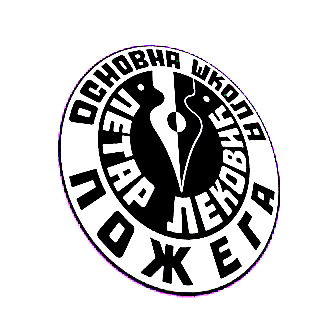 ГОДИШЊИ  ПЛАН РАДА ШКОЛЕ за школску 2021/2022. годинуПожега,  септембар 2021. годинеosplekovic@gmail.comhttp://www.ospetarlekovic.edu.rs/САДРЖАЈНа основу чл. 62.Закона о основама система образовања и васпитања (''Сл. гласник РС“бр. 88/2017 и 27/2018 др. закони и 10/2019, 6/2020); чл. 29. Закона о основном образовању и васпитању (''Сл. гл. РС бр. 55/2013., 35/2015 и 68/2015.др. закон и 10/2019.)  члана  115.став 1.тачка 2.Статута ОШ ''Петар Лековић'' Пожега, Школски одбор на својој редовној седници, одржаној 14.9.2021. године, донео је:ГОДИШЊИ  ПЛАН РАДА ШКОЛЕ ЗА ШКОЛСКУ 2021/2022. ГОДИНУУВОДПолазне основе рада	Основна школа "Петар Лековић"Пожега, основана је актом Народног одбора Општине Пожега број8086/60 од 15. септембра 1960. године и уписана у судски регистар код Окружног привредног суда у Ужицу, решењем бр. Фи-828 од 26.12.1973. године. Школа је правно лице са правима и обавезама које проистичу из Устава, Закона и Статута школе. Седиште школе је у Пожеги, улица Петра Лековића бр. 1.	Сви облици образовно-васпитног рада за школску 2021/2022. годину програмирају се на основу:Закона о основама система образовања и васпитања Службени гласник РСбр.бр.88/2017 и 27/2018 др. закони и 10/2019, 6/2020) Закон о основном образовању и васпитању (Сл. гл. РС бр. 55/2013,35/2015 и 68/2015. др. закон и 10/2019.)  )  	- Правилника о календару образовно-васпитног рада основне школе за школску2020/2021. годину"Службени гласник РС - Просветни гласник", бр. 5/2020 од 17.6.2020. године, а ступио је на снагу 25.6.2020.)- Правилник о норми часова непосредног рада са ученицима наставника, стручних сарадника и васпитача у основној школи ("Службени гласник РС- Просветни гласник" бр. 2/92, 2/00),- Правилник о измени правилника о наставном плану и програму основног образовања и васпитања, поглавље „Упутство за остваривање плана и програма ваннаставних и осталих активности у основној школи“, одељак Екскурзија,"Сл.гл. РС" бр. 1/2009; 7/2010; 55/2013),            - Правилник о измени Правилника о наставном плану за други циклус основног образовања и васпитања и наставном програму за пери разред основног образовања и васпитања ("Службени гласник РС-Просветни гласник" бр.8/2017)	-  Правилник о плану наставе и учења за први циклус основног образовања и васпитања и програму наставе и учења за први разред основног образовања и васпитања(„Службени гласник РС –Просветни гласник”,број 10/17)	- Правилник о наставном плану за други циклус основног образовања и васпитања и наставном програму за пети разред основног образовања и васпитања	- Оперативни план организације и реализације наставе, Наставничко веће, 31.8.2021.	- Посебни програм образовања и васпитања, "Службени гласник РС", бр. 110/2020 од 26.8.2020. године, ступио је на снагу 27.8.2020, а примењује се од школске 2020/2021. године.- Евалуације Годишњег програма рада школе за школску2020/2021. годину- Извештаја Тима за самовредновање рада школе.- Извештаја о реализацији Школског развојног плана за школcку2020/2021. годину.-Правилник о наставном плану и програму за други циклус основног образовања и васпитања и наставном програму за пети разред основног образовања и васпитања (Просветни гласникбр.6/2007.,2/2010,7/2010 и 3/2011)- Правилника о изменама и допунама Правилника о наставном плану за други циклус основног образовања и васпитања и наставном програму за пети разред основног образовања и васпитања (Просветни гласник бр.4/2017, 26. Јун 2017.)- Правилник о измени правилник о наставном плану за други циклус основног образовања и васпитања и наставном програму за пети разред основног образовања и васпитања (Просветни гласник бр.4/2017, 28.8.2007.)	-Правилника о наставном програму за шести разред основног образовања и васпитања  (Службени гласник РС -Просветни гласник бр.11/2016)- 	- Правилника о наставном  програму за седми разред основног образовања и васпитања  (Службени гласник РС -Просветни гласник бр.6/2009, 3/2011-129 (др.правилник), 8/2013-1, 11/2016-461, 11/2016-58)- 	- Правилника о наставном  програму за осми разред основног образовања и васпитања  (Службени гласник РС -Просветни гласник бр.2/2010 ,3/2011-др.правилник 8/2013,5/2014,11/2016, 7/2017, 12/2018)- Правилник о наставном плану и програму основног образовањa и васпитања за ученике лако ментално ометене у развоју (Просветни гласник бр. 19/93)- Правилник о степену и врсти образовања  наставника и стручних сарадника у основној школи ("Сл. гл. РС – ''Просветни гласник", бр.. 11/2012, 15/2013, 2/2016, 10/2016, 11/2016 и 2/2017)         - Правилник о дозволи за рад наставника, васпитача и стручних сарадника (Службени гласник РС – Просветни гласник  број 22/2005 и 51/2008),- Закон о уџбеницима и другим наставним средствима (Службени гласник РС број 72/2009,68/2015.)             -Закон о уџбеницима и другим наставним средствима(Службени гласник РС бр.27/2018)            - Правилник о оцењивању ученика у основном образовању и васпитању (Службени гласник РС број 55/2013, 67/2013)- Правилник о програму завршног испита у основном образовању и васпитању («Сл.гл. РС – Просветни гласник», бр. 1/2011,1/2012, 1/2014 , 2/2018 ,12/2014)- Правилник о сталном стручном усавршавању и стицању звања наставника, васпитача и стручних сарадника („Сл. гл. РС“, бр. 86/2015)- Правилник о ближим упутствима за утврђивање права на индивидуални образовни план, његову примену и вредновање, “Службени гласник РС”,  76/2010, - Правилник о стандардима квалитета рада установе, “Службени гласник РС”-Просветни гласник бр.14 од 2.8.2018)- Закон о условима за обављање психолошке делатности (“Службени гласник РС” 25/96 и 101/05) и Правилник о изради и коришћењу психолошких мерних инструмената (“Службени гласник РС” 11/88)- Правилник о вредновању квалитета рада образовно-васпитних установа, “Службени гласник РС”бр.72/09, 52/11 и 9/2012)- Правилник о општим стандардима постигнућа за крај обавезног образовања-Правилник о стандардима компетенција за професију наставника и њиховог професионалног развоја, (“Службени гласник РС”- Просветни гласник 5/2011)- Правилник о стандардима компетенција директора установа образовања и васпитања, “Службени гласник 38/2013            - Правилник о програму свих облика рада  стручних сарадника (Службени гласник РС – Просветни гласник  број 5/2012)- Правилник о ближим условима организовања целодневне наставе и продуженог  боравка, који је објављен у „Службеном гласнику Републике Србије'', број 77/2014.- Одлука Наставничког већа са седнице од 24. августа и 31. августа 2021. године, као и објективних услова у којима се одвијају програмски задаци школе.МАТЕРИЈАЛНО-ТЕХНИЧКИ  И ПРОСТОРНИ УСЛОВИ РАДА2.1 Матична школаРанији називи школеПРОСТОРНИ УСЛОВИ РАДАМатична школа има две зграде”стару“у којој се изводи настава за млађе разреде и „нову“ за старије разреде. Спортски терени2.2 Издвојена одељења	У саставу матичне школе је једанаест издвојених одељења са наменским школским зградама и пратећим објектима од којих су Честобродица, Годовик, Узићи и Милићево село без ученика и ту се не изводи настава.ОПРЕМЉЕНОСТ ШКОЛЕ3.1Матична школа3.1.1 Наставна средства и опрема у школи	Поред постојеће опреме и наставних средстава скоро све школе имају школске библиотеке за ученикеи стручну литературу за потребе наставе.У матичној школи постоји школска библиотека са богатим фондом књига, како за ученике тако и за наставнике. У свим учионицама у матичној школи у обе зграде у свим учионицама су беле табле, пројектори и рачунари. Исти је случај и у највећем броју учионица у издвојеним одељењима. 3.1.2. Школски аутомобилШкола поседује службени аутомобил „Пежо 308“, регистарских ознака PŽ-027-UI.3.2 План унапређења материјално-техничких услова рада3.3.Акциони план за унапређивање рада школе за школску 2021/2022. годину4.КАДРОВСКИ УСЛОВИ РАДА4.1. Наставни кадар4.2. Ваннаставно особље4.3. Помоћни радници5.ОРГАНИЗАЦИЈА ОБРАЗОВНО-ВАСПИТНОГ РАДА ШКОЛЕ	5.1. Бројно стање ученика и одељењаБРОЈНО СТАЊЕ УЧЕНИКА И ОДЕЉЕЊАОдељење ученика којима је потребна посебна друштвена подршка: 1 ученик у једном одељењу.Продужени боравак – 2 одељења, хетерогене група ученика првог и другог разредаЧистих одељења у млађим разредима.........................14Комбинованих  одељења................................................9Неподељених школа (I-IV) ............................................1Укупно одељења млађих разреда	..............................24Укупно одељења  V разреда............................................6Укупно одељења VI разреда ...........................................6Укупно одељења VII разреда...........................................7Укупно одељења VIII разреда .........................................8Укупно одељења старијих разреда................................27Одељ. ученика којима је потреб.посеб. друшт.подрш...15.2. Припремни предшколски програм у организацији школе5.3 Продужени боравак5.4 Одељење ученика којима је потребна додатна образовна подршка5.5.Кретање броја ученика 24 годинe уназад5.6 Путовање ученика до школе5.7. Ритам рада-Распоред рада за млађе разреде  у матичној школи:-Распоред рада за старије  разреде  у матичној школи:            У матичној школи настава се изводи у две смене и то у млађим разредима“А“ смену чине први и трећи разред, а у старијим разредима V1, V2, VI1, VI2, VII1, VII2, VIII1, VIII2, VIII3. „Б“ смену у млађим разредима чине 2. и 4. разред, ау старијим V3, V4, VI3,VI4,VII3,VII4,VII5, VIII4,VIII5,VIII6. У септембру пре подне креће „А“ смена, а поподне „Б“ смена. Смене се мењају месечно.Радни дан у матичној школи у Пожеги почиње у700часова за преподневну смену, а за поподневну у1300 односно у 1310. У издвојеним одељењимa: -Издвојено одељење Јежевица	Јежевица,  преподневна смена у 730,  поподневна у 1230.Промена смена врши се на следећи начин: у септембру, октобру, априлу, мају и јуну млађи разреди похађају наставу пре подне, а у новембру, децембру, јануару, фебруару и марту поподне. Старији разреди, у наведеном периоду наставу похађају у супротној смени.-Издвојена одељења Здравчићи, Глумач, Висибаба, Засеље и Тометино ПољеИздвојено одељење Душковци5.8. Подела предмета на наставнике и остала задужења5.8.1. Задужења наставника у првом циклусу образовањаМатична школа – млађи разредиI1   	Горица Митровић			II1      Душко ЋеранићI2   	Биљана Павловић			II2      Драгица Видаковић	I3  	Драган Ковачевић                                  II3      Владимир Илић	I4          Оливера ДимитријевићIII1	Светлана Поповић			IV1     Миланка СпаићIII2	Зоран Јовичић				IV2     Снежана Прпа	III3	Словенка Мићић 			IV3     Биљана Стишовић	                                                                   	IV4     Снежана Радивојевићб) Издвојена одељења  - млађи разреди1.	Издвојено одељење у ГлумчуII и IV			        Радосава Тодоровић  2.	Издвојено одељење у ЗасељуII и IV		                        Радивоје МатовићI и III                                         Олгица Драговић      3.	Издвојено одељење у ЗдравчићимаI и III			          Милијана Илић II и IV			          Весна Николић4.	Издвојено одељење у ВисибабиI,II,III и IV		          Драгана Радовић5.	Издвојено одељење у JeжевициI и IV			         Марија Сарван II и III		                      Биљана Ђокић6.	Издвојено одељење у ДушковцимаII, III и IV                               Милан Вукојичић			     7.	Издвојено одељење уТометином ПољуI, II и III		       Зоран Милосављевић (Вера Богдановић)8. 	Продужени боравак			      Брана Леонтијевић и Лепосава Марјановић5.8.2. Задужења наставника у другом циклусу образовањаОдељењске старешине старијих разреда –матична школаV1	Сања Парезановић			V3   	Зорица Ђокић V2	Олгица Спасојевић		              V4  	Снежана КрсмановићVI1	Радица Радовић			VI3   	Драгана Луковић VI2	Милка Дробњаковић			VI4  	Анђелка Матијашевић				VII1	Зорица Агановић			VII3  	Моника Јовићевић	VII2	Борко Брковић				VII4	Вида Дамљановић						VII5	Немања Ојданић		VIII1	Данијела Василијевић			VIII4 	Сандра Милованчевић	VIII2	Наталија Диковић	                          VIII5	Миливоје РосићVIII3       Соња Столић				VIII6	Бранка МијаиловићОдељењске старешине старијих разредаЈежевица					Душковци                                                                              V6	Станисављевић Анкица            V5             Војислав Недељковић            VI5      Марија Раковић (Јелена Гојгић)           VI6	Марина Павловић	            VII6       Светлана Никитовић		              VII7	Јелена Јовичић	            VIII7	Марина Миливојевић			VIII8	Миодраг Кнежевић5.8.3. Задужења наставника по предметимаНаставни план и програм у одељењима ученика са посебним  образовним потребама реализује дефектолог Ивана Марковић (2. циклус)у једном одељењу са једним ученика.5.8.4. Задужења наставника и стручних сарадника у раду стручних тела и тимова у школској 2021/2022. годиниЗадужени за учила – млађи разредиЗа ''A'' смену– Драган КовачевићЗа ''Б'' смену– Душко ЋеранићЗадужени за ученичке организацијеДечји савез: Душко Ћеранић (координатор), Снежана Прпа, Словенка Мићић, Милијана Илић, Биљана Ђокић, Олгица ДраговићПодмладак Црвеног крста: Душица Додић (координатор), Снежана Крсмановић, Оливера Дробњак, Јелена Марић, Соња Столић, Снежана Лекић ОстојићКомисија за организацију и извођење јавних наступаМилка Дробњаковић (координатор)	6. Снежана РадивојевићМилан Златковић				7. Миланка Спаић	Ивона Даниловић 				8. Десимир МарјановићСнежана Прпа				9. Војислав НедељковићБиљана Стишовић				10. Снежана Мићовић                                                                                                11. Зорица ЂокићСарадња са јавношћуДраган ПеришићКомисија за школски лист''Расадник''Душица Додић, Валерија Арсов, Снежана Радивојевић, Анкица Станисављевић, Саша Варагић, Вида Дамљановић	Тим за обезбеђивање квалитета и развој установеСнежана Лекић Остојић (координатор), Драган Перишић, Анкица Новаковић, Жарко Ковачевић (школски одбор), Наталија Диковић, Олгица Спасојевић, Лабуда Вучићевић, Светлана Поповић, ____________________ (Ученички парламент), __________________ (Савет родитеља)Тим за самовредновање рада школеЈелена Марић (координатор), Вида Дамљановић, Душко Раковић, Анђелка Матијашевић, Марина Миливојевић, Светлана Никитовић, Јелена Гојгић, ____________________ (родитељ), ___________________ (школски одбор), _________________________ (ученички парламент), Душица Лучић Димитријевић, Снежана Лекић ОстојићТим за развој међупредметних компетенција и предузетништвоНаталија Диковић (координатор), Мирјана Анђелић, Ана Бакић, Сања Парезановић, Олгица Спасојевић, Снежана Крсмановић,  Радивоје Матовић, Драгана РадовићТим за подршку ученицима у прилагођавању школском животуГорица Митровић (координатор), Драган Ковачевић, Оливера Димитријевић, Биљана Павловић, Сања Парезановић, Вера Богдановић, Анђелка Матијашевић , Ана Бакић, Зорица Агановић, Снежана Лекић ОстојићСтручни актив за школско  развојно планирањеМирјана Анђелић (координатор), Данијела Василијевић, Драгана Луковић, Невена Благојевић Ана Бакић, Сандра Милованчевић, Јелена Алексић, Борко Брковић, Биљана Стишовић, ____________________ (Ученички парламент), ___________________ (Савет родитеља), ________________________ (локална самоуправа)	Стручни актив за развој школског програмаСања Парезановић (координатор), Зоран Јовичић, Ана Бакић, Владимир Илић, Стевица Јанковић,  Радица Радовић, Вида Дамљановић, Миливоје Росић, Десимир Марјановић, Радосава ТодоровићСтручни тим за инклузивно образовањеМоника Јовићевић (координатор), Драган Перишић, Мирјана Анђелић, Ана Бакић, Марија Вујичић, Весна Николић, Ивана Марковић, Биљана Павловић, Снежана Лекић Остојић, Јелена Марковић, Лепосава МарјановићТим за заштиту од дискриминације, насиља, злостављања и занемаривања Ана Бакић (координатор),  Драган Перишић, Александра Ђукић, Мирјана Анђелић, Снежана Радивојевић, Немања Ојданић, Снежана Лекић Остојић, Војислав Недељковић, Јелена Марковић, _________________________ (ученички парламент)Ученички парламентСоња Столић (координатор), Татјана Илић, Душица Додић, Душица Лучић Димитријевић, Марина Миливојевић, Јелена Јовичић, Бранка Мијаиловић, Марина Тасић, Марија Вујичић, Радојко ТошићТим за израду и праћење реализације пројеката и међународну сарадњуОлгица Спасојевић (координатор), Драган Перишић, Александра Ђукић, Мирјана Анђелић, Јелена Алексић, Јелена Марић, Марина Кораћ, Марина Павловић, Драгана Станковић, Милан ЗлатковићТим за професионални  развој  запосленихАнкица Новаковић (координатор), Соња Столић, Мишо Марковић, Мирјана Матеничарски, Ана Бакић, Драгица Видаковић, Зорица Агановић, Зорица Ђокић, Оливера Димитријевић, Катарина Павловић, Душко Полић, Марија Сарван, Милан Вукојичић, Славица Вранић, Александар ЛакетићТим за естетско уређење школског простора- за матичну школу (старији разреди): Душица Додић – координатор, Соња Столић, Татјана Илић, Валерија Арсов - за матичну школу (млађи разреди): Брана Леонтијевић – координатор, Лепосава Марјановић, Горица Митровић- за ИО Јежевица: Марина Миливојевић – координатор, Марија Сарван, Војислав Недељковић- за ИО Душковци: Анкица Станисављевић – координатор, Марина Павловић, Војислав Недељковић- у осталим издвојеним одељењима овим пословима се баве наставници разредне наставе.Летопис школеАнкица Новаковић (помоћник директора)Записник са наставничког већаАнкица СтанисављевићРаспоред часоваДанијела Василијевић, Стевица Јанковић, Миодраг КнежевићKомисија за израду Годишњег плана  рада и праћење извршењаДраган Перишић, директор школеАнкица Новаковић, помоћник директораСнежана Лекић Остојић, логопедМирјана Анђелић, психологАна Бакић, педагогЈелена Марковић, логопедПројекат Еко-школаТатјана Илић (координатор), Душица Додић, Горица Митровић, Брана Леонтијевић, Мишо Марковић, Мирјана АнђелићРуководиоци разредних већаI разред – Драган Ковачевић			V разред – Сања Парезановић II разред – Владимир Илић				VI разред – Радица РадовићIII разред – Зоран Јовичић			VII разред – Вида ДамљановићIV разред – Снежана Прпа			VIII разред – Миливоје РосићРуководиоци за предметну наставу1. Српски језик – Соња Столић		7. Физика – Душко Раковић 2. Страни језици – Mоника Јовићевић	8. Хемија – Душица Лучић-Димитријевић3. Ликовна култура – Валерија Арсов	9. Математика – Борко Брковић4. Музичка култура – Милан Златковић	10. Биологија – Сања Парезановић5. Историја – Татјана Илић			11. Техника и тех. – Данијела Василијевић6. Географија – Душко Полић		12. Физичко васпитање - Снежана МићовићСтручно веће за разредну наставуБиљана Павловић (координатор),  наставници који реализују наставу у млађим разредима Стручно веће за српски језик, књижевност и друштвене наукеДушица Додић (координатор), Вида Дамљановић, Олгица Спасојевић,  Милка Дробњаковић, Зорица Ђокић, Соња Столић, Марина Миливојевић, Анкица Станисављевић, Мишо Марковић, Татјана Илић, Марина Павловић, Миодраг Кнежевић, Душко Полић, Мирјана МатеничарскиСтручно веће за природне  наукеДрагана Луковић (координатор), Душко Раковић, Сања Парезановић, Душица Лучић Димитријевић,  Лабуда Вучићевић, Јелена ЈовичићСтручно веће за ликовну и музичку културуМилан Златковић (координатор), Ивона Даниловић, Валерија Арсов, Војислав НедељковићСтручно веће за математику, физику, техничко и информатичко образовање, технику у технологију и информатикуДушко Раковић (координатор), Радица Радовић, Борко Брковић, Сандра Ђерић, Снежана Крсмановић, Стевица Јанковић, Светлана Никитовић, Љубица Николић, Наталија Диковић, Данијела Василијевић, Миливоје Росић, Анђелка Матијашевић, Десимир Марјановић, Јелена Гојгић	Стручно веће за стране језикеМоника Јовићевић (координатор), Бранка Мијаиловић, Зорица Агановић, Оливера Дробњак, Јелена Марић, Јелена Алексић,  Драгана Станковић, Надежда Крупниковић, Радмила Војск, Марина Тасић 	Стручно веће за физичко и здравствено васпитањеСнежана Мићовић (координатор), Радојко Тошић, Александар Лакетић, Немања Ојданић, Ана Милчановић	Педагошки колегијумПедагошким колегијумом председава и руководи директор школе Драган ПеришићЧланови:Снежана Лекић Остојић –логопед, Тим за обезбеђивање квалитета и развој установе,Јелена Марић - Тим за самовредновање рада школе,Наталија Диковић - Тим за развој међупредметних компетенција и предузетништво,Душица Додић - Стручно веће за српски језик, књижевност и друштвене науке, Тим за естетско уређење школског простораГорица Митровић - Тим за подршку ученицима у прилагођавању школском животу,Мирјана Анђелић- психолог, Стручни актив за школско  развојно планирање,Моника Јовићевић - Стручни тим за инклузивно образовање, Стручно веће за стране језике,Ана Бакић–педагог,Тим за заштиту од дискриминације, насиља, злостављања и занемаривања, Анкица Новаковић - Тим за професионални  развој  запослених,Олгица Спасојевић - Тим за израду и праћење реализације пројеката и међународну сарадњу,Сања Парезановић - Стручни актив за развој школског програма,Биљана Павловић - Стручно веће за разредну наставу, Драгана Луковић- Стручно веће за природне  науке,Милан Златковић- Стручно веће за ликовну и музичку културу,Душко Раковић - Стручно веће за математику, физику, техничко и информатичко образовање, технику у технологију и информатику,Снежана Мићовић- Стручно веће за физичко и здравствено васпитање5.9  Структура и распоред обавеза наставникаи стручних сарадника у оквиру радне недеље- Налази се у Прилогу.5.9.1. Школски календар значајнијих активности у школи	Настава и други облици образовно-васпитног рада у основној школи остварују се у току два полугодишта. 	Прво полугодиште почиње у среду, 1. септембра 2021. године, а завршава се у четвртак, 30. децембра 2021. године. 	Друго полугодиште почиње у понедељак, 24. јануара 2022. године. Друго полугодиште завршава се у уторак, 7. јуна 2022. године за ученике осмог разреда, односно у уторак, 21. јуна 2022. године за ученике од првог до седмог разреда. 5.10	Распоред часова наставних и ваннаставних активности- У Прилогу.5.11. Програм наставе у природи и екскурзија учника од I-VIII разреда за школску 2021/2022. годинуЦиљ наставе у природи и екскурзије	Настава у природи и екскурзија су ваннаставни облици образовно-васпитног рада који се остварују ван  школе.  Циљ је савлађивање и усвајање дела наставног програма непосредним упознавањем, појава	и односа у природној и друштвеној средини, упознавање културног наслеђа и привредних достигнућа која су у	вези са	делатношћу школе, као и рекреативно-здравствени поравак ученика.  Задаци наставе у природи и  екскурзије	Задаци који се остварују реализацијом програма наставе у природи и  ескурзије су:  проучавање објекaта и феномена у природи, уочавање узрочно-последичних односа у конкретним природним и друштвеним условима; развијање интересовања за природу и изграђивање еколошких навика;  упознавање начина живота	и рада	људи појединих крајева; развијање позитивног односа према:  националним,  културним  и естетским вредностима, спортским потребама и навикама, позитивним социјалним 	односима, као и схватање значаја здравља и здравих стилова живота;  подстицање испољавања позитивних емоционалних доживљаја.Детаљан програм овог облика ваннаставних активности дат је у Школском програму.Напомена	Настава у издвојеним одељењима изводи се у комбинованим одељењима или неподељеној школи. Имајући у виду чињеницу да учитељи реализују наставу у два или четири  разреда, настава у природи за издвојена одељења реализоваће се на једној изабраној дестинацији за сва четири разреда у зависности од жеље и интересовања ученика и њихових родитеља. Настава у природии једнодневне екскурзије–дестинацијеI разред:  Настава у природи:Митровац-Тара- Предлог садржаја:Тепих ливадаДолина шетачаТисово дрвоОштре стенеКозје стазеБањске стенеВидиковацЈезеро ЗаовинеЛовачка Чеке-чекаИзлет до хидроцентрале ПерућацВодопад на реци Врело Кањон речице ДервентеЈеднодневна екскурзија   Златибор-   Предлог садржаја:Етно село СирогојноСтопића пећинаДино паркII разред: Настава у природи:Врањачка Бања- Предлог садржаја:- Извори  минералне воде ( Топла вода, Снежник, Језеро и Слатина)- Посета фабрици воде Врњци- Столетни парк и термално купатило- Стара здања на Чајкином брду- Јапански врт- Замак Белимарковић- Манастир Жича- Манастир Љубостиња- Излет  на ГочЈеднодневна екскурзијаВрањачка Бања- Предлог садржаја:- Извори  минералне воде ( Топла вода, Снежник, Језеро и Слатина)- Вожња возићем- Посета фабрици воде Врњци- Манастир Жича- Манастир ЉубостињаIII разред: Бања Врујци - Садржаји:Извор и фабрика водеРодна кућа војводе Живојина МишићаНародни музеј ВаљевоМодерна галерија ВаљевоМузеј камена, село Паштрићи крај МионицеБранковина – родна кућа Десанке МаксимовићЗлатар –  Садржаји:Златарско језероВодена пољанаШтитково – завичај кнежева РашковићаНова Варош – завичајни музејПешачка тура: Нова Варош -  Голо БрдоМузеј у ПријепољуПријепољска сахат кулаМанастир МилешеваЈеднодневна екскурзија:Пожега – Аранђеловац – Опленац – Орашац  Карађорђев град , ТополаМаузолеј краљевске породице Карађорђевић – ОпленацКраљева винаријаIV разред: Настава у природи:1.	СРЕБРНО  ЈЕЗЕРОПРЕДЛОГ  САДРЖАЈА:-	Посета средњовековној тврђави Голубац-	Посета Рамској тврђави-	Посета ушћу реке Пек-	Обилазак Дунава бродом2.	АРАНЂЕЛОВАЦПРЕДЛОГ САДРЖАЈА:-	Посета Орашцу-	Посета Павиљону „Kњаз Милош"-	Посета пећини Рисовача-	Посета Опленцу ( приликом повратка )ИЗЛЕТ1.	ЈАГОДИНАПРЕДЛОГ САДРЖАЈА:-	Посета Аqуапарку-	Посета ЗОО парку-	Посета музеју воштаних фигураЈеднодневне екскурзије ће се реализовати уколико не буде реализована настава у природи.ПЛАН    ЕКСКУРЗИЈА-старијих разреда школске 2020/2021.	При састављању понуда, понуђачи су дужни да воде рачуна о радном времену код планирани хразгледања локалитета, као и о евентуалним државним празницима, односно о школском календару.Пожељно је да се екскурзије изводе за време викенда.	С обзиром да школа има издвојена одељења неопходно је да изабрана агенција обезбеди превоз деце из ових школа до Пожеге у доласку и повратку са предвиђених дестинација..СМЕШТАЈ: Сви ученици морају бити смештени у једномо бјекту и помогућству на истом спрату, са организованом исхраном. Свака соба мора имати купатило.Собе могу бити, двокреветне, трокреветне или четворокреветне без права на смештај ученика на помоћне лежајеве или кревете на спрат .Лекар: Морабитидокторспецијалистапедијатарсалиценцом.Планп редложили: М. Марковић, В. Арсов, С. Варагић, М. Кнежевић и В. ДамљановићОстале посете и излетиЛиковна секција – посета Народном музеју у Ужицу.Хорска секција – одлазак на оперску, балетску преставу или концерт симфонијског оркестра.Биолошка секција – разгледање птица Овчар Бања.Историјска секција – Горња Добриња, комплекс посвећен Милошу Обреновићу.Географска секција – дводневна екскурзија.Народна традиција – посета Злакуси и Потпећу.Излети ће бити реализовани уколико буде заинтересованих ученика и уколико епидемиолошка ситуација дозволи.6.ПРОГРАМ СТРУЧНИХ, РУКОВОДЕЋИХ И УПРАВНИХ ОРГАНА ШКОЛЕ	6.1. Програми стручних органа	6.1.1 Програм наставничког већа6.1.2. Програм рада одељењског већа6.2.Програм рада стручних већа за области предмета6.2.1.Стручно веће за српски језик, књижевност и друштвене наукеКоординатор : Соња Столић6.2.2.Стручно веће страних језикаРуководилац стручног већа:  Бранка Мијаиловић6.2.3.Стручно веће за природне наукеРуководилац: Драгана Луковић6.2.4.Стручно веће за математику, физику, техничко и информатичко образовање, технику и технологију и информатикуРуководилац: Душко Раковић6.2.5.Стручног већа за физичко и здравствено васпитање и обавезне физичке активности                       Координатор  стручног већа: Снежана Мићовић6.2.6.Стручно веће за разредну наставуРуководилац: Биљана Павловић6.3 Програм рада стручних актива6.3.1  Стручни актив за развој школског програма     Координатор Сања ПарезановићРуководиоци актива за развој школског програма ће о резултатима свог рада извештавати Наставничко веће и Школски одбор на полугодишту и крају школске године.6.3.2 Стручни актив за школско развојно планирањеКоординатор : Мирјана Анђелић6.3.3.Програм рада педагошког колегијума6.3.4 План рада Тима за развој међупредметних компетенција и предузетништвоКоординатор : Наталија ДиковићТим за обезбеђивање квалитета и развој установеКоординатор : Снежана Лекић ОстојићТим за инклузивно образовањеКоординатор Моника Јовићевић6.3.7. Тим за подршку ученицима у прилагођавању школском животу             Координатор : Горица Митровић6.3.8. Комисија за јавне наступе              Координатор : Милка Дробњаковић6.3.9.Тим за међународну сарадњу и израду и прећење реализације пројеката Координатор : Олгица Спасојевић6.3.10. Тим за заштиту од дискриминације, насиља, злостављања и занемаривањаКоординатор : Ана БакићПревентивне активности6.3.11.Тим за самовредновање  Координатор : Јелена Марић6.3.13.  План рада Тима за професионални развој запосленихКоординатор : Анкица НоваковићПрограм рада стручних сарадника6.4.1.Годишњи план рада психолога6.4.2.Програм рада библиотекараШколска библиотека ради у матичној школи у Пожеги и издвојеним одељењима у Душковцима и Јежевици. Најважнији циљ рада школске библиотеке и библиотекара је подстицање читања и развијање информационе писмености. Библиотека располаже фондом од 10174  књига. Садржи: дела из програма матерњег језика, дела из осталих предмета, сликовнице, приручну литературу, уџбенике и приручнике за све предмете као и књижевну и научно-популарну литературу. Корисници библиотеке су: ученици, наставници, сарадници као и остали запослени у школи. Све књиге су заведене у књиге инвентара за монографске публикације. Задуживање корисника библиотеке врши се преко свезака за свако одељење. Води се књига инвентара, свеска уписа, дневна статистика и др. Програм рада школске библиотеке обухвата: -образовно-васпитну делатност -библиотечко-информациону делатност-културну и јавну делатност -стручно усавршавање-остале активности. Ђаци наше школе радо посећују библиотеку како за читање обавезно предвиђених дела школске и домаће лектире тако и књига које нису предвиђене наставним планом и програмом. Таквих књига је све више, а број деце која читају расте. Редовно пратимо педагошку и стручну литературу, учествујемо у семинарима и стручним саветовањима за школске библиотекаре, сарађујемо са Градском библиотеком, присуствујемо трибинама за школске библиотекаре.Планирале смо активности у раду са ученицима: ученици ће бити упознати са радом библиотеке и врстама библиотечке грађе, наставићемо да им пружамо помоћ при избору књига, часописа, енциклопедија... Подстицаћемо интересовања ученика за читање књига, препоручивати актуелне наслове за децу, давати неопходна упутства за писање реферата и семинарских радова. И у наредној школској години планирамо да обележимо важне дане, еколошке датуме, догађаје и годишњице. Управљаћемо радом Библиотекарске секције.Tоком школске 2021/2022. године школски библиотекари ће планирати своје активности, уређивати простор библиотеке, сређивати књиге и ознаке на полицама, водити статистику коришћења фонда (месечну и годишњу), посећивати стручне скупове, инвентарисати поклоњене и купљене књиге, сарађивати са градском библиотеком. Припремаћемо и сакупљати материјал за школски лист, организовати разне свечаности, доделу Књижевне награде „Момчило Тешић“, промоције књига, песничке часове, слати текстове за интернет презентацију школе, припремати и организовати прославе важних годишњица. Планирамо да наш рад прикаже и ТВ Пожега. Сваког месеца школски библиотекари набављају и инвентаришу нове књиге, препоручују и издају књиге ученицима, водећи евиденцију у свескама. Издвојићемо и неколико посебних активности планираних за ову школску годину:6.4.3.Годишњи план рада педагогаАна Бакић, педагог6.4.4. Годишњи план рада логопедаСнежана Лекић Остојић, логопедЦИЉ  Применом теоријских и практичних сазнања логопед доприноси остваривању и унапређивању образовно-васпитног рада у установи у складу са циљевима и принципима образовања и васпитања и стандардима постигнућа ученика дефинисаних Законом о основама система образовања васпитања, као и посебним законима.  ЗАДАЦИ  - Превенција говорно-језичких поремећаја,  - Стимулација говорно-језичког развоја када је он испод нивоа и стандарда за одговарајући узраст детета, односно ученика,  - Идентификовање деце, односно ученика са говорно-језичким поремећајем,  - Идентификовање ученика са тешкоћама у читању и писању (дислексија и дисграфија),  - Корекција постојећих говорно-језичких поремећаја: дисфазија, муцање или брзоплетост, дислалија, дизартрија, дисфонија ученика,  - Корекција поремећене функције читања и писања ученика,  - Подршка јачању васпитачких, односно наставничких компетенција упућивањем у проблеме говорно језичких поремећаја и спровођење корекционог поступка,  - Сарадња са осталим стручним сарадницима и васпитачима, односно наставницима у циљу обезбеђивања оптималних услова за развој деце, односно ученика са тешкоћама у психофизиолошком развоју,  - Саветодавни и инструктивни рад са родитељима деце, односно ученикаГодишњи план рада стручног сарадника логопеда Јелена Марковић, логопедПрограм рада:Циљ рада стручног сарадника логопеда у основној школи јесте праћење и пружање помоћи ученицима са говорно-језичким проблемима као и ученицима са тешкоћама различите етиологије. Такође, логопед саветује родитеље и учитеље и сарађује са осталим стручним сарадницима школе, као и ван ње. Примењујући своја практична и теоријска сазнања, логопед доприноси остваривању и унапређивању образовно васпитног рада у Установи у  складу да циљевима и принципима образовања и васпитања и стандардима постигнућа ученика дефинисаних Законом о основама система образовања и васпитања, као и посебним законима.Задаци логопеда јесу детекција, превенција и дијагностика говорно језичких поремећаја, стимулисање говорно језичког развоја код деце када је он испод нивоа одговарајућег за узраст, корекција,и третман говорно језичких поремећаја ( дислалије, дислексије, дисграфије, дисфазије, муцање, дизартрије, дисфоније, третман деце са оштећеним слухом, деце са вишеструким сметњама у развоју, деце из спектра аутизма и других первазивних поремећаја,..), третман реедукације психомоторике. Такође, задатак логопеда је коннтинуирана сарадња и саветодавни рад са родитељима ученика, са стручним сарадницима како у школи тако и ван ње, са дефектолозима, са васпитачима, учитељима, наставнцима, директором школе у циљу обезбеђивања оптималних услова за развој и напредак деце, односно ученика са разним психомоторним сметњама у развоју.Вођење евиденије о свакодневном раду као и редовни месечни, годишњи планови и извештаји рада.7.ПРОГРАМ РУКОВОДЕЋИХ ОРГАНА7.1 Програм  рада директора												- Директор школе: Драган Перишић7.1.1План посете часовима и увида у платформу за онлајн наставуОстале посете часова биће реализоване према потреби.7.2. Програм рада помоћника директора7.3 Програм управних органа7.3.1 Школски одборСастав Школског одбора: Преседник Школског одбора је: Жарко Ковачевић, Адреса и број телефона:Прудови, Пожега, телефон: 064/04978258.ПРОГРАМ ОСТАЛИХ ОБЛИКА ОБРАЗОВНО-ВАСПИТНОГ РАДА У ДРУГОМ ЦИКЛУСУ ОСНОВНОГ ОБРАЗОВАЊА И ВАСПИТАЊА8.1 Програм слободних активности(друштвених, техничких, хуманитарних, спортских и културних- секције, ученичке организације, ученички парламент)8.2. План  културних активности школе (реализација активности зависи од епидемиолошке ситуације)8.3. План  школског спорта и спортских активностиРеализација активности зависи од епидемиолошке ситуације.ПРОЈЕКТИ КОЈИ СЕ РЕАЛИЗУЈУ У ШКОЛИ10.ПРОГРАМ СТРУЧНОГ УСАВРШАВАЊА10.1 Програм стручног усавршавања наставникаи стручних сарадника	План је донет у складу са потребама и приоритетима ученика које је утврдио министар надлежан за послове образовања; личних планова професионалног развоја наставника и стручних сарадника, резултата самовредновања и вредновања квалитета рада школе и остварености стандарда постигнућа и других показатеља образовно-васпитног рада. Садржаји су усклађени са планираним садржајима усавршавања на нивоу стручних већа. Узете су у обзир одредбе Правилника о сталном стручном усавршавању и стицању звања наставника, васапитача и стручних сарадника и обавезе које из њега произилазе. 10.2.  Програм стручног усавршавања директора школе11.1.1.  Програм рада савета родитеља11.1.2 Родитељски састанци	Током школске године сваки учитељ и одељењски старешина одржаће најмање четири родитељска састанка. Одељењске старешине ће својим плановима рада планирати садржај и осмислити вид сарадње.Школа ће сачинити распоред индивидуалних састанака и разговора са родитељима. Он ће садржати следеће елементе: Име и презиме наставника, дан одређен за ову активност, време – сатницу, просторија у којој ће примати родитеље на индивидуалне разговоре. Овај распоред ће бити истакнут на огласној табли школе, на видљивом месту близу уласка у школу.	Поред одељењских родитељских састанака у издвојеним одељењима могу се одржавати и општи родитељски састанци у циљу решавања питања од интереса за целу школу, односно издвојено одељење.	За време организовања јавних наступа у свим срединама ученички родитељи биће позивани на ове манифестације. 	Сваке последње среде у месецу школа ће организовати Дан отворених врата, када родитељи односно старатељи могу да присуствују образовно-васпитном раду.	На крају првог и другог полугодишта извршиће се анкетирање родитеља у циљу праћења успешности сарадње са породицом. Питања ће саставити школски психолог, избор родитеља ће се извршити методом случајног узорка.11.2. Сарадња са друштвеном срединомПланиране активности сарадње за текућу школску годину усагласити са активностима из развојног плана и Акционих планова12.ПРАЋЕЊЕ И ЕВАЛУАЦИЈА ГОДИШЊЕГ ПЛАНА РАДА ШКОЛЕКао полазиште коришћен је Развојни план школе, Приручник за самовредновање и вредновање рада школе, као и Правилник о стручно-педагошком надзору.План праћења и евалуације годишњег програма рада школе * Квантитативна и квалитативна анализа реализације годишњег програма рада школе је саставни део извештаја о раду школе. Да би се квантитативна анализа лакше спровела један од предлога је да уз сваки програм рада приказан табеларно додате колоне: реализовано и није реализовано и током школске године пратећи реализацију означите остварене садржаје програма, а за неостварене у напомени дате коментар.13.ПРОГРАМ ШКОЛСКОГ МАРКЕТИНГА13.1. Интерни маркетингИнформисање и приказивање делатности школе врши се путем: Школског листа „Расадник“ који излази једном годишње,ликовних и литерарних изложби у холу школе, изложби ученичких радова из техничког и информатичког образовања, путем приказа и презентација у холу школе и сл.13.2. Екстерни маркетингИнформисање и приказивање делатности школе у средствима јавног информисања за локалне и шире средине, путем сајта школе14.ОСТАЛИ ПРОГРАМИ14.1.Тим за заштиту од дискриминације, насиља, злостављања и занемаривањаКоординатор : Ана Бакић14.2. Програм здравствене превенције	Здравствено васпитање у основној школи реализују здравствени и просветни радници, као део свакодневних школских активности.  Стручна већа планирају програмске садржаје који се реализују у настави. Одељенске старешине, у сарадњи са стручним сарадницима, припремају програмске целине, према узрасним карактеристикама и интересовањима ученика, за одељењске заједнице, слободне активности, активности ученичких организација и сарадњу са родитељима. 	 У остваривању Програма здравственог васпитања примењују се активне методе рада које подразумевају укључивање ученика, наставника, стручних сарадника, родитеља и представника друштвене заједнице.  	Рад на реализацији Програма одвија се у оквиру:  - редовне наставе, тј. интеграције здравствено- васпитних садржаја у програме разредне и предметне наставе - ваннаставних активности – спортских секција, клубова здравља, акција за унапређење школског простора, као и простора око школе, акција посвећених здравој исхрани, здравим стиловима живота и др. - ваншколских активности на пошумљавању и уређивању зелених површина, сарадње са заједницом у организовању културних активности и других садржаја за креативно и рекреативно коришћење слободног времена (излети, екскурзије и др.) 	У здравственом васпитању ученика важно је брижљиво одабрати врсту информације коју треба пружити ученицима , као и метод рада. У васпитном раду са ученицима избегавати застршивања , имајући у виду сигурност превентивних мера, индивидуалну превенцију и колективну самозаштиту. Циљеви програма здравствено- васпитног рада: - стицање знања, формирање ставова и понашања ученика у вези са здрављем и здравим начином живота и развојем хуманизације односа међу људима - унапређење хигијенских и радних услова у школи и елиминисање утицаја који штетно делују на здравље - остваривање активног односа и узајамне сарадње школе, породице и заједнице на развоју, заштити и унапређењу здравља ученика. САДРЖАЈ  ПРОГРАМАИзграђивање самопоштовања  Млађи узраст – од првог до четвртог разреда сазнавање о себи изграђивање селф концепта правилно вредновање понашања препознавање осећања Старији узрасти–одпетогдоосмогразредасвест о сличностима и разликама наших акција, осећања, изгледа евидентирање промена у развоју, формирање културног идентитета проналажење начина за превазилажење психолошких проблема Здрава исхрана Млађи узрастУтврђивање сопствених потреба за храном и њихов однос са растом и развојем Разноврсна исхрана Препознавање различитих физичких способности и фаза у развоју организма Време за јело, оброци Формирање навика у вези са правилном исхраном Старији узрастииспитивање фактора који утичу на навике о правилној исхрани формирање ставова у погледу исхране балансирање хране са енергетским потенцијалима Брига о телу  Млађи узрастстицање основних хигијенских навика, прање руку, купање, хигијена уста и зуба, хигијена одевања и хигијена становања  Старији узрастразвијање личне одговорности за бригу о телу: коси, устима, носу,чистоћа тела, брига о одећи, здраве навике Физичка активност и здравље Млађи узрастналажење задовољства у физичким активностима стицање базичних способности покретљивости игра значај одмарања Старији узрастпримењивање физичких способности у дневним активностима развијање позитивних ставова за прикладност коришћење времена и рекреације избор активности, спортова, клубова за вежбу Бити здрав Млађи узрастутврђивање здравог понашања потреба за одмором спавање и релаксација начини за савлађивање лаких здравствених проблема Старији узрастнаучити како да се спречи болест природне одбране организма спречавање инфекција суочавање са развојним страховима и анксиозношћу Безбедно понашање Млађи узрастнаучити основна правила о безбедности у кући, школи и др. местима спречавање акцидената безбедно кретање у саобраћају Старији узрастстицање самопоуздања у саобраћају, хитним интервенцијама, безбедно понаОдноси са другима Млађи узраступознати се са односима у породици и пријатељима правити пријатељства са другом децом  сарађивати у породици и школи савлађивати конфликтна и туђа нерасположења свладати широк дијапазон интеракција са људима различитог узраста, културе и традиције Старији узрастоспособити ученике да разумеју потребе и осећања других водећи рачуна о њима, прихваљтајући и поштујући различите традиције адаптирати се на промене у социјалним односима ХуманиодносимеђуполовимаМлађиузрастоспособити ученике да перципирају индивидуалне разлике међу половима сарађујусасупротнимполомнаучедапомажудругимакадајетопотребноСтарији узрастоспособити ученике да правилно препознају своја осећања спознају физичке разлике међу половима стекну позитивне ставове и позитивно вреднују супротан пол сазнају све што их интересује о сиди Правилн о коришћење здравствених службиМлађиузраступознавање и први контакти са лекаром, стоматологом, медицинском сестром, здравственим установама, болницама, домовима здравља Старији узрастоткривање да одговарајуће службе пружају здравствену помоћ појединцу, организацији, различитим социјалним групама, заједници у целини Улога за здравље заједнице Млађи узрасткако сачувати здраву околину Старији узрастдопринети здрављу околине чувати животну средину открити начине социјалне интеракције са људима из заједнице Здравствена заштита у школи обухвата рад са ученицима, наставницима и родитељима. Здравствено васпитни рад  са наставницима садржи образовање, стручно усавршавање и оспособљавање за рад на спровођењу задатака из области здравственог васпитања, непосредне заштите ученика, а нарочито из области менталне и школске хигијене.Садржаји здравственог рада са ученицима утврђени су у основама васпитног рада и у наставним програмима за поједине предмете.Ради здравственог образовања родитеља школа у заједници са здравственом службом организује родитељске састанке и појединачне контакте, обиласке ученичка, нарочито из области менталне и школске хигијене.14.3. Програм заштите  животне средине	Активности на заштити животне средине одвијаће се на нивоу одељења, разреда и школе. Програм естетског, еколошког и хигијенског уређења школе полази од садржаја специфичних за узраст ученика. Циљ је да се код ученика развије смисао за лепо, правилан однос према људима и животној средини.Садржаји ће се реализовати кроз наставу „Чувари природе” од првог до шестог разреда као и следеће активности: Уређење простора – учионица, школе, дворишта;Израда ликовних радова од биљака и плодова;Литерарни радови ученика;Сакупљање старе хартије и уџбеника;Вода – значај и угроженост;Правила понашања у природи;Садња украсног и лековитог биља;Аранжирање цвећа – цвећарска секција;Свет без загађења;Новогодишња јелка са бусеном.У реализацији програма са ученицима ће учествовати наставници: чувара природе, биологије, ликовне и музичке културе, српског језика, техничког образовања и други.	Обележиће се значајни датуми:15. септембар- Дан озонског омотача,4. октобар- Дан животиња,1. децембар- Светски дан борбе против сиде,22. март- Светски дан заштите вода,31. март- Дан борбе против пушења,7. април- Светски дан здравља.14.4. Програм тима за помоћ ученицима на прилагођавање на услове живота и рада у школи14.5 Програм увођења  у посао наставника, васпитача и стручних сарадника	Документ је сачињен у складу са Закон о основама система образовања и васпитања (Образовни информатор, Београд, јун 2003); Закон о основној школи (Службени гласник РС, бр. 50/92, 53/93, 67/93, 48/94, 66/94, 22/02 и 62/03); Закон о средњој школи (Службени гласник РС, бр. 50/92, 53/93, 67/93, 48/94, 24/96, 23/02, 25/02 и 62/03); Правилник о озволи за рад наставника, васпитача и стручних сарадника (Службени гласник РС, бр. 22 / 2005).	Сврха овог документа је пружање основних смернице наставницима – приправницимаи менторима приправника за лакше разумевање самог поступка увођења у посао  наставника – приправника.У чему желимо да помогнемо:стицању самопоуздања;свакодневно учите друге и учите од других;не плашите се Ваших оригиналних идеја;следите сопствени инстинкт и сензибилитет;не плашите се несналажења на самом почетку;да учионица постане Ваша позорница на којој ћете заједно са ученицима играти најбоље глумачке роле које чине стварни и свакодневни живот.Програм је усмерен на стицање знања и развијања вештине и способности које су почетнику потребне зао стваривање образовно-васпитног рада и које се групишу по следећим областима рада:Планирање, програмирање, остваривање и вредновањe образовно-васпитног рада;Праћење развоја и постигнућа ученика;Сарадња са колегама, породицом и локалном заједницом;Рад са ученицима са сметњама у развоју;Професионални развој;Документација.Планирање, програмирање, остваривање и вредновањe образовно-васпитног рада	Настава је процес у коме се остварују два битна сегмента: подучавање и учење. При том, главне улоге додељене су наставнику и ученику. Основни циљ наставног процеса је развијање и усвајање одређених знања и способности код ученика. Улога наставника је да му у томе у што већој мери помогне. Наставник познаје садржаје наставе (план и програм) којим се одређује шта ученици треба да науче, разређује наставне и васпитне циљеве сваког садржаја којим се одређује зашто ученици треба да усвоје одређена знања и одређује како ће се ти садржаји пренети на ученике.ПЛАНИРАЊЕ И ПРОГРАМИРАЊЕ	Планирање и припремање за наставу доприноси бољем увиду наставника у сопствени рад и представља основу за његово даље унапређивање. Не постоји универзалан и обавезан образац за планирање и програмирање, већ га сваки наставник-приправник реализује у складу са захтевима предмета и могућностима ученика, а у сарадњи са ментором.Добрим планирањем наставног садржаја обезбеђује се:систематичност у раду;могућност да се на време сагледају и набаве сва потребна наставна средства, литература и други дидактички материјали;уливање сигурности наставнику;уочавање недостатака одређеног начина планирања у циљу установљавања бољег;уочавање различитих могућности ученика и даље прилагођавање ученичким могућностима и потребама;подстицање унутрашње мотивације и стваралаштва ученика;остваривање добре комуникације између наставника и ученика;праћење сопственог рада и рада ученика;ефикасност у раду.Приликом планирања и програмирања треба водити рачуна:о остварљивости циљева и задатака;о сагледавању најбољих начина реализације циљева и задатака образовно-васпитног рада;да ли је планирање реално и остварљиво;да ли одговара могућностима и потребама ученика.1.1.  ГЛОБАЛНИ ГОДИШЊИ ПЛАН	Глобални (годишњи) план рада је преглед наставног градива оређеног предмета који ће се обрађивати током школске године. Овим планом се утврђује поступност и динамика остваривања наставног програма током читаве наставне године. Ствара се посебно за сваки предмети разред.пе1.2.ОПЕРАТИВНИ (МЕСЕЧНИ) ПЛАНОперативни (месечни) плансадржиподаткео:називу наставног предмета;школској години и месецу за који се сачињава;имену и презимену наставника;редном броју теме и часа;називу наставних јединица;типу часа;облику рада;методу рада;наставним средствима за одговарајући разред;месту где се час изводи.1.3. ПРИПРЕМА ЗА ЧАСПисана припрема наставног часа је најконкретнији облик припреме наставника за рад.Писанаприпремазачассадржи:наставну тему;наставну јединицу;циљ часа је усклађен са наставном јединицом;задатке (образовне и васпитне) - тумачење кључних појмова и порука, њихово усвајање и повезивање са сличним од стране ученика;тип часа (обрада, утврђивање, систематизација, проверавање и оцењивање, практичне вежбе и комбиновани приступ);облике индивидуализације за ученике којима је потребна посебна друштвена подршка;методе;облике рада;наставна средства;структуру часа (ток, унутрашња повезаност и међусобни однос појединих његових делова и елемената);задавање домаћих задатака;изглед табле;начини вредновања часа.1.4. ПЛАНИРАЊЕ ДОПУНСКЕ,  ДОДАТНЕ НАСТАВЕ И СЛОБОДНИХ АКТИВНОСТИ	При планирању ових активности је важно водити рачуна о узрасту ученика, предзнању, постављеним циљевима одређеног вида наставе, могућностима ученика, мотивисаности ученика, техничкој опремљености школе за дате видове наставе, динамици реализације планираних садржаја....Планови допунске наставе треба да буду у корелацији са месечним плановима рада наставника, као и са текућим наставним јединицама. При томе треба водити рачуна да се план допунске наставе заснива на могућностима и потребама ученика, појашњењу и стицању базичнихзнања, како би наставник омогућио ученицима каснију успешнију надоградњу знања.Планови додатне наставе треба да буду усмерени ка развијању индивидуалних могућности ученика, њихових интересовања, способности, као и развијању самопоуздања ученика и њихове унутрашње мотивације. Ови планови треба да буду и у корелацији са глобалним плановима,будући да додатна настава подразумева и припрему даровитих ученика за такмичење, и са планом стручног друштва коме одређени наставни предмет припада.Планови слободних активности треба да буду усклађени са интересовањима и могућностима ученика, потребама текућег градива и друштвене заједнице, како би се повећала мотивација ученика за учешће у слободним активностима. Праћење развоја и постигнућа ученикаНаставник заједно са ученицима треба да се договара о плану рада и начину проверавања знања ученика. Наставник треба сваком ученику да омогући да постигне успех у складу са својим могућностима и својим  темпом. 	Задатак наставника јесте да сваком ученику укаже на евентуалне пропусте у раду и да му пружи моделе за квалитетније постизање резултата и општег успеха. Оцењивање је саставни део процеса наставе и учења којим се обезбеђује стално праћење остваривања прописаних циљева, исхода и стандарда постигнућа ученика у току савладавања школског програма.Оцењивање је континуирана педагошка активност којом се исказује однос према учењу и знању, подстиче мотивација за учење и ученик оспособљава за објективну процену сопствених постигнућа и постигнућа других ученика и развија систем вредности.Оцењивањем се обезбеђује поштовање општих принципа система образовања и васпитања утврђених законом којим се уређују основе система образовања и васпитања.Принципи оцењивања су:објективност у оцењивању према утврђенимкритеријумима;релевантностоцењивања;коришћење разноврсних техника и методаоцењивања;правичност уоцењивању;редовност и благовременост уоцењивању;оцењивање без дискриминације и издвајања по било комоснову;уважавање	индивидуалних	разлика,	потреба,	узраста,	претходних постигнућа   ученика и тренутних услова у којима се оцењивањеодвија..Сарадња са колегама, породицом и локалном заједницомУ процесу реализације наставе неопходно је остварити континуирану сарадњу са ученицима, колегама, стручном службом, породицом и локалном заједницом. Уважити ученике, колеге, родитеље и спољне сараднике јесте задатак сваког појединца.Наставник: САРАДЊА СА КОЛЕГАМАПриправник би требало да сарађује и са осталим наставницима или групом наставника (тимски рад) различитих образовних профила на заједничким задацима, увећавајући индивидуалне потенцијале и стручне квалитете сваког наставника, као и интересовања и могућности сваког.Предности које пружа планирање у сарадњи са колегама су стварно сагледавање одређених наставних садржаја према специјалностима  наставника различитих образовних профила, остварење интердисциплинарности, размењивање различитих искустава и стручности, стицањенових знања појединца  која омогућавају иновације у раду у оквиру конкретног наставног предмета. Тешкоће планирања у сарадњи са колегама могу се испољити у томе штоприпрема и реализација наставе на овакав начин захтева више времена у односу на остале видове посебних врста наставе. САРАДЊА СА РОДИТЕЉИМАИнформишите родитеље о напредовању ученика (користите педагошку свеску за то). Ова врста информација пружа се родитељима или путем родитељских састанака на којима се разговара о општим и текућим питањима напредовања и постигнућа ученика у школи, или у индивидуалним разговорима у којима је нагласак стављен на појединачне случајеве.Када реализујете индивидуалне разговоре са родитељима у виду треба да имате психосоцијалну структуру породице којој дете припада како бисте изабрали најадекватнији начин комуникације.Када информишете родитеље, обавезно проверите да ли су их о својим достигнућима деца благоврено информисала, да ли родитељи добијају објективне и благовремене информације о дешавањима у школи.Уколико уочите да родитељи благовремено не добијају информације о дешавањима у школи или информације не одговарају стварном стању, позовите ученика и у присуству родитеља поразговарајте са њим.Уважавајте мишљење ученика и родитеља и када се са њим не слажете. Своје евентуално неслагање аргументовано и добронамерно образложите. како би ученику улили љубав и сигурност.У педагошкој свесци редовно бележите термине обављених разговора са родитељима и ученицима, њихов садржај и своја запажања.САРАДЊА СА ЛОКАЛНОМ ЗАЈЕДНИЦОММотивиши те родитеље и спољне сараднике (локалну заједницу) на сарадњу кроз организовање радионица за њих, трибина везаних за проблематику Вашег предмета, организовањем часова које ће реализовати родитељи различитих занимања. Понудите им могућност да сами креирају облике и садржаје сарадње са Вама. Укључите се заједно са ученицима у еколошке, културне, техничке, хуманитарне и друге акције у локалној заједници.РАД СА УЧЕНИЦИМА СА СМЕТЊАМА У РАЗВОЈУДеца са сметњама у развоју су (у смислу Закона о основној и средњој школи) деца са телесним и чулним оштећењима, менталн оометана деца и деца вишеструко ометана у развоју. 	Поред ове деце постоје и деца коју Закон није препознао као децу са сметњама у развоју, а то су деца са говорним сметњама, хиперактивна деца, деца са емоционалним и социјалним проблемима, деца са сметњама усоцијалном понашању итд. У раду са оваквим ученицима нема стриктне поделе задужења наставника, ментора, педагога и психолога. Сви морају јединствено наступати и деловати.ПРОФЕСИОНАЛНИ РАЗВОЈ ПРИПРАВНИКА	Професионални развој започиње стицањем базичних професионалних компетенција, а потом обухвата и њихово континуирано професионално усавршавање.	Континуирани професионални развој започиње процесом избора кандидата за наставничко занимање и обухвата четири компоненте: иницијално образовање, увођење у посао–приправнички стаж, професионално усавршавање током рада и даље образовање. У том смислу, професионални развој наставника обухвата стручно усавршавање кроз неформалне и формалне облике образовања и кроз наставничко искуство.	Образовањем се постаје добар наставник и као такав опстаје. Образовање наставника мора бити целоживотни процес, а представља и императиве времена – времена брзих и опсежних промена.Управљати својим професионалним развојем значи:бити свестан својих образовних потреба и могућности њиховог задовољавања;планирати, организовати, усмеравати и контролисати процес задовољавања својих образовних потреба;имати сопствени план личног професионалног развоја и развијати га;имати критеријуме избора понуђених програма и способност креирања пројеката самосталног учења;учествовати у разним облицима стручног усавршавања;пратити новине.	Професионални развој наставника се одвија и у школској средини кроз дневне активности наставника и ученика. Школа је организација која учи друге, у њој се негују нови начини мишљења и запослени континуирано уче.	Дневне активности наставника су његови радни задаци. Без обзира који наставни предмет предаје, наставник у сарадњи са ментором, педагогом и психологом мора да:унапређује стечена знања са студија;врши размену искустава са колегама из струке;направи лични план професионалног развоја;приступа новим технологијама;се упознаје са могућностима напредовања и стицања звања у струци.ДОКУМЕНТАЦИЈАДокументација за рад наставника може да се подели на обавезну и личну.	Обавезна документација одељења је: дневник образовно-васпитног рада – разредна књига, индивидуална припрема за наставу, портфолио (белешка о сваком ученику – досије ученика). Уколико је наставнику-приправнику додељено старешинство у обавезну документацију одељења улази и: матична књига, преводница о преласку ученика из једне школе у другу, ђачка књижица, евиденције о полагању испита (разредних, поправних). 	Обавезна документација школе је: обрасци о евиденцијама и јавним исправама, Статут школе, Годишњи програм рада школе, Развојни план школе, Школски програм, Извештај о раду школе за претходну годину, Бизнис план школе, Планови програма за све разреде и све образовне профиле.	Лична документација наставника је: педагошка свеска у којој сваки наставник води евиденцију о напредовању сваког појединачног ученика кроз више аспеката као што су: активност на часу, домаћи задаци, истраживачи задаци, семинарски радови, оцене, сугестије, дисциплина, редовност, уредност, ангажованост и слично; глобални и оперативни планови; тестови; непосредне припреме за реализацију часова употпуњене визуелним, аудитивним материјалима, презентацијама, моделима, скицама и другим наставним средствима.14.6. План рада стручног тима за инклузивно образовањеKординатор : Моника ЈовићевићОпшти циљ:Унапређивање квалитета живота деце / ученика којима је потребна додатна подршка, талентоване деце, као и деце из социјално маргинализованих група, подстицање развоја све деце уз девизу ''школа по мери детета''Специфични циљеви:1. Примена, развој и праћење модела добре инклузивне праксе у школи2. Обезбеђивање и унапређење квалитета наставе у образовању ученика којима је потребна додатна подршка, талентоване и децеиз социјално маргинализованих групаЗадаци Стручног  тима за инклузивно образовање1. Доношење плана и програма рада 2. Организовање активности на основу програма3. Сарадња са интерресорном комисијом3. Анализа актуелне школске ситуације, идентификација деце којима је потребна додатна подршка4. Помоћ у изради и примени ИОП планова, праћење реализације ИОП-а и евалуација5. Вредновање остварености и квалитета програма рада 6. Вођење евиденције-педагошког досијеа ученика7. Пружање додатне подршке ученицима 8. Пружање додатне подршке родитељима ученика којима је потребна додатна подршка9. Пружање додатне подршке наставницима-планирање и реализација стручног усавршавања наставника14.7. План рада ученичког парламентаКоординатор : Соња Столић15.ПРОГРАМИ КОЈИ СУ КАО АНЕКС САСТАВНИ ДЕО ГОДИШЊЕГ ПЛАНА РАДА15.1.	ИНДИВИДУАЛНИ ПЛАНОВИ И ПРОГРАМИ НАСТАВНИКА (Налазе се код помоћника директора)15.2.	ПРОГРАМИ ОСТАЛИХ ОБЛИКА ОБРАЗОВНО-ВАСПИТНОГ РАДА У ПРВОМ И ДРУГОМ ЦИКЛУСУ ОСНОВНОГ ОБРАЗОВАЊА И ВАСПИТАЊА (Програм одељењског старешине, Програм савета родитеља, Програм одељењског већа, Програм слободних активности)15.3. 	ПРОГРАМ ПРОФЕСИОНАЛНЕ ОРИЈЕНТАЦИЈЕ (Налази се код стручних сарадника школе: школског психолога и педагога)15.4.	ЕКОЛОШКИ ПРОГРАМ (налази се код наставника биологије)15.5.	РАСПОРЕД ИНДИВИДУАЛНИХ САСТАНАКА СА РОДИТЕЉИМА (Налазе се код помоћника директора, САЈТУ ШКОЛЕ и на огласној табли)15.6.   ПЛАН ПРЕВЕНЦИЈЕ УПОТРЕБЕ ДРОГА15.7.   ОПЕРАТИВНИ ПЛАН ОРГАНИЗАЦИЈЕ И РЕАЛИЗАЦИЈЕ НАСТАВЕ        ПОЖЕГА								                   ДИРЕКТОР ШКОЛЕ        14.9.2021.							                                     Драган Перишић						                                           	_____________________Назив школеОсновна школа „Петар Лековић“АдресаУл. Петра Лековића бр. 1; 31210 ПОЖЕГАБрој телефона031/811-176; 031/812-238Број факса031/811-176; 031/812-238Електронска адресаosplekovic@gmail.com (управа)osplmalaskola@gmail.com (млађи разреди)Сајтhttp://www.ospetarlekovic.edu.rs/ПИБ101002659Име и презиме директора школеДраган ПеришићДатум оснивања школе15.9.1960. годинеДатум прославе Дана школе15. мајНазивОдДоНапомена„Друга основна школа“15.9.1960. године19.1.1966. годинеОШ „Петар Лековић“19.1.1966. године-Р.б.Р.б.ПросторијаПросторијаПросторијаБрој
простор.Број
простор.НаменаНаменаПовршина у m211УчионицаУчионицаУчионица1010За наставуЗа наставу47022КанцеларијаКанцеларијаКанцеларија11За наставникеЗа наставнике3033"""11За разговор са родитељималогопедЗа разговор са родитељималогопед1244"""11За помоћне радникеЗа помоћне раднике1255"""11За училаЗа учила1266"""11Остава гардеробаОстава гардероба1277ШтампаријаШтампаријаШтампарија11За наставнике - чајна кухињаЗа наставнике - чајна кухиња1288ХолХолХол33Слободан простор-хол, ходници, степеницеСлободан простор-хол, ходници, степенице24499ТоалетиТоалетиТоалети22За наставнике и ученикеЗа наставнике и ученике30 Укупно Укупно Укупно Укупно Укупно2121УкупноУкупно834Р.б.Р.б.Р.б.ПросторијаПросторијаБрој
простор.Број
простор.НаменаНаменаПовршина у m2111Сала за партернугимнастикуСала за партернугимнастику11За наставу физичког васпитањаЗа наставу физичког васпитања110222ТоалетТоалет22""4333СвлачионицаСвлачионица11за наставу физичког васпитањаза наставу физичког васпитања32444ХодникХодник11Слободан просторСлободан простор10УкупноУкупно44УкупноУкупно1561.3. Столарска радионица1.3. Столарска радионица1.3. Столарска радионица1.3. Столарска радионица1.3. Столарска радионица1.3. Столарска радионица1.3. Столарска радионица1.3. Столарска радионица1.3. Столарска радионица1.3. Столарска радионицаР.б.ПросторијаПросторијаПросторијаБрој
простор.Број
простор.НаменаНаменаПовршина у m2Површина у m21РадионицаРадионицаРадионица11Радни простор столараРадни простор столара34342Помоћна просторијаПомоћна просторијаПомоћна просторија11Помоћна просторија за радПомоћна просторија за рад25253КотларницаКотларницаКотларница11грејањегрејање6969УкупноУкупноУкупно66УкупноУкупно128128УКУПНО МАЛА ШКОЛАУКУПНО МАЛА ШКОЛАУКУПНО МАЛА ШКОЛАУКУПНО МАЛА ШКОЛАУКУПНО МАЛА ШКОЛАУКУПНО МАЛА ШКОЛАУКУПНО МАЛА ШКОЛА118111812. Матична школа - старији разреди2. Матична школа - старији разреди2. Матична школа - старији разреди2. Матична школа - старији разреди2. Матична школа - старији разреди2. Матична школа - старији разреди2. Матична школа - старији разреди2. Матична школа - старији разреди2. Матична школа - старији разреди2. Матична школа - старији разредиР.б.ПросторијаПросторијаПросторијаБрој
просторијаБрој
просторијаНаменаНаменаПовршина у m2Површина у m21Учионица - специјализованаУчионица - специјализованаУчионица - специјализована1818За наставуЗа наставу9339332Информатичке учионицеИнформатичке учионицеИнформатичке учионице22За наставуЗа наставу122,07122,073Сала за физичко
васпитањеСала за физичко
васпитањеСала за физичко
васпитање11За наставуЗа наставу3603604СправарницаСправарницаСправарница11Помоћна просторија уз салу за физичко Помоћна просторија уз салу за физичко 50505Хол испред салеХол испред салеХол испред сале11Простор за ученикеПростор за ученике1241246СвлачионицеСвлачионицеСвлачионице441801807КанцеларијаКанцеларијаКанцеларија22Простор за наставникеПростор за наставнике35358ХоловиХоловиХолови33Простор за ученикеПростор за ученике829,79829,799ХоднициХоднициХодници77829,79829,7910ТоалетиТоалетиТоалети66117,12117,1211БиблиотекаБиблиотекаБиблиотека11За ученике и наставникеЗа ученике и наставнике36,636,612Зубна амбуланта
са тоалетом и ходникЗубна амбуланта
са тоалетом и ходникЗубна амбуланта
са тоалетом и ходник11За ученике и наставникеЗа ученике и наставнике37,537,513КанцеларијаКанцеларијаКанцеларија11За наставникеЗа наставнике75,1575,1514'''11За психолога и педагогаЗа психолога и педагога20,420,415'''44За директора и администрац.За директора и администрац.77,577,516Чајна кухињаЧајна кухињаЧајна кухиња11За наставникеЗа наставнике15,515,517ТоалетиТоалетиТоалети22За наставникеЗа наставнике29,7629,7618ХодникХодникХодник11""55, 9755, 9719Помоћни кабинетПомоћни кабинетПомоћни кабинет77"'"'155,86155,8620ШтампаријаШтампаријаШтампарија11За наставнике и ученикеЗа наставнике и ученике21,9621,9621Архива Просторија за пријем родитеља Архива Просторија за пријем родитеља Архива Просторија за пријем родитеља 22Дневници, рачуновод.књ.-Дневници, рачуновод.књ.-12,6212,6222 Просторија за пом. рад.Просторија за пом. рад.Просторија за пом. рад.11За помоћне радникеЗа помоћне раднике2020УкупноУкупноУкупно6666УкупноУкупно35893589Гаража за аутобусеГаража за аутобусеГаража за аутобусе11магацинмагацин250250Гаража за аутомобилГаража за аутомобилГаража за аутомобил11аутомобилаутомобил2020Врста теренаПовршина m2рукомет1000кошарка450одбојка200атлетска стаза588УКУПНО2238Назив школеНазив школеНазив школеОШ „Петар Лековић“ ИО ГлумачОШ „Петар Лековић“ ИО ГлумачОШ „Петар Лековић“ ИО ГлумачОШ „Петар Лековић“ ИО ГлумачОШ „Петар Лековић“ ИО ГлумачОШ „Петар Лековић“ ИО ГлумачАдресаАдресаАдресаГлумач, ПожегаГлумач, ПожегаГлумач, ПожегаГлумач, ПожегаГлумач, ПожегаГлумач, ПожегаБрој телефонаБрој телефонаБрој телефона031/414-749031/414-749031/414-749031/414-749031/414-749031/414-749Електронска адресаЕлектронска адресаЕлектронска адресаospl_glumac@open.telekom.rsospl_glumac@open.telekom.rsospl_glumac@open.telekom.rsospl_glumac@open.telekom.rsospl_glumac@open.telekom.rsospl_glumac@open.telekom.rsПРОСТОРНИ УСЛОВИ РАДАПРОСТОРНИ УСЛОВИ РАДАПРОСТОРНИ УСЛОВИ РАДАР.б.ПросторијаБрој
простор.НаменаПовршина у m2Површина у m2Површина у m2Спортски терени, асфалтирани
у  m2у  m21Учионица4За наставу215215215Мали фудбал 5002Канцеларија1За наставнике2222223Кухиња - није у функцији12424244Трпезарија- није у функцији13838385Остава- није у функцији16,56,56,56Остава9997Тоалет11616168Ходник1Слободан простор878787Укупно11Укупно417,5417,5417,5Укупно500Шупа1За огрев525252Стан1Издаје се767676Назив школеНазив школеНазив школеОШ „Петар Лековић“ ИО ЗасељеОШ „Петар Лековић“ ИО ЗасељеОШ „Петар Лековић“ ИО ЗасељеОШ „Петар Лековић“ ИО ЗасељеОШ „Петар Лековић“ ИО ЗасељеОШ „Петар Лековић“ ИО ЗасељеАдресаАдресаАдресаЗасеље, ПожегаЗасеље, ПожегаЗасеље, ПожегаЗасеље, ПожегаЗасеље, ПожегаЗасеље, ПожегаБрој телефонаБрој телефонаБрој телефона031/828-217031/828-217031/828-217031/828-217031/828-217031/828-217Електронска адресаЕлектронска адресаЕлектронска адресаospl_zaselje@open.telekom.rsospl_zaselje@open.telekom.rsospl_zaselje@open.telekom.rsospl_zaselje@open.telekom.rsospl_zaselje@open.telekom.rsospl_zaselje@open.telekom.rsПРОСТОРНИ УСЛОВИ РАДАПРОСТОРНИ УСЛОВИ РАДАПРОСТОРНИ УСЛОВИ РАДАПРОСТОРНИ УСЛОВИ РАДАПРОСТОРНИ УСЛОВИ РАДАПРОСТОРНИ УСЛОВИ РАДАПРОСТОРНИ УСЛОВИ РАДАПРОСТОРНИ УСЛОВИ РАДАПРОСТОРНИ УСЛОВИ РАДАПросторијаБрој
простор.НаменаНаменаПовршина у m2Површина у m2Спортски терени, асфалтирани
у  m2у  m21Учионица3За наставуЗа наставу111111Мали фудбал4002Канцеларија1За наставникеЗа наставнике17173Ходник2Слободан просторСлободан простор50504Тоалети2За ученике и наставникеЗа ученике и наставнике10105Просторија за учила1За училаЗа учила16166гардероба1гардеробагардероба20207Излаз на таван11616Укупно7УкупноУкупно240240Укупно400Шупа са пољским тоалетом1За огревЗа огрев4040Котларница1ОгревОгрев1616Назив школеНазив школеНазив школеОШ „Петар Лековић“ ИО ЧестобродицаОШ „Петар Лековић“ ИО ЧестобродицаОШ „Петар Лековић“ ИО ЧестобродицаОШ „Петар Лековић“ ИО ЧестобродицаОШ „Петар Лековић“ ИО ЧестобродицаОШ „Петар Лековић“ ИО ЧестобродицаАдресаАдресаАдресаЧестобродица, ПожегаЧестобродица, ПожегаЧестобродица, ПожегаЧестобродица, ПожегаЧестобродица, ПожегаЧестобродица, ПожегаБрој телефонаБрој телефонаБрој телефона031/818-019031/818-019031/818-019031/818-019031/818-019031/818-019Електронска адресаЕлектронска адресаЕлектронска адресаПРОСТОРНИ УСЛОВИ РАДА  - нема ученика, тренутно се не изводи наставаПРОСТОРНИ УСЛОВИ РАДА  - нема ученика, тренутно се не изводи наставаПРОСТОРНИ УСЛОВИ РАДА  - нема ученика, тренутно се не изводи наставаПРОСТОРНИ УСЛОВИ РАДА  - нема ученика, тренутно се не изводи наставаПРОСТОРНИ УСЛОВИ РАДА  - нема ученика, тренутно се не изводи наставаПРОСТОРНИ УСЛОВИ РАДА  - нема ученика, тренутно се не изводи наставаПРОСТОРНИ УСЛОВИ РАДА  - нема ученика, тренутно се не изводи наставаПРОСТОРНИ УСЛОВИ РАДА  - нема ученика, тренутно се не изводи наставаПРОСТОРНИ УСЛОВИ РАДА  - нема ученика, тренутно се не изводи наставаР.б.ПросторијаБрој
простор.НаменаПовршина у m2Површина у m2Површина у m2Спортски терени, асфалтирани
у  m2у  m21Учионица2102102102Мали фудбал8002Канцеларија11010103Ходник1383838Укупно4Укупно150150150Шупа са пољском тоал1За огрев343434Назив школеНазив школеНазив школеОШ „Петар Лековић“ ИО ЈежевицаОШ „Петар Лековић“ ИО ЈежевицаОШ „Петар Лековић“ ИО ЈежевицаОШ „Петар Лековић“ ИО ЈежевицаОШ „Петар Лековић“ ИО ЈежевицаОШ „Петар Лековић“ ИО ЈежевицаАдресаАдресаАдресаЈежевицаЈежевицаЈежевицаЈежевицаЈежевицаЈежевицаБрој телефонаБрој телефонаБрој телефона031/829-071031/829-071031/829-071031/829-071031/829-071031/829-071Електронска адресаЕлектронска адресаЕлектронска адресаospljezevica@gmail.comospljezevica@gmail.comospljezevica@gmail.comospljezevica@gmail.comospljezevica@gmail.comospljezevica@gmail.comПРОСТОРНИ УСЛОВИ РАДАПРОСТОРНИ УСЛОВИ РАДАПРОСТОРНИ УСЛОВИ РАДАР.б.ПросторијаБрој
простор.НаменаПовршина у m2Површина у m2Површина у m2Спортски терени, асфалтирани
у  m2у  m21Учионица4За наставу189189189Мали фудбал - травнати8002Канцеларија1За наставнике212121Одбојка и кошарка2003"1За информатику1818184За помоћне раднике1Остава7,57,57,55"1Наставна учила8886"1Архиву4,54,54,57Учионица за предшколце12828288Учионица за физичко13535359Остава199910Хол1Слободан простор12128811Ходник1Слободан простор60608812Тоалети2За ученике и наставнике31313113Котларница1За огрев212121Укупно17Укупно460460460Укупно1000Шупа1За огрев606060Назив школеНазив школеНазив школеОШ „Петар Лековић“ ИО ДушковциОШ „Петар Лековић“ ИО ДушковциОШ „Петар Лековић“ ИО ДушковциОШ „Петар Лековић“ ИО ДушковциОШ „Петар Лековић“ ИО ДушковциОШ „Петар Лековић“ ИО ДушковциАдресаАдресаАдресаДушковциДушковциДушковциДушковциДушковциДушковциБрој телефонаБрој телефонаБрој телефона031/829-029031/829-029031/829-029031/829-029031/829-029031/829-029Електронска адресаЕлектронска адресаЕлектронска адресаosplduskovci@gmail.comosplduskovci@gmail.comosplduskovci@gmail.comosplduskovci@gmail.comosplduskovci@gmail.comosplduskovci@gmail.comПРОСТОРНИ УСЛОВИ РАДАПРОСТОРНИ УСЛОВИ РАДАПРОСТОРНИ УСЛОВИ РАДАР.б.ПросторијаБрој
простор.НаменаПовршина у m2Површина у m2Површина у m2Спортски терени, асфалтирани
у  m2у  m21Учионица8За наставу432432432Мали фудбал и рукомет7502Учионица1За физичко васпитање545454Одбојка и кошарка1203Канцеларија1За наставнике2222224Хол3Слободан простор7070705Ходник2Слободан простор1661661666Остава1За учила1010107Кухиња месна канцеларија12424248Остава16669Трпезарија160606010Тоалети1За наставнике и ученике20202011степенице1202020Укупно19Укупно860860860Укупно870Шупа1За огрев120120120Назив школеНазив школеНазив школеОШ „Петар Лековић“ ИО Тометино ПољеОШ „Петар Лековић“ ИО Тометино ПољеОШ „Петар Лековић“ ИО Тометино ПољеОШ „Петар Лековић“ ИО Тометино ПољеОШ „Петар Лековић“ ИО Тометино ПољеОШ „Петар Лековић“ ИО Тометино ПољеАдресаАдресаАдресаТометино ПољеТометино ПољеТометино ПољеТометино ПољеТометино ПољеТометино ПољеБрој телефонаБрој телефонаБрој телефона//////Електронска адресаЕлектронска адресаЕлектронска адресаПРОСТОРНИ УСЛОВИ РАДАПРОСТОРНИ УСЛОВИ РАДАПРОСТОРНИ УСЛОВИ РАДАР.б.ПросторијаБрој
простор.НаменаПовршина у m2Површина у m2Површина у m2Спортски терени, асфалтирани
у  m2у  m21Учионица4За наставу108108108Мали фудбал и рукомет4002Канцеларија1За наставнике20,520,520,53Ходник3Слободан простор52,552,552,54Остава1За учила1313135Тоалети1За ученике и наставнике12,512,512,5Укупно5Укупно206,5206,5206,5Укупно4007Тоалети - пољски1За ученике и наставнике121212Шупа1За огрев525252Назив школеНазив школеНазив школеОШ „Петар Лековић“ ИО ЗдравчићиОШ „Петар Лековић“ ИО ЗдравчићиОШ „Петар Лековић“ ИО ЗдравчићиОШ „Петар Лековић“ ИО ЗдравчићиОШ „Петар Лековић“ ИО ЗдравчићиОШ „Петар Лековић“ ИО ЗдравчићиАдресаАдресаАдресаЗдравчићи, ПожегаЗдравчићи, ПожегаЗдравчићи, ПожегаЗдравчићи, ПожегаЗдравчићи, ПожегаЗдравчићи, ПожегаБрој телефонаБрој телефонаБрој телефона031/416-106031/416-106031/416-106031/416-106031/416-106031/416-106Електронска адресаЕлектронска адресаЕлектронска адресаПРОСТОРНИ УСЛОВИ РАДАПРОСТОРНИ УСЛОВИ РАДАПРОСТОРНИ УСЛОВИ РАДАР.б.ПросторијаБрој
прост.НаменаПовршина у m2Површина у m2Површина у m2Спортски терени, асфалтирани
у  m2у  m21Учионица4За наставу168168168Мали фудбал и кошарка3002Канцеларија1За наставнике13,513,513,53Ходник1Слободан простор5353534Сала за физичко12626265Помоћна просторија1за физичко1515155Трем1Слободан простор1212126степенице11010107Тоалети (3 кабине)1За ученике и наставнике888Укупно9Укупно305305305Укупно300Шупа1За огрев525252Назив школеНазив школеНазив школеОШ „Петар Лековић“ ИО ВисибабаОШ „Петар Лековић“ ИО ВисибабаОШ „Петар Лековић“ ИО ВисибабаОШ „Петар Лековић“ ИО ВисибабаОШ „Петар Лековић“ ИО ВисибабаОШ „Петар Лековић“ ИО ВисибабаАдресаАдресаАдресаВисибаба, ПожегаВисибаба, ПожегаВисибаба, ПожегаВисибаба, ПожегаВисибаба, ПожегаВисибаба, ПожегаБрој телефонаБрој телефонаБрој телефона031/724-850031/724-850031/724-850031/724-850031/724-850031/724-850skolavisibaba@gmail.comskolavisibaba@gmail.comskolavisibaba@gmail.comskolavisibaba@gmail.comskolavisibaba@gmail.comskolavisibaba@gmail.comskolavisibaba@gmail.comskolavisibaba@gmail.comskolavisibaba@gmail.comПРОСТОРНИ УСЛОВИ РАДАПРОСТОРНИ УСЛОВИ РАДАПРОСТОРНИ УСЛОВИ РАДАР.б.ПросторијаБрој
простор.НаменаПовршина у m2Површина у m2Површина у m2Спортски терени, асфалтирани
у  m2у  m21Учионица3За наставу123123123Мали фудбал и рукомет4002Канцеларија1За наставнике1313133Ходник1Слободан простор60,560,560,54Остава1За учила1212125Тоалети (3 кабине)1За ученике и наставнике17,517,517,5Укупно7Укупно202202202Укупно400Шупа1За огрев323232Назив школеНазив школеНазив школеОШ „Петар Лековић“ ИО УзићиОШ „Петар Лековић“ ИО УзићиОШ „Петар Лековић“ ИО УзићиОШ „Петар Лековић“ ИО УзићиОШ „Петар Лековић“ ИО УзићиОШ „Петар Лековић“ ИО УзићиАдресаАдресаАдресаУзићи, ПожегаУзићи, ПожегаУзићи, ПожегаУзићи, ПожегаУзићи, ПожегаУзићи, ПожегаБрој телефонаБрој телефонаБрој телефона031/724-427031/724-427031/724-427031/724-427031/724-427031/724-427Електронска адресаЕлектронска адресаЕлектронска адресаosplgodovik@gmail.comosplgodovik@gmail.comosplgodovik@gmail.comosplgodovik@gmail.comosplgodovik@gmail.comosplgodovik@gmail.comПРОСТОРНИ УСЛОВИ РАДА – у школи се тренутно не реализује настава јер нема уписаних ученикаПРОСТОРНИ УСЛОВИ РАДА – у школи се тренутно не реализује настава јер нема уписаних ученикаПРОСТОРНИ УСЛОВИ РАДА – у школи се тренутно не реализује настава јер нема уписаних ученикаПРОСТОРНИ УСЛОВИ РАДА – у школи се тренутно не реализује настава јер нема уписаних ученикаПРОСТОРНИ УСЛОВИ РАДА – у школи се тренутно не реализује настава јер нема уписаних ученикаПРОСТОРНИ УСЛОВИ РАДА – у школи се тренутно не реализује настава јер нема уписаних ученикаПРОСТОРНИ УСЛОВИ РАДА – у школи се тренутно не реализује настава јер нема уписаних ученикаПРОСТОРНИ УСЛОВИ РАДА – у школи се тренутно не реализује настава јер нема уписаних ученикаПРОСТОРНИ УСЛОВИ РАДА – у школи се тренутно не реализује настава јер нема уписаних ученикаР.б.ПросторијаБрој
простор.НаменаПовршина у m2Површина у m2Површина у m2Спортски терени, асфалтирани
у  m2у  m21Учионица3За наставу949494Мали фудбал - шљака2502Канцеларија1За наставнике8883Хол1Слободан простор2525254Дневни боравак1За ученике1515155Кухиња16666Остава1Средства за одржавање хигијене2227Трем1Слободан простор2020208Тоалети (3 кабине)1За ученике и наставнике999Укупно10Укупно179179179Укупно250Шупа1За огрев282828Назив школеНазив школеНазив школеОШ „Петар лековић“ ИО Милићево СелоОШ „Петар лековић“ ИО Милићево СелоОШ „Петар лековић“ ИО Милићево СелоОШ „Петар лековић“ ИО Милићево СелоОШ „Петар лековић“ ИО Милићево СелоОШ „Петар лековић“ ИО Милићево СелоАдресаАдресаАдресаМилићево Село, ПожегаМилићево Село, ПожегаМилићево Село, ПожегаМилићево Село, ПожегаМилићево Село, ПожегаМилићево Село, ПожегаБрој телефонаБрој телефонаБрој телефона031/896-457031/896-457031/896-457031/896-457031/896-457031/896-457Електронска адресаЕлектронска адресаЕлектронска адресаosplmselo@gmail.comosplmselo@gmail.comosplmselo@gmail.comosplmselo@gmail.comosplmselo@gmail.comosplmselo@gmail.comПРОСТОРНИ УСЛОВИ РАДА- у школи се тренутно не реализује настава јер нема уписаних ученикаПРОСТОРНИ УСЛОВИ РАДА- у школи се тренутно не реализује настава јер нема уписаних ученикаПРОСТОРНИ УСЛОВИ РАДА- у школи се тренутно не реализује настава јер нема уписаних ученикаПРОСТОРНИ УСЛОВИ РАДА- у школи се тренутно не реализује настава јер нема уписаних ученикаПРОСТОРНИ УСЛОВИ РАДА- у школи се тренутно не реализује настава јер нема уписаних ученикаПРОСТОРНИ УСЛОВИ РАДА- у школи се тренутно не реализује настава јер нема уписаних ученикаПРОСТОРНИ УСЛОВИ РАДА- у школи се тренутно не реализује настава јер нема уписаних ученикаПРОСТОРНИ УСЛОВИ РАДА- у школи се тренутно не реализује настава јер нема уписаних ученикаПРОСТОРНИ УСЛОВИ РАДА- у школи се тренутно не реализује настава јер нема уписаних ученикаР.б.ПросторијаБрој
простор.НаменаПовршина у m2Површина у m2Површина у m2Спортски терени, асфалтирани
у  m2у  m21Учионица2За наставу9696962Канцеларија1За наставнике1212123Библиотека1За ученике2121214Ходници2Слободан простор6565655Тоалети - пољски1За ученике и наставнике101010Укупно7Укупно204204204Шупа1За огрев505050Назив школеНазив школеНазив школеОШ „Петар Лековић“ ИО ГодовикОШ „Петар Лековић“ ИО ГодовикОШ „Петар Лековић“ ИО ГодовикОШ „Петар Лековић“ ИО ГодовикОШ „Петар Лековић“ ИО ГодовикОШ „Петар Лековић“ ИО ГодовикАдресаАдресаАдресаГодовик, ПожегаГодовик, ПожегаГодовик, ПожегаГодовик, ПожегаГодовик, ПожегаГодовик, ПожегаБрој телефонаБрој телефонаБрој телефона//////Електронска адресаЕлектронска адресаЕлектронска адресаosplgodovik@gmail.comosplgodovik@gmail.comosplgodovik@gmail.comosplgodovik@gmail.comosplgodovik@gmail.comosplgodovik@gmail.comПРОСТОРНИ УСЛОВИ РАДА- у школи се тренутно не реализује настава јер нема уписаних ученикаПРОСТОРНИ УСЛОВИ РАДА- у школи се тренутно не реализује настава јер нема уписаних ученикаПРОСТОРНИ УСЛОВИ РАДА- у школи се тренутно не реализује настава јер нема уписаних ученикаПРОСТОРНИ УСЛОВИ РАДА- у школи се тренутно не реализује настава јер нема уписаних ученикаПРОСТОРНИ УСЛОВИ РАДА- у школи се тренутно не реализује настава јер нема уписаних ученикаПРОСТОРНИ УСЛОВИ РАДА- у школи се тренутно не реализује настава јер нема уписаних ученикаПРОСТОРНИ УСЛОВИ РАДА- у школи се тренутно не реализује настава јер нема уписаних ученикаПРОСТОРНИ УСЛОВИ РАДА- у школи се тренутно не реализује настава јер нема уписаних ученикаПРОСТОРНИ УСЛОВИ РАДА- у школи се тренутно не реализује настава јер нема уписаних ученикаР.б.ПросторијаБрој
простор.НаменаПовршина у m2Површина у m2Површина у m2Спортски терени, асфалтирани
у  m2у  m21Учионица29696962Канцеларија19993Предулаз21212124Тоалети - са кабинама1121212Укупно6Укупно129129129Шупа1За огрев282828Р.б.ШколаОпшта наставна
средстваСрпски
језикСрпски
језикСтрани језикМатематикаМатематикаМатематикаПрирода и
друштво/Свет око насПрирода и
друштво/Свет око нас1.Матична школа8171716772727278782.Глумач6747473765656562623.Засеље6745454168686863634.Здравчићи7145454068686863635.Висибаба6945454168686859596.Узићи---------7.Годовик---------8.Честобродица---------9.Јежевица56484838545454626210.Душковци54484838555555565611.Тометино Поље81646445696969757512.Милићево Село---------Укупно595151436565656565б) Опремљеност школе - други циклус образовањаб) Опремљеност школе - други циклус образовањаб) Опремљеност школе - други циклус образовањаб) Опремљеност школе - други циклус образовањаб) Опремљеност школе - други циклус образовањаб) Опремљеност школе - други циклус образовањаб) Опремљеност школе - други циклус образовањаб) Опремљеност школе - други циклус образовањаб) Опремљеност школе - други циклус образовањаб) Опремљеност школе - други циклус образовањаб) Опремљеност школе - други циклус образовањаР.б.Наставни предметиНаставни предметиНаставни предметиМатична школаМатична школаМатична школаЈежевицаЈежевицаЈежевицаДушковци1Општа наставна средстваОпшта наставна средстваОпшта наставна средства909090656565642Српски језикСрпски језикСрпски језик727272585858463Страни језикСтрани језикСтрани језик656565424242384МатематикаМатематикаМатематика848484505050405Ликовна култураЛиковна култураЛиковна култура676767323232316Музичка култураМузичка култураМузичка култура858585353535327ИсторијаИсторијаИсторија646464414141368ГеографијаГеографијаГеографија767676484848309ФизикаФизикаФизика7272723737373210БиологијаБиологијаБиологија7575755959594211ХемијаХемијаХемија7575756565653412ТИО, ТиТТИО, ТиТТИО, ТиТ8383838383835413Физичко васпитањеФизичко васпитањеФизичко васпитање9393936767676714Основи информатике
и рачунарстваОснови информатике
и рачунарстваОснови информатике
и рачунарства96969643434343Просечно:Просечно:Просечно:78787852525242Укупна опремљеност наставним средствима на нивоу школе је: 56,87%Укупна опремљеност наставним средствима на нивоу школе је: 56,87%Укупна опремљеност наставним средствима на нивоу школе је: 56,87%Укупна опремљеност наставним средствима на нивоу школе је: 56,87%Укупна опремљеност наставним средствима на нивоу школе је: 56,87%Укупна опремљеност наставним средствима на нивоу школе је: 56,87%Укупна опремљеност наставним средствима на нивоу школе је: 56,87%Укупна опремљеност наставним средствима на нивоу школе је: 56,87%Укупна опремљеност наставним средствима на нивоу школе је: 56,87%Укупна опремљеност наставним средствима на нивоу школе је: 56,87%Укупна опремљеност наставним средствима на нивоу школе је: 56,87%ВРЕМЕМЕСТОНАЧИННОСИОЦИавгуст, 2021.Матична школа, стара и нова зградаБојење зидова полудисперзијомДиректорјун, 2021. ИО ЈежевицаБојење зидова полудисперзијом"јул, 2021.ИО ДушковциБојење зидова полудисперзијом"јун, јул, 2021. Матична школа, стара зградаРеконструкција крова"јун, 2021.Матична школаБојење фасаде фасадном бојом"септембар  2019.год. – јун 2020.Издвојена одељења и матична школаНабавка савремених наставних средстава ''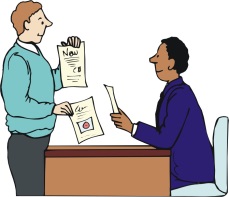 АКЦИОНИ ПЛАН УНАПРЕЂЕЊA РАДА ШКОЛЕ ЗА ШКОЛСКУ 2021/2022. ГОДИНУАКЦИОНИ ПЛАН УНАПРЕЂЕЊA РАДА ШКОЛЕ ЗА ШКОЛСКУ 2021/2022. ГОДИНУАКЦИОНИ ПЛАН УНАПРЕЂЕЊA РАДА ШКОЛЕ ЗА ШКОЛСКУ 2021/2022. ГОДИНУАКЦИОНИ ПЛАН УНАПРЕЂЕЊA РАДА ШКОЛЕ ЗА ШКОЛСКУ 2021/2022. ГОДИНУ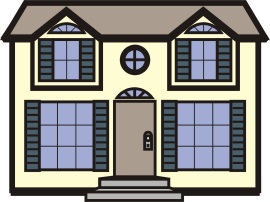 Овај план је направљен на основу Школског развојног плана, усвојеног за период 2017-2022. годинеОвај план је направљен на основу Школског развојног плана, усвојеног за период 2017-2022. годинеОвај план је направљен на основу Школског развојног плана, усвојеног за период 2017-2022. годинеОвај план је направљен на основу Школског развојног плана, усвојеног за период 2017-2022. годинеОвај план је направљен на основу Школског развојног плана, усвојеног за период 2017-2022. годинеОвај план је направљен на основу Школског развојног плана, усвојеног за период 2017-2022. годинеОвај план је направљен на основу Школског развојног плана, усвојеног за период 2017-2022. годинеОвај план је направљен на основу Школског развојног плана, усвојеног за период 2017-2022. годинеПриоритетне областиЗадациРоковиОсобе из Тима задужене за праћење реализацијеОсобе из Тима задужене за праћење реализацијеОсобе из Тима задужене за праћење реализацијеПоказатељи успехаПоказатељи успехаГодишњи план рада школе (Унапређење годишњег плана рада школе)Упознавање наставника са садржајем и функцијом Годишњег плана рада школе. Упознавање наставника са садржајем и функцијом ШРП-а.Септембар 2021.Ана Јеличић и Мирјана АнђелићАна Јеличић и Мирјана АнђелићАна Јеличић и Мирјана АнђелићГодишњи план рада школеГодишњи план рада школеГодишњи план рада школеГодишњи планови наставних предмета  прилагодити специфичностима одељења и организацији наставе на даљинуУ годишњим плановима анексом навести специфичности у раду са одређеним одељењима. Планирати реализацију активности у ситуацијама ванредног стања и реализације садржаја онлајнСептембар 2021.Ана Јеличић и Мирјана АнђелићАна Јеличић и Мирјана АнђелићАна Јеличић и Мирјана АнђелићГодишњи план рада наставникаГодишњи план рада наставникаНастава и учењеТехничко оспособљавање и опремање учионица у школи рачунарима, пројекторима, интерактивним табламаУтврђивање потреба и прибављање понудаИзбор намештаја и рачунараНабавка софтвераТоком школске годинеТоком школске годинеДиректор и помоћници директора, шеф рачуноводстваДиректор и помоћници директора, шеф рачуноводстваДиректор и помоћници директора, шеф рачуноводстваИзвештај ШРП-а на крају школске годинеНастава и учењеНа делу школског дворишта, на коме  постоји  саобраћајни полигон, поставити саобраћајне знакове.Поставити саобраћајне знакове.Током школске године.Током школске године.Миливоје РосићМиливоје РосићМиливоје РосићСаобраћајни полигон школе.Настава и учењеОбогаћивање садржаја активности у одељењима продуженог боравка.Организовати радионице (ликовне, драмске, ,луткарске..)Током школске годинеТоком школске годинеБиљана СтишовићБиљана СтишовићБиљана СтишовићПродукти рада ученика из продуженог боравкаНастава и учењеНаставак обуке наставника за примену савремених наставних метода и алата за учење на даљинуОбука за коришћење дигиталних уџбеника на Мудл платформи, система управљања учењем, алата за интеракцију, дељење...Током школске 2021/2022.годинеТоком школске 2021/2022.годинеДанијела ВасилијевићДанијела ВасилијевићДанијела ВасилијевићБрој учитеља и наставника који су прошли обукуНастава и учењеОдржавање часова применом савремених методаПрипрема и реализација часова коришћењем савремених методаТоком школске 2021/2022.годинеТоком школске 2021/2022.годинеДанијела Василијевић, Мирјана Анђелић и Ана ЈеличићДанијела Василијевић, Мирјана Анђелић и Ана ЈеличићДанијела Василијевић, Мирјана Анђелић и Ана ЈеличићПортфолио наставникаПостигнућа ученикаОмогућити ученицима којима је потребна додатна подршка у образовању да остварују постигнућа у складу са индивидуалнимисходима и циљевима учења/прилагођеним образовним стандардимаУ оперативним плановима навести прилагођене образовне исходе КонтинуираноКонтинуираноАна Јеличић и Мирјана Анђелић Ана Јеличић и Мирјана Анђелић Ана Јеличић и Мирјана Анђелић Оперативни планови наставникаПостигнућа ученика Појачани припремни рад за завршне испитеПрипрема ученика за завршне испитеТоком школске годинеТоком школске годинеДанијела Василијевић, Мирјана Анђелић и Ана Јеличић Данијела Василијевић, Мирјана Анђелић и Ана Јеличић Данијела Василијевић, Мирјана Анђелић и Ана Јеличић Побољшан успех ученика на завршном испитуПостигнућа ученикаMотивисати ученике за самообразовање и самоучење- промена односа ученика према учењу. Редуковати репродуктивни приступ учењуРазвијање ученичких компетенција за различите облике учењаКонтинуираноКонтинуираноДанијела Василијевић, Мирјана Анђелић и Ана ЈеличићДанијела Василијевић, Мирјана Анђелић и Ана ЈеличићДанијела Василијевић, Мирјана Анђелић и Ана ЈеличићПобољшан успех ученикаПостигнућа ученикаНаставити са  радом система јавне промоције ученика који постижу завидне резултатеИстаћи биографије успешних ученика на сајт школе-Промоција успешних ученика на родитељским састанцима-Промоција талентованих ученика у локалној заједници(стипендије, награде, медији)-Кратки текстови у школском листу-Дружење успешних ученика и родитеља уз присуство медијаТоком и на крају школске годинеТоком и на крају школске годинеБорко БрковићБорко БрковићБорко БрковићПобољшан успех ученика на такмичењимаПодршка ученицима*Подршка ученицима током реализације наставе у измењеном режиму рада у старијим разредима матичне школе ће се већим делом одвијати онлајн.Израда ИОП-а за све ученике из осетљивих групаПрилагођавање метода, материјала и учила(мере индивидуализације)Организовати компензаторне програме за подршку учењу за ученике из осетљивих групаКонтинуираноКонтинуираноАна Јеличић и Мирјана АнђелићАна Јеличић и Мирјана АнђелићАна Јеличић и Мирјана Анђелић-Ученички портфолиоПодршка ученицимаЕдукација и информисање о облицима насиља, злоставља и  занемаривања. Реализација Пројекта Образовање за права детета. Подстицање позитивних ставова и развој социјалних вештина код ученика за конструктивно решавање проблема, толерантно понашање, ненасилну комуникацију, солидарност, развијање другарства и сл.Током школске 2021/202.2 годинеТоком школске 2021/202.2 годинеДушко ПолићДушко ПолићДушко ПолићЕвиденција о часовима обуке и информисања о насиљу, припреме за ЧОС, досијеи ученикаПодршка ученицимаПодршка личном и социјалном развоју ученика:неговање вршњачке едукације, Наставити и установити нову сарадњу са релевантним установама и стручњацима који раде на промоцији репродуктивног здравља и равноправности полова. Сарадња са полицијом и ватрогасном службом.-Подршка и помоћ ученицима при организацији различитих врста културних, музичких, спортских и сличних облика дружењаТоком школске 2021/2022. годинеТоком школске 2021/2022. годинеДанијела Василијевић, Душко Полић Данијела Василијевић, Душко Полић Данијела Василијевић, Душко Полић Записници или извештаји урађеногПодршка ученицимаУсклађивање програма професионалне орјентације са потребама ученикаНаставити интензивну сарадњу са средњим школама (теоријски део)Укључивање родитеља који ће презентовати своја занимања (практични део)-Наставити сарадњу са локалним предузећима  у циљу боље професионалне орјентацијеКонтинуирано током осмог разредаКонтинуирано током осмог разредаАна Јеличић и Мирјана АнђелићАна Јеличић и Мирјана АнђелићАна Јеличић и Мирјана АнђелићЗаписници о одржаним предавањима, посетама и попуњене листе жеља, тест професионалне орјентацијеЕтос- За новопридошле ученике и наставнике примењивати разрађене поступке прилагођавања на нову школску средину.Током школске 2021/2022. године Током школске 2021/2022. године Ана Јеличић и Мирјана АнђелићАна Јеличић и Мирјана АнђелићАна Јеличић и Мирјана Анђелић Прописана правила и записници о примени истихЕтосПодршка и промоција резултата ученика и наставникаТоком школске 2021/2022. годинеТоком школске 2021/2022. годинеМилијана ИлићМилијана ИлићМилијана ИлићИзвештаји о начинима награђивања, сајт школе,ЕтосНаставити са већ разрађеним активностима које се примењују годинама у циљу превенције насиља-Неговати превенцију насиља према животињамаТоком школске 2021/2022. годинеТоком школске 2021/2022. годинеБиљана Стишовић, Ана Јеличић и Мирјана АнђелићБиљана Стишовић, Ана Јеличић и Мирјана АнђелићБиљана Стишовић, Ана Јеличић и Мирјана АнђелићСмањен степен насиља у школиЕтосОбезбедити да школски амбијент буде пријатан за свеУлазни простор школе уредити да показује добродошлицу (оплеменити хол школе прикладним намештајем, дечјим радовима и сл.). Поставити клупе у школском дворишту-Побољшање простора за индивидуалне разговоре ученика и наставника.-Школски простор је неопходно прилагодити потребама деце са сметњама у развоју(Уградити лифт за инвалидска колица)Током школске 2021/2022. године Током школске 2021/2022. године Данијела ВасилијевићДанијела ВасилијевићДанијела Василијевић-Фотографије хола школе, уграђен лифтЕтосУнапређена интерна комуникација и сарадња наставног кадра и ученика-Формирана свест запослених о толеранцији, значају позитивне промоције школе и одговорности за сопствене поступке-Повећан углед школе и ефикаснија презентација и промоција рада школеОбучавањенаставника и ученика уразвијањукомуникацијскихвештина-Организовањестручних предавања за све интересне групе осхватању значајатолеранције-Повећана контрола,превентивни и упозоравајући разговори директора и недисциплинованих наставника,орочавање задатака-Формиран тим запраћење реализацијеШРП-а – израдагодишњег мониторинга(интерни и екстерни)- Укључивањеученика и наставника у различите иницијативелокалне заједнице иградским установама-Формирати тим запромоцију школе сазадужењем да урадиплан промоције и пратињегову реализацију(координатори комисија за јавне наступе, уређивач сајта школе, уредник  школског листа)Током школске 2021/2022. годинеТоком школске 2021/2022. годинеД анијела ВасилијевићД анијела ВасилијевићД анијела Василијевић-Записници или извештаји урађеног. Проценат успешности у решавањуПроблема-Сајт школеЕтос  Остваривање сарадње са образовно васпитним, културним и спортским институцијама и друштвеном средином.КонтинуираноКонтинуираноАнкица НоваковићАнкица НоваковићАнкица НоваковићЕвиденција у дневницима васпитно  образовног радаЕтосЈачање сарадње у школи на свим нивоима-Наставити интензивну сарадњу руководећих , стручних и саветодавних тела у школи и даље неговати активно учешће родитеља у животу школе, а редовним ажурирањем сајта школе информисати родитеље о активностима и делатностима школе.КонтинуираноКонтинуираноМилијана ИлићМилијана ИлићМилијана ИлићВидео и аудио снимци, записници о урађеном, веб страна школеУправљање школомМеђусобно усклађивање планирања и програмирања у школиРазвојни план установе  радити на основу извештаја о остварености стандарда образовних постигнућаИзрадити план за обезбеђивање и коришћење финансијских средставаШколска2021/2022. годинаШколска2021/2022. годинаРадмила Војск и Данијела ВасилијевићРадмила Војск и Данијела ВасилијевићРадмила Војск и Данијела Василијевићзаписница са седница Школског одбора и Савета родитеља, записници са састанака стручних тимоваУправљање школомДефинисање права и одговорности свих интересних група (наставници, ученици, родитељи)Праћење поштовања Правилника о правима и обавезама свих интересних група од стране тима- Приказ стања – избор најбољих, најуспешнијих, са најмање изостанакаШколска2021/2022.годинаШколска2021/2022.годинаАна Јеличић и Мирјана АнђелићАна Јеличић и Мирјана АнђелићАна Јеличић и Мирјана Анђелићзаписница са седница Школског одбора и Савета родитеља, записници са састанака стручних тимоваУправљање школомДиректор = лидер и менаџер, школа = предузећеАнализа постојећег стањаПреговарање и придобијање других за остваривање заједничких циљеваШколска2021/2021. годинаШколска2021/2021. годинаДанијела Василијевић и Радмила ВојскДанијела Василијевић и Радмила ВојскДанијела Василијевић и Радмила Војскзаписница са седница Школског одбора и Савета родитеља, записници са састанака стручних тимоваУправљање школомМаркетинг школеАжурирање Web-презентације школе фејсбук странице школеРедовно информисање свих интересних група путем медија о релевантним питањима из живота школеШколска2021/2022. годинаШколска2021/2022. годинаМилијана ИлићМилијана ИлићМилијана Илићзаписница са седница Школског одбора и Савета родитеља, записници са састанака стручних тимова. Веб страница школеРесурсиОпремање учионица новим наставним средствима и информационим технологијамаСагледавање постојеће ситуације Израда плана динамике набавкеУношење усвојеног плана у финансијски план, план менаџмент тима и тима за писање пројеката за 2021.годину.Набавка планиране опреме]Обезбедити за сваког наставника рачунар за обављање наставничких активности.Школска2021/2022. годинаШколска2021/2022. годинаМирјана АнђелићМирјана АнђелићМирјана АнђелићИзглед учионицаРесурсиОпремање кабинета географије, физике и хемије опремом према стандардимаИзрада пројекта за опремање кабинета физике и хемије Уношење усвојеног плана у  предлог финансијског плана  школе за 2021.годинуРеконструкција и опремање кабинета географије, физике и хемије.Школска2021/2022. годинаШколска2021/2022. годинаДушко ПолићДушко ПолићДушко ПолићИзглед кабинетаРесурсиШколски простор је неопходно прилагодити потребама деце са сметњама у развојуУградити на степеницама лифт за инвалидска колица.Израда пројекта за          уградњу лифта за инвалидска колица  Уношење усвојеног плана у  предлог финансијског плана  школе за 2020.годинуРеконструкција и уградњаШколска2021/2022. годинаШколска2021/2022. годинаДанијела ВасилијевићДанијела ВасилијевићДанијела ВасилијевићИзглед школског простораРесурсиПланира се реконструкција грејног система у обе школске зграде, као и ограде око школског двориштаСагледавање постојеће ситуације Израда плана динамике набавкеУношење усвојеног плана у финансијски план, план менаџмент тима и тима за писање пројеката за 2021.годину. Набавка планиране опреме.Сагледавање и решавање проблема грејања (прелазак на централно грејање) у школи  у ИО Душковцима.Школска2021/2022. годинаШколска2021/2022. годинаМилан СавићМилан СавићМилан СавићИзглед школског простораРесурсиРеконструкција сале ( пода сале) у школи ИО у Душковцима.Поправка игралишта (љуљашке, клацкалице, справе за вежбање...) и постављање нове опреме (љуљашке и справе за вежбање) где иста не постоји за ученике млађих разреда у матичној школи и свим ИОПланирати средства и уврстити у буџет за 2020/21. годину. Школска2021/2022. годинаШколска2021/2022. годинаМилан СавићМилан СавићМилан СавићИзглед школског простора Изглед школског двориштаР.б.Презиме и имеВрста стручнеспремеПредмет којипредајеГод. рад.стаж у обр.Лице-нца% анг.у шк.Стручно усавршавање у установиСати струч. уав. ванустановеСпасојевићОлгицапрофесор српског језика и књижевностисрпски језик23ДА1005732ЂокићЗорицапрофесор српског језика и књижевностисрпски језик22ДА1007435,5СтанисављевићАнкицапрофесор српског језика и књижевностисрпски језик9ДА100810ДамљановићВиданаставник српског језика и књижевностисрпски језик30ДА100610ДробњаковићМилкапрофесор српског језика и књижевностисрпски језик20ДА1005612ДодићДушицапрофесор српског језика и књижевностисрпски језик22ДА100600Столић Соњапрофесор српског језика и књижевностисрпски језик25ДА100460Миливојевић Маринапрофесор српског језика и књижевностисрпски језик14ДА1007043,5Јовићевић Моникапрофесор немачког језиканемачки језик15ДА10011524Крупниковић Надеждаапсолвентнемачки језик36НЕ5600Војск Радмилапрофесор француског језифранцуски језик27ДА1007420Тасић Марина професор шпанског језикашпански језик10ДА6600АгановићЗорицапрофесор енглеског језикаенглески језик32ДА100898МијаиловићБранкапрофесор енглеског језикаенглески језик35ДА1007619,5АлексићЈеленапрофесор енглеског језикаенглески језик17ДА1008748ДробњакОливерапрофесор енглеског језикаенглески језик20ДА1006519,5СтанковићДраганапрофесор грчког језикаенглески језик15ДА757159,5Марић Јеленапрофесор енглеског језикаенглески језик14ДА806719,5МарковићМишопрофесор историје историја22ДА1001827,5ИлићТатјанадипломирани историчаристорија24ДА10015213ВасиљевићНададипломирани историчарсжп20ДА1000ПавловићМаринадипломирани историчаристорија14ДА705224КнежевићМиодрагдипломирани географгеографија33ДА10000МатеничарскиМирјанапрофесор историје и географијегеографија23ДА5500ПолићДушкодипломирани географгеографија32ДА100560РадовићРадицадипломирани математичарматематика22ДА1005612Катарина Павловићнаставник разредне наставематематика24ДА89358Брковић Боркодипломирани математичарматематика23ДА10000Крсмановић Снежанадипломирани математичарматематика17ДА1007652Никитовић Светланапрофесор техничког образовањаматематика, физика8НЕ1008191Раковић Маријанаставник математикематематика6НЕ10000Милованчевић Сандрадипломирани математичар - мастерматематика3НЕ10000Раковић Душконаставник физике и хемијефизика и хемија36ДА10037,50Марјановић Десимирпрофесор техничког образовањатехн. и инф.обр.12ДА10000Невена Благојевићпрофесор физикефизика7НЕ5031159,5Душица Лучић Димитријевићдипломирани хемичархемија23ДА10000Парезановић Сањадипломирани биологбиологија24ДА100438Луковић Драганадипломирани биологбиологија19ДА9016428,5Јовичић Јеленадипломирани биологбиологија, чувари природе12ДА5012135,5Вучићевић Лабудадипломирани биологбиологија18ДА405219,5Диковић Наталијапрофесор техничког образовањатехничко и информатичко образовање20ДА10098129Василијевић Данијелапрофесор техничког образовањатехничко и информатичко образовање17ДА1006840Росић Миливојенаставник техничког образовањатехничко и информатичко образовање35ДА100430Матијашевић Анђелкапрофесор техничког образовањаинформатика и рачунарство16ДА1005859Јанковић Стевицапрофесор технике и информатикеинформатика и рачунарство19ДА4060161ЛакетићАлександарпрофесор физичке културефизичко васпитање14ДА6000Ојданић Немањапрофесор физичке културефизичко васпитање13ДА10000Мићовић Снежанапрофесор физичке културефизичко васпитање28ДА1001819,5Aна Милчановићпрофесор физичке културефизичко васпитање4000Марина Васковићпрофесор физичке културефизичко васпитање6000Тошић Радојкопрофесор физичке културефизичко васпитање9ДА40200НедељковићВојиславакадемија ликовних уметностиликовна култура,цртање сликање и вајање13ДА90200Aрсов Валеријанаставник ликовне културеликовна култура28ДА10011569,5Даниловић Ивонадипломирани музички педагогмузичка култура5НЕ3000Златковић Миландипломирани музички педагогмузичка култура14ДА1004032РадојевићНиколапрофесор разредне наставемузичка култура, информатика6НЕ506519,5Поповић Светланапрофесор разредне наставеразредна настава36ДА1001050Мићић Словенканаставник разредне наставеразредна настава31ДА1001050Вукојичић Миланнаставник разредне наставеразредна настава35ДА100550Јовичић Зоранпрофесор разредне наставеразредна настава30ДА1001010Прпа Снежанапрофесор разредне наставеразредна настава32ДА1003116Спаић Миланкапрофесор разредне наставеразредна настава36ДА1002116Марјановић Лепосаванаставник разредне наставепродужени боравак30ДА10000Милосављевић Зораннаставник разредне наставеразредна настава33ДА10000Ковачевић Драганнаставник разредне наставеразредна настава34ДА1001060Павловић Биљананаставник разредне наставеразредна настава33ДА1001060Ћеранић Душконаставник разредне наставеразредна настава35ДА1006151,5ВидаковићДрагицанаставник разредне наставеразредна настава32ДА1006151,5ИлићВладимирпрофесор разредне наставеразредна настава28ДА1007651,5Ђокић Биљанапрофесор разредне наставеразредна настава27ДА1008733Матовић Радивојенаставник разредне наставеразредна настава27ДА100698Илић Милијанапрофесор разредне наставеразредна настава25ДА1006940Стишовић Биљанапрофесор разредне наставеразредна настава27ДА1002543Радовић Драгананаставник разредне наставеразредна настава36ДА100698Димитријевић Оливеранаставник разредне наставеразредна настава30ДА1001060Сарван Маријапрофесор разредне наставеразредна настава22ДА1005826Тодоровић Радосавапрофесор разредне наставеразредна настава24ДА1005556Радивојевић Снежанапрофесор разредне наставеразредна настава27ДА1004216Митровић Горицанаставник разредне наставепродужени боравак27ДА1001050Драговић Олгицапрофесор разредне наставеразредна настава28ДА1005524Николић Веснапрофесор разредне наставеразредна настава22ДА1006964Леонтијевић Брананаставник разредне наставеразредна настава29ДА1001276Вера Богдановићнаставник разредне наставеразредна настава22ДА999026Вранић Славицабогословски факултетверонаука17100Варагић Сашабогословски факултетверонаука1285Мајсторовић Момчилобогословски факултетверонаука940Војисављевић Дејансвештеникверонаука810Марковић Иванадипломирани специјални педагогспецијално образовање14НЕ100Вујичић Марија економски техничарпедагошки асистент9НЕ100Р.бПрезиме и имеПосао који обављаВрста струч. спремеГодине рад. ст. у образ.% анг.у шк.ЛиценцаСатистручногусав.у установиСати струч. усав. ван установеПеришић ДраганДиректор школеПрофесор разредне наставе VII27100ДА83176Анкица НоваковићПомоћникдиректора, библиотекаНаставник разредне наставе VI2290ДА679Павловић КатаринаПомоћник директора,математикаНаставник разредне наставе VI2499ДА358Ана ЈеличићпедагогДипломирани педагог VII8100НЕ380Мирјана АнђелићпсихологДипломирани психолог  VII36100ДА1100Снежана Лекић ОстојићПомоћник директора,логопедДипломирани логопедVII350НЕ2645 Марковић ЈеленалогопедДипломирани логопедVII5066,516Додић ДушицабиблиотекаПрофесор српског језика VII2228ДА600Столић СоњабиблиотекаПрофесор српског језика VII2528ДА460Ђукић АлександраСекретар школеДипломирани правник VII8100Јоковић Јованаадминистративно-финансијскирадникДипломирани економиста VII750Кораћ МаринаРуководилацрачуновод-стваМастер економиста VII15100Буљугић Зорицаадминистративно-финансијскирадникЕкономски техничар IV8100Р.бПрезиме и имеПосао који обављаВрста струч. спремеГодине рад. ст. у образ.% анг.у шк.Габоровић МихаилоДомар-ЛожачТехничар парних постројења IV7100Тошић БранкоДомар-ЛожачМашин-бравар III6100Симовић АрсоДомар-ЛожачБравар III13100Лучић НенадДомарМашинбравар V14100Петровић МитарПомоћни радникОШ19100Илић ГорицаПомоћни радникОШ24100Драгутиновић  СлађанаПомоћни радникОШ11100Стевановић МилеваПомоћни радникГрафичар III17100Ниновић МиладаПомоћни радникОШ18100Павловић МилицаПомоћни радникКувар III41100Николић МомиркаПомоћн ирадникОШ15100Варничић СлађанаПомоћни радникОШ27100Вучићевић ДрагицаПомоћни радникОШ32100СвиларТатјанаПомоћни радникКувар IV25100Пејић ВеснаПомоћни радникОШ260Савић МиленкаПомоћни радникОШ25100Никитовић ЗдравкоПомоћни радникОШ17100Марковић МиленкаПомоћни радникОШ21100Симовић БосанкаПомоћни радникОШ480Јелић ДушкоПомоћни радникОШ19100Бонџулић ДанаПомоћни радникОШ10100Ковачевић МиленкаПомоћни радникКонфекционар III4100Софронијевић НовицаПомоћни радникТрговац III260НАЗИВ ШКОЛЕКомбин.разредаРазред и број ученика/број одељењаРазред и број ученика/број одељењаРазред и број ученика/број одељењаРазред и број ученика/број одељењаРазред и број ученика/број одељењаНАЗИВ ШКОЛЕКомбин.разредаIIIIIIIVI-IVМАТИЧНА ШКОЛАКомбин.разреда93/478/385/388/4344/14ГЛУМАЧII и IV/2/68/1ЗАСЕЉЕI и III,II и IV622212/2ЗДРАВЧИЋИI и III,II и IV375116/2ВИСИБАБАНеподељ школа12216/1ЈЕЖЕВИЦАI и IV,II и III523313/2ДУШКОВЦИII, III И IV/2417/1ТОМЕТИНО ПОЉЕI, IIIII212/5/1УКУПНО:УКУПНО:11195102103411/25Старији разредиСтарији разредиVVIVIIVIIIV-VIIIМАТИЧНА ШКОЛАМАТИЧНА ШКОЛА99/4110/4126/5145/6469/19ЈЕЖЕВИЦАЈЕЖЕВИЦА4/12/13/12/111/4ДУШКОВЦИДУШКОВЦИ8/17/14/19/125/4УКУПНО:УКУПНО:111/6119/6133/7156/8519/27Одељење уч. са пос. обр. потр.Одељење уч. са пос. обр. потр.//1/1/1/1УКУПНО УЧЕНИКА И ОДЕЉЕЊА У ШКОЛИ ОД I-VIII РАЗРЕДАУКУПНО УЧЕНИКА И ОДЕЉЕЊА У ШКОЛИ ОД I-VIII РАЗРЕДАУКУПНО УЧЕНИКА И ОДЕЉЕЊА У ШКОЛИ ОД I-VIII РАЗРЕДАУКУПНО УЧЕНИКА И ОДЕЉЕЊА У ШКОЛИ ОД I-VIII РАЗРЕДАУКУПНО УЧЕНИКА И ОДЕЉЕЊА У ШКОЛИ ОД I-VIII РАЗРЕДАУКУПНО УЧЕНИКА И ОДЕЉЕЊА У ШКОЛИ ОД I-VIII РАЗРЕДА930/52Издвојено одељењеБрој групаБрој децеВисибаба11Засеље11Јежевица11УКУПНО:33Припремни предшколски програм у организацији ВртићаПрипремни предшколски програм у организацији ВртићаПрипремни предшколски програм у организацији ВртићаЗдравчићи13Тометино Поље11УКУПНО:415Задужени наставнициВођење евиденцијеЛепосава МарјановићДневник образовно-васпитног рада у продуженом боравкуБрана ЛеонтијевићДневник образовно-васпитног рада у продуженом боравкуРазредиБрој ученикаIIIIVVVIVII1VIIIУКУПНО:1Школска годинаБрој ученикаБрој одељењаБрој наставникаБрој ненаставногособља1996/1997.18108097361997/1998.17627995361998/1999.17077796381999/2000.16377594382000/2001.15777491382001/2002.15997591382002/2003.15807592382003/2004.15827597402004/2005.15747595382005/2006.13897493392006/2007.14457392402007/2008.142474101402008/2009.136472101362009/2010129669107392010/2011.12626698392011/2012.12006293392012/2013.11776289392013/201411296188392014/201511396388392015/2016.112363108392016/2017.109262108392017/2018.105062108392018/2019.102161100342019/2020.9705793352020/2021.9105392352021/2022.930528835Број ученика који путују аутобуским превозомБрој ученика пешака који пешаче у једном правцуБрој ученика пешака који пешаче у једном правцуБрој ученика пешака који пешаче у једном правцуБрој ученика који путују аутобуским превозом3 – 5  км6  - 10  кмПреко 10  км2801221562РАСПОРЕД ЗВОЊЕЊАРАСПОРЕД ЗВОЊЕЊАРАСПОРЕД ЗВОЊЕЊАРАСПОРЕД ЗВОЊЕЊАПРЕПОДНЕВНА СМЕНАПРЕПОДНЕВНА СМЕНАПОПОДНЕВНА СМЕНАПОПОДНЕВНА СМЕНА1.7.00 – 7.451.13.00 – 13.452.7.50 – 8.352.13.50 – 14.35ВЕЛИКИ ОДМОР        8.35 – 9.05ВЕЛИКИ ОДМОР        8.35 – 9.05ВЕЛИКИ ОДМОР      14.35 – 15.05ВЕЛИКИ ОДМОР      14.35 – 15.053.9.05 – 9.503.15.05 – 15.504.9.55 – 10.404.15.55– 16.405.10.45 – 11.305.16.45 – 17.30РАСПОРЕД  ЗВОЊЕЊАРАСПОРЕД  ЗВОЊЕЊАРАСПОРЕД  ЗВОЊЕЊАРАСПОРЕД  ЗВОЊЕЊАЧасПРЕПОДНЕВНА СМЕНАЧасПОПОДНЕВНА СМЕНА1.0700 – 07451.1310 – 13552.0750 – 08352.1400 – 1445Велики одмор      0835-0905Велики одмор   1445-15153.0905 – 09503.1515 – 16004.0955 – 10404.1525 – 16105.1045 – 11305.1615 – 17006.1135  –  12206.1705 _17507.1225 – 13107.1755–1825РАСПОРЕД  ЗВОЊЕЊАРАСПОРЕД  ЗВОЊЕЊАРАСПОРЕД  ЗВОЊЕЊАРАСПОРЕД  ЗВОЊЕЊАЧасПРЕПОДНЕВНА СМЕНАЧасПОПОДНЕВНА СМЕНА1.0730 – 08151.1230 – 13152.0820 – 09052.1320 – 1405Велики одморВелики одмор3.0935 – 10203.1435 – 15204.1025 – 11104.1525 – 16105.1115 – 12005.1615 – 17006.1205  –  12506.1705 _17507.1255 – 13307.1755–1825ЧасПРЕПОДНЕВНА СМЕНА1.0800 – 08452.0850 – 0935Велики одмор 0935   – 10003.1000 – 10454.1045 – 11305.1135 – 12206.1225  –  13107.1315 – 1400ЧасПРЕПОДНЕВНА СМЕНА1.0800 – 08452.0850 – 0935Велики одмор 0935   – 10003.1000 – 10454.1045 – 11305.1135 – 12206.1225  –  13107.1315 – 1400име и презименаставникаодељ.старешинаОдељење у коме предајеОдељење у коме предајеОдељење у коме предајеОдељење у коме предајеОдељење у коме предајеукупночасоваиме и презименаставникаодељ.старешинасмена ''А''смена ''А''смена ''Б''ЈежевицаДушковциСРПСКИ ЈЕЗИКСРПСКИ ЈЕЗИКСРПСКИ ЈЕЗИКСРПСКИ ЈЕЗИКСРПСКИ ЈЕЗИКСРПСКИ ЈЕЗИКСРПСКИ ЈЕЗИКСРПСКИ ЈЕЗИКОлгица СпасојевићV2V1, V2, VI1,VIII2V1, V2, VI1,VIII218Милка ДробњаковићVI2VI2,VII1,VIII1 VI2,VII1,VIII1 12Соња СтолићVIII3VII2, VIII3VII2, VIII38Душица Додић/VII3, VIII68Зорица ЂокићV3V3,VI4,VII5,VIII417Вида ДамљановићVII4V4, VI3,VII4,VIII517Марина МиливојевићVIII7V5,VI5,VII6,VIII717Анкица СтанисављевићV6V6,VI6,VII7,VIII817ЕНГЛЕСКИ ЈЕЗИКЕНГЛЕСКИ ЈЕЗИКЕНГЛЕСКИ ЈЕЗИКЕНГЛЕСКИ ЈЕЗИКЕНГЛЕСКИ ЈЕЗИКЕНГЛЕСКИ ЈЕЗИКЕНГЛЕСКИ ЈЕЗИКЕНГЛЕСКИ ЈЕЗИКБранка МијаиловићVIII6V3, V4, VI3, VII3, VII4, VII5,VIII4,VIII5,VIII6,18Зорица АгановићVII1V1, V2,VI1,VI2,VII1, ,VII2, VIII1,VIII2,V1, V2,VI1,VI2,VII1, ,VII2, VIII1,VIII2,VI4,18Оливера Дробњак/V5, VI5, VII6, VIII7V6, VI6,VII7,VIII8и млађи разреди  у ИО Душковци  18Јелена Алексић/VIII2II1,II2,II3,IV1, IV2, IV3, IV4 + 4 часа Здравчићи20Јелена Марић/I1, I2,I3, I4, III1, III2, III3, + 2 часа ВисибабаI1, I2,I3, I4, III1, III2, III3, + 2 часа Висибаба16Драгана Станковић/Т. Поље (2), Јежевица (4), Глумач (2), Засеље (4) Т. Поље (2), Јежевица (4), Глумач (2), Засеље (4) Т. Поље (2), Јежевица (4), Глумач (2), Засеље (4) Т. Поље (2), Јежевица (4), Глумач (2), Засеље (4) Т. Поље (2), Јежевица (4), Глумач (2), Засеље (4) 12НЕМАЧКИ ЈЕЗИКНЕМАЧКИ ЈЕЗИКНЕМАЧКИ ЈЕЗИКНЕМАЧКИ ЈЕЗИКНЕМАЧКИ ЈЕЗИКНЕМАЧКИ ЈЕЗИКНЕМАЧКИ ЈЕЗИКНЕМАЧКИ ЈЕЗИКМоника ЈовићевићVII3V1,V2, VII1,VII2V1,V2, VII1,VII2V3,V4, VII3,VII4,VII5 18Надежда Крупниковић/VII6,VIII7VII7,VIII88ФРАНЦУСКИ ЈЕЗИКФРАНЦУСКИ ЈЕЗИКФРАНЦУСКИ ЈЕЗИКФРАНЦУСКИ ЈЕЗИКФРАНЦУСКИ ЈЕЗИКФРАНЦУСКИ ЈЕЗИКФРАНЦУСКИ ЈЕЗИКФРАНЦУСКИ ЈЕЗИКРадмила ВојскV5VI1,VI2VI1,VI2VI3,VI4,V5, VI5V6, VI616ШПАНСКИ ЈЕЗИКШПАНСКИ ЈЕЗИКШПАНСКИ ЈЕЗИКШПАНСКИ ЈЕЗИКШПАНСКИ ЈЕЗИКШПАНСКИ ЈЕЗИКШПАНСКИ ЈЕЗИКШПАНСКИ ЈЕЗИК Марина Тасић(Јована Варничић)/VIII1,VIII2, VIII3VIII1,VIII2, VIII3VIII4,VIII5,VIII612ИСТОРИЈАИСТОРИЈАИСТОРИЈАИСТОРИЈАИСТОРИЈАИСТОРИЈАИСТОРИЈАИСТОРИЈАТатјана Илић/VII2VII2V3, V4,VI3,VI4,VII3, VII4, VII5,VIII4, VIII5, VIII620Мишо Марковић/V1, V2,VI1,VII2,VII1,VIII1, VIII2, VIII3, V1, V2,VI1,VII2,VII1,VIII1, VIII2, VIII3, VI5,VII6 VIII720Марина ПавловићVI6V5,V6,VI6,VII7,VIII88ГЕОГРАФИЈАГЕОГРАФИЈАГЕОГРАФИЈАГЕОГРАФИЈАГЕОГРАФИЈАГЕОГРАФИЈАГЕОГРАФИЈАГЕОГРАФИЈАМиодраг КнежевићVIII8VII5,VIII5, VIII6V5, VI5,VII6,VIII7, V6, VI6,VII7,VIII820Душко Полић/V1, V2 VI1,VI2,VII1,VII2, VIII1,VIII2, VIII3V1, V2 VI1,VI2,VII1,VII2, VIII1,VIII2, VIII3VII4, VIII420Мирјана Матеничарски/V3, V4, VI3,VI4,VII38МАТЕМАТИКАМАТЕМАТИКАМАТЕМАТИКАМАТЕМАТИКАМАТЕМАТИКАМАТЕМАТИКАМАТЕМАТИКАМАТЕМАТИКАРадица РадовићVI1VI1, VI2,VII1,VIII1VI1, VI2,VII1,VIII116Борко БрковићVII2V1, V2, VII2,VIII2, VIII3V1, V2, VII2,VIII2, VIII320Снежана КрсмановићV4V3, V4, VIII5,VIII616Марија Раковић  (Јелена Гојгић)VI5 VI4V5, VI5, VII6, VIII720Сандра Милованчевић VIII4VI3, VII3, VII4, VII5, VIII420Катарина Павловић/V6,VI6,VII7,VIII816ФИЗИКАФИЗИКАФИЗИКАФИЗИКАФИЗИКАФИЗИКАФИЗИКАФИЗИКАНевена Благојевић /VI1,VI2, VII1,VII2, VIII3VI1,VI2, VII1,VII2, VIII3VI5,VII6,VIII7VI6, VIII820Душко Раковић/VIII1,VIII2VIII1,VIII2VI3, VI4,VII3, VII4,VII5, VIII4, VIII5, VIII620Никола Радојевић/VII72ХЕМИЈАХЕМИЈАХЕМИЈАХЕМИЈАХЕМИЈАХЕМИЈАХЕМИЈАХЕМИЈАДушица Лучић Димитријевић/VII1,VII2, VIII1,VIII2, VIII3VII1,VII2, VIII1,VIII2, VIII3VII3,VII4, VII5,VIII4,  VIII5, VIII622Миланка Демировић/VII6,VIII7VII7,VIII88БИОЛОГИЈАБИОЛОГИЈАБИОЛОГИЈАБИОЛОГИЈАБИОЛОГИЈАБИОЛОГИЈАБИОЛОГИЈАБИОЛОГИЈАСања ПарезановићV1V1,V2,VI1,VI2, VII1,VII2, VIII1,VIII2, VIII3V1,V2,VI1,VI2, VII1,VII2, VIII1,VIII2, VIII3VII320Драгана ЛуковићVI3V3,V4,VI3,VI4, VII4, VII5, VIII4,VIII5, VIII618Лабуда Вучићевић/V5,VI5,VII6,VIII78Jелена Јовичић VII7V6,VI6,VII7,VIII88ТЕХНИКА И ТЕХНОЛОГИЈА / ТЕХНИЧКО И ИНФОРМАТИЧКО ОБРАЗОВАЊЕТЕХНИКА И ТЕХНОЛОГИЈА / ТЕХНИЧКО И ИНФОРМАТИЧКО ОБРАЗОВАЊЕТЕХНИКА И ТЕХНОЛОГИЈА / ТЕХНИЧКО И ИНФОРМАТИЧКО ОБРАЗОВАЊЕТЕХНИКА И ТЕХНОЛОГИЈА / ТЕХНИЧКО И ИНФОРМАТИЧКО ОБРАЗОВАЊЕТЕХНИКА И ТЕХНОЛОГИЈА / ТЕХНИЧКО И ИНФОРМАТИЧКО ОБРАЗОВАЊЕТЕХНИКА И ТЕХНОЛОГИЈА / ТЕХНИЧКО И ИНФОРМАТИЧКО ОБРАЗОВАЊЕТЕХНИКА И ТЕХНОЛОГИЈА / ТЕХНИЧКО И ИНФОРМАТИЧКО ОБРАЗОВАЊЕТЕХНИКА И ТЕХНОЛОГИЈА / ТЕХНИЧКО И ИНФОРМАТИЧКО ОБРАЗОВАЊЕНаталија ДиковићVIII2V1(A),V2(A), VI1(A) ,VI2(A), VII1(A),VII2(A), VIII2(A, Б), VIII3,(A)V1(A),V2(A), VI1(A) ,VI2(A), VII1(A),VII2(A), VIII2(A, Б), VIII3,(A)VIII6(A)20Данијела ВасилијевићVIII1V1(Б),VI1(Б), VI2(Б), VII1(Б), VII2(Б), VIII1(A, Б), VIII3(Б)V1(Б),VI1(Б), VI2(Б), VII1(Б), VII2(Б), VIII1(A, Б), VIII3(Б)VI3(A) , VII3(A)20Миливоје РосићVIII5V3(A),V4(A),VI3, VI4(A),VII3(Б), VII4(A), VII5(A),VIII4(A),VIII5 (A, Б),20Десимир Марјановић/V3(Б),V4(Б), VI4(Б), VII4(Б),VII5(Б), VIII4(Б), VIII6(Б)VI6, VII7, VIII820Светлана НикитовићVII6V2(Б)V2(Б)VI5,VII6,VIII78Наставник ТИО (Никола Радојевић)/V5V64ИНФОРМАТИКА/ИНФОРМАТИКА И РАЧУНАРСТВОИНФОРМАТИКА/ИНФОРМАТИКА И РАЧУНАРСТВОИНФОРМАТИКА/ИНФОРМАТИКА И РАЧУНАРСТВОИНФОРМАТИКА/ИНФОРМАТИКА И РАЧУНАРСТВОИНФОРМАТИКА/ИНФОРМАТИКА И РАЧУНАРСТВОИНФОРМАТИКА/ИНФОРМАТИКА И РАЧУНАРСТВОИНФОРМАТИКА/ИНФОРМАТИКА И РАЧУНАРСТВОИНФОРМАТИКА/ИНФОРМАТИКА И РАЧУНАРСТВОАнђелка МатијашевићVI4V1(A),V2(A),VI1(A),VI2(A),VII1(A),VII2(A), VIII1(A),VIII2(A), VIII3(A),V1(A),V2(A),VI1(A),VI2(A),VII1(A),VII2(A), VIII1(A),VIII2(A), VIII3(A),V3(A),V4(A),VI3(A),VI4(A, Б),VII3(A), VII4(A), VII5(A),VIII4(A), VIII5(A), VIII6(A)20Стевица Јанковић/V3(Б),V4(Б),VII3(Б), VII4(Б),VII5(Б),VIII4(Б), VIII5(Б), VIII6(Б)8Наставник инф. (Никола Радојевић)/V5,VI5,V6,VI6,VII7,VIII86Светлана НикитовићVII6V1(Б),V2(Б), VI1(Б),VI2(Б), VII1(Б), VII2(Б), VIII1(Б), VIII2(Б), VIII3(Б)V1(Б),V2(Б), VI1(Б),VI2(Б), VII1(Б), VII2(Б), VIII1(Б), VIII2(Б), VIII3(Б)VI3(Б)VII6,VIII712ФИЗИЧКО И ЗДРАВСТВЕНО ВАСПИТАЊЕ / ФИЗИЧКО ВАСПИТАЊЕ / ИЗАБРАНИ СПОРТФИЗИЧКО И ЗДРАВСТВЕНО ВАСПИТАЊЕ / ФИЗИЧКО ВАСПИТАЊЕ / ИЗАБРАНИ СПОРТФИЗИЧКО И ЗДРАВСТВЕНО ВАСПИТАЊЕ / ФИЗИЧКО ВАСПИТАЊЕ / ИЗАБРАНИ СПОРТФИЗИЧКО И ЗДРАВСТВЕНО ВАСПИТАЊЕ / ФИЗИЧКО ВАСПИТАЊЕ / ИЗАБРАНИ СПОРТФИЗИЧКО И ЗДРАВСТВЕНО ВАСПИТАЊЕ / ФИЗИЧКО ВАСПИТАЊЕ / ИЗАБРАНИ СПОРТФИЗИЧКО И ЗДРАВСТВЕНО ВАСПИТАЊЕ / ФИЗИЧКО ВАСПИТАЊЕ / ИЗАБРАНИ СПОРТФИЗИЧКО И ЗДРАВСТВЕНО ВАСПИТАЊЕ / ФИЗИЧКО ВАСПИТАЊЕ / ИЗАБРАНИ СПОРТФИЗИЧКО И ЗДРАВСТВЕНО ВАСПИТАЊЕ / ФИЗИЧКО ВАСПИТАЊЕ / ИЗАБРАНИ СПОРТСнежана Мићовић/V1,V2,VI1, VI2(2 часа ФВ), VII2, VIII2, VIII3V1,V2,VI1, VI2(2 часа ФВ), VII2, VIII2, VIII320Радојко Тошић/V3,V4,VI3, (2 часа ФВ) 8Александар Лакетић/VII1,VI2, (1 час ОФА) VIII1VII1,VI2, (1 час ОФА) VIII1VI2(1 час ОФА),  VI3 (1 час ОФА), VI4 (1 час ОФА) VI5(2 часа ФВ), V5, (1 час ОФА),12Немања ОјданићVII5VI4 (2 часа ФВ), VII3,VII4, VII5,VIII4,VIII5, VIII6,20Марина Васковић/V5(2 часа ФВ), VI5(1 час ОФА) V6, VI6, VII7,VIII815Ана Милчановић/VII6, VIII76ЛИКОВНА КУЛТУРАЛИКОВНА КУЛТУРАЛИКОВНА КУЛТУРАЛИКОВНА КУЛТУРАЛИКОВНА КУЛТУРАЛИКОВНА КУЛТУРАЛИКОВНА КУЛТУРАЛИКОВНА КУЛТУРАВалерија Арсов/V2,VI1,VI2, VII1, VII2,VII3, VIII2, VIII3, V2,VI1,VI2, VII1, VII2,VII3, VIII2, VIII3, V3,V4,VI3,VI4,VII3, VII4, VII5, VII6,VIII4,VIII5, VIII620Војислав Недељковић/V1,VIII1V1,VIII1V5,VI5,VII6,VIII7V6,VI6,VII7,VIII813 МУЗИЧКА КУЛТУРАМУЗИЧКА КУЛТУРАМУЗИЧКА КУЛТУРАМУЗИЧКА КУЛТУРАМУЗИЧКА КУЛТУРАМУЗИЧКА КУЛТУРАМУЗИЧКА КУЛТУРАМУЗИЧКА КУЛТУРАМилан Златковић/V1,V2,VI1,VI2, VII1,VII2, VII3,VIII1,VIII2, VIII3,V1,V2,VI1,VI2, VII1,VII2, VII3,VIII1,VIII2, VIII3,V3,V4,VII4, VII5VIII4, VIII5, 20Ивона Даниловић/VI3,VI4, VIII6VI5,VII6,VIII76Радмила Војск/V5V62Наставник музичке к. (Катарина Павловић)/VI61Наставник музичке к. (Драгана Станковић)/VII7,VIII82ГРАЂАНСКО ВАСПИТАЊЕГРАЂАНСКО ВАСПИТАЊЕГРАЂАНСКО ВАСПИТАЊЕГРАЂАНСКО ВАСПИТАЊЕГРАЂАНСКО ВАСПИТАЊЕГРАЂАНСКО ВАСПИТАЊЕГРАЂАНСКО ВАСПИТАЊЕГРАЂАНСКО ВАСПИТАЊЕВида ДамљановићVII4VI31Зорица ЂокићV3VI41Марина МиливојевићVIII7VIII71Анкица СтанисављевићV6V61Драгана Станковић/VI51ВЕРСКА НАСТАВАВЕРСКА НАСТАВАВЕРСКА НАСТАВАВЕРСКА НАСТАВАВЕРСКА НАСТАВАВЕРСКА НАСТАВАВЕРСКА НАСТАВАВЕРСКА НАСТАВАСаша Варагић//V1,V2, VI1, VI2, VIII1, VIII2, VIII3, V3,V4, VIII4,VIII5, VIII6,  Здравчићи (2), 14Славица Вранић//I1, I2, I3, I4, III1,III2, III3,VII1,VII2II1,II2,II3,IV1, IV2,IV3,IV4,VII3,VII4, VII5, Висибаба (1) 20Мајсторовић Момчило//Глумач (1), Јежевица м. р. (2), V5, VII6 VI6,VII7,VIII8Душковци м.р. (1)Т. Поље (1)10Војисављевић Дејан//Засеље (2)Засеље (2)Засеље (2)Засеље (2)2ЧУВАРИ ПРИРОДЕЧУВАРИ ПРИРОДЕЧУВАРИ ПРИРОДЕЧУВАРИ ПРИРОДЕЧУВАРИ ПРИРОДЕЧУВАРИ ПРИРОДЕЧУВАРИ ПРИРОДЕЧУВАРИ ПРИРОДЕДрагана ЛуковићVI3VI3V3, VI32 (плаћа се)Сања ПарезановићV1V1V11 (не плаћа се)Јелена ЈовичићVII7VII7V6, VII7,VIII8,2 (плаћа се) + 1 (не плаћа се)Лабуда Вучићевић//V51(не плаћа се)Душко Полић//VII41(не плаћа се)Миодраг Кнежевић//VIII61(не плаћа се)СВАКОДНЕВНИ ЖИВОТ У ПРОШЛОСТИСВАКОДНЕВНИ ЖИВОТ У ПРОШЛОСТИСВАКОДНЕВНИ ЖИВОТ У ПРОШЛОСТИСВАКОДНЕВНИ ЖИВОТ У ПРОШЛОСТИСВАКОДНЕВНИ ЖИВОТ У ПРОШЛОСТИСВАКОДНЕВНИ ЖИВОТ У ПРОШЛОСТИСВАКОДНЕВНИ ЖИВОТ У ПРОШЛОСТИСВАКОДНЕВНИ ЖИВОТ У ПРОШЛОСТИМарина ПавловићVI6VI6V2, VII1V4VI5,VII6VI66 (плаћа се) Мирјана Матеничарски//VIII2,VIII32 (плаћа се)Нада Васиљевић//VIII4,VIII5,2 (плаћа се)Мишо Марковић//VIII71 (не плаћа се)ЦРТАЊЕ, СЛИКАЊЕ, ВАЈАЊЕЦРТАЊЕ, СЛИКАЊЕ, ВАЈАЊЕЦРТАЊЕ, СЛИКАЊЕ, ВАЈАЊЕЦРТАЊЕ, СЛИКАЊЕ, ВАЈАЊЕЦРТАЊЕ, СЛИКАЊЕ, ВАЈАЊЕЦРТАЊЕ, СЛИКАЊЕ, ВАЈАЊЕЦРТАЊЕ, СЛИКАЊЕ, ВАЈАЊЕЦРТАЊЕ, СЛИКАЊЕ, ВАЈАЊЕВојислав Недељковић//VI2, VI1,VII2VII3, VII5, VIII14 (плаћа се)+2(не плаћа се)Валерија Арсов//VI41 (не плаћа се)БИБЛИОТЕКАБИБЛИОТЕКАБИБЛИОТЕКАБИБЛИОТЕКАБИБЛИОТЕКАБИБЛИОТЕКАБИБЛИОТЕКАБИБЛИОТЕКАДушица Додић56%Соња Столић56%Милка Дробњаковић33%Анкица Новаковић5%ПОМОЋНИЦИ ДИРЕКТОРАПОМОЋНИЦИ ДИРЕКТОРАПОМОЋНИЦИ ДИРЕКТОРАПОМОЋНИЦИ ДИРЕКТОРАПОМОЋНИЦИ ДИРЕКТОРАПОМОЋНИЦИ ДИРЕКТОРАПОМОЋНИЦИ ДИРЕКТОРАПОМОЋНИЦИ ДИРЕКТОРААнкица Новаковић95%Снежана Лекић Остојић30%Катарина Павловић5%АктивностиАктивностиВреме реализацијеРавномерна расподеладана у недељиРавномерна расподеладана у недељиУ среду 10. новембра 2021. године ради се пораспореду од петка.У четвртак 24. марта 2022. године ради се по распореду од петка.Радне суботеРадне суботе  суботе према потребиКласификациони периодиКласификациони периоди10. новембар 2021.године – I класификациони периодКласификациони периодиКласификациони периоди8. април 2022.године – III класификациони периодДечја недељаДечја недељаод 4. до 8. октобра 2020. годинеРаспустиРаспустиЈесењи распуст почиње у четвртак, 11. новембра 2021. године, а завршава се у петак, 12. новембра 2021. годинеРаспустиРаспустиЗимски распуст  почиње у петак 31. децембра 2021. године, а завршава се у петак, 21. јануара 2022. године. Друго полугодиште почиње у понедељак, 24. јануара 2022. године.РаспустиРаспустиПролећни распуст почиње у петак, 22. априла 2022. године, а завршава се у уторак, 3. маја 2022. године.РаспустиРаспустиЗа ученике од првог до седмог разреда, летњи распуст почиње у среду, 22. јуна 2022. године, а завршава се у среду, 31. августа 2022. године. За ученике осмог разреда летњи распуст почиње по завршетку завршног испита, а завршава се у среду, 31. августа 2022. године.Саопштавање успеха,подела књижицаи сведочанставаСаопштавање успеха,подела књижицаи сведочанстава30. децембар 2021. године – крај првог полугодиштаСаопштавање успеха,подела књижицаи сведочанставаСаопштавање успеха,подела књижицаи сведочанстава11. јуна  2022. године – сведочанства за ученике осмог разреда пријављенихза полагање пријемних испита.Саопштавање успеха,подела књижицаи сведочанставаСаопштавање успеха,подела књижицаи сведочанстава28. јун 2022. године – сведочанстваученицима I – VIII разреда екскурзијеМлађи разредиПрема допису министра просвете, науке и технолошког развоја екскурзије се отказују док траје пандемија COVID–19. Уколико дође до побољшања епидемиолошке ситуације и другачијег упутства термин ће бити накнадно одређен.екскурзијеVПрема допису министра просвете, науке и технолошког развоја екскурзије се отказују док траје пандемија COVID–19. Уколико дође до побољшања епидемиолошке ситуације и другачијег упутства термин ће бити накнадно одређен.екскурзијеVIПрема допису министра просвете, науке и технолошког развоја екскурзије се отказују док траје пандемија COVID–19. Уколико дође до побољшања епидемиолошке ситуације и другачијег упутства термин ће бити накнадно одређен.екскурзијеVIIПрема допису министра просвете, науке и технолошког развоја екскурзије се отказују док траје пандемија COVID–19. Уколико дође до побољшања епидемиолошке ситуације и другачијег упутства термин ће бити накнадно одређен.екскурзијеVIIIПрема допису министра просвете, науке и технолошког развоја екскурзије се отказују док траје пандемија COVID–19. Уколико дође до побољшања епидемиолошке ситуације и другачијег упутства термин ће бити накнадно одређен.Празници Празници 8. новембар – Дан просветних радникаПразници Празници 21. октобар – Дан сећања на српске жртве у Другом св. ратуПразници Празници 11. новембар – Дан примирја у Првом светско ратуПразници Празници 27. јануар - СавинданПразници Празници 15. фебруар – Дан уставностиПразници Празници 22. април – Дан сећања на жртве холокауста у Другом св. ратуПразници Празници 09. мај – Дан победеПразници Празници 15. мај – Дан школеПробни завршни испит за ученике осмог разредаПробни завршни испит за ученике осмог разредаПетак, 25. марта 2022. године и субота, 26. марта 2022. годинеЗавршни испит за ученике осмог разредаЗавршни испит за ученике осмог разредаСреда, 22. јуна 2022. године, четвртак, 23. јуна 2022. године и петак, 24. јуна 2022. године.Припремна настава за полагање поправних испитаПрипремна настава за полагање поправних испитаод 7. до 11. јуна 2022. године за ученике VIII разреда –  (5x2 часа)Припремна настава за полагање поправних испитаПрипремна настава за полагање поправних испитаод 16. до 20. августа 2022. године - (5x2 часа)Разред петиДестинација дводневне екскурзијеПожега – Бајина Башта-Љубовија- Лозница-Ваљево-Дивчибаре-Пожегапрограм путовањаОрганизација и реализацијадводневнеекскурзијезаученикепетогразредаПРВИ ДАН:ПолазакизПожеге у јутарњимчасовима.Обилазак:Кадињача(може и путовањепрекоТаре, Митровца ), Перућац (ушће реке Врела у Дрину), Манастир Соко Град,Троноша и Тршић.Ноћење  у Бањи Ковиљачи,обезбеђена вечера, дискотека  ДРУГИ ДАН: Доручак у хотелу.Обилазак : Текериш, Бранковина, Муселимов конак,шетњаТешњаром у Ваљеву. Краће задржавање на Дивчибарама У току другог дана потребно је организовати пролазни ручак у Ваљеву. трајањедва дана/ један  пун пансионвреме реализацијепревозПревоз удобним, високоподним, туристичким аутобусима, (клима, ТВ, ДВД и аудиоопрема) до 10годинастарости.аранжман обухвата- превоз;- Посета:Кадињача( Тара), Перућац, Манастир СокоГрад,,манастир Троноша,Тршић,Текериш,Бранковина,Муселимов конак,шетњаТешњаром у Ваљеву, Дивчибаре - ручак у ресторану који испуњава хигијенске норме и норме квалитета, а који се састоји од супе/чорбе, главног јела и дезерта, на бази класичног послуживања;- улазнице за локалитете за које се улазнице наплаћују;- пратњу лиценцираног туристичког водича заовудестинацију- осигурањесвихпутника.пратиоци групе које обезбеђује понуђач- лиценцирани туристички водич за сваки аутобус- лекар - током 24 часа; број гратиса-  наставници; - један гратис на 20 плативих ученика;- пратилац или родитељ за ученике с посебним потребама уколико их имаНачин плаћања:5-6 месечнихратаНачин плаћања:5-6 месечнихратаРАЗРЕД ШЕСТИдестинацијаПожега –Ваљево-Фрушка Гора-Сремски Карловци-Нови -Сад Пожегапрограм путовањаОрганизација и реализација дводневне екскурзије за ученике шестогразреда. ПРВИ ДАН:ПолазакизПожеге у јутарњимчасовима.Обилазак манастира Крушедол  на  Фрушкој Гори, Карловачке гиманазије,Богословске школе  и Патријаршијског двора у Сремским Карловцима, ПетроварадинДРУГИ ДАН: обилазак-градско језгро Новог Сада,Природњачки музеј у Новом Саду, манастир ХоповонаФрушкојГори,Царскабара, (центар града у  Шапцу) ,Ваљево-одмор на Тешњару. Организовати ручак за учеснике путовања.Ноћење у Новом  Саду у хотелу  са  најмање 3 звездицеДва дана /један пун пансионвреме реализацијепревозПревозудобним, високоподним, туристичкимаутобусима, (клима, ТВ, ДВД и аудиоопрема) до 10 годинастарости.аранжман обухвата- превоз;- посету и обилазак манастира Крушедол, Карловачку Гимназију,Богословску школу, патријаршију у Сремским Карловцима,Петроварадин ,градско језгро Новог Сада, Природњачки музеј у Новом Саду, манастир Хопово , Царска бара, центар града у Шапцу, Ваљево-одмор на Тешњару- ручак у ресторану који испуњава хигијенске норме и норме квалитета, а који се састоји од супе/чорбе, главног јела и дезерта, на бази класичног послуживања;-смештај у хотелу са најмање 3 звездице на бази једног пуног пансиона- организацију дискотеке за ученике. Понуђач је у понуди дужан да наведе назив и место где се дискотека налази (мора бити затвореног типа само за ученике наше школе)- улазнице за локалитете за које се улазнице наплаћују;- пратњу лиценцираног туристичког водича  за  ову дестинацију- трошкове ангажовања лекара- трошкове осигурањaпратиоци групе које обезбеђује понуђач- наставници- лиценцирани туристички водич за сваки аутобус- лекар - током 24 часаброј гратиса- један гратис на 20 плативих ученика- родитељ или пратилац за ученика с посебним потребама уколико их имаНачин плаћања: 6месечнихратаНачин плаћања: 6месечнихратаРАЗРЕД СЕДМИдестинацијаПожега-Крушевац-Ниш -Баточина-Крагујевац-Пожега програм путовањаДводневнаекскурзијаученикаседмогразреда. ПРВИ ДАН: ПолазакизПожеге у јутарњимчасовима. ОбилазацрквеЛазарице,Ресавскепећине, манастираМанасија,Чегра у Нишу.Ноћење у Нишу, хотелсанајмање 3 звездице.ДРУГИ ДАН:Врање( кућаБореСтанковића и музеј),  посете:Ћеле- кула, логорЦрвеникрст, Медијана, Нишкатврђава, шетњаКалчинимсокачетом,Крагујевац, Пожега.трајањедва дана / један пун пансионвреме реализацијепревозПревозудобним, високоподним, туристичкимаутобусима, (клима, ТВ, ДВД и аудиоопрема) до 10 годинастарости.аранжман обухвата- превоз;- ОбилазакцрквеЛазарице у Крушевцу,Ресавскепећине, манастираМанасије,Чегра,роднекућеБореСтанковића у Врању,Ћеле-куле, логораЦрвеникрст, Медијане, Нишкетврђаве, шетњаКалчинимсокачетом у Нишу,- смештај у хотелу са најмање 3 звездице у Нишу , на бази једног пуног пансиона - организацију дискотеке за ученике. Понуђач је у понуди дужан да наведе назив и место где се дискотека налази (мора бити затвореног типа само за ученике наше школе)- обилазак знамениторсти  - улазнице за посете за које се улазнице наплаћују:- трошкове ангажовања туристичког водича за ову дестинацију- трошкове ангажовања лекара- трошковеосигурањапратиоци групе које обезбеђује понуђач- лиценцирани туристички водич  за сваки аутобус  - лекар - током 24 часа;број гратиса-  наставници- један гратис на 20 плативих ученикаНачин плаћања: 6месечнихратаНачин плаћања: 6месечнихратаРАЗРЕД ОСМИдестинацијаПожега—Крагујевац- Смедерево-Сребрно Језеро-Голубац-Кладово-Неготин-Пожегапрограм путовањаТродневнаекскурзијаученикаосмогразреда. ПланиранјеобилазакПРВИ ДАН: музеј 21 октобар у Крагујевцу, Радовањскилуг( позоришнапредстава о Карађорђу),манастирКопоринСмедеревскатврђава, Пожаревац- музејМиленеПавловићБарили и фабрикеБамбиДРУГИ ДАН.Голибачкатврђава, Лепенскивир, ХЕ  Ђердап ТРЕЋИ ДАН: Мокрањчевакућа, музејКрајине, археолошконалазиштеРомулијанаСмештајје у хотелусанајмање 3 звездице ,ручаксервиратиресторански у хотелу у Зајечаруузпаузу у граду.НоћењепрвовеченаСребрномјезеру, а друговече  уКладову. трајањетри дана/два пуна пансионавреме реализацијепревозПревозудобним, високоподним, туристичкимаутобусима, (клима, ТВ, ДВД и аудиоопрема) до 10 годинастарости.аранжман обухвата- превоз;-Обилазак:музеј 21 октобар у Крагујевцу, Радовањскилуг( позоришнапредстава о Карађорђу), Смедеревскатврђава, манастирКопорин, музеј М. П. Барили, фабрикаБамби,Голубачкатврђава, Лепенскивир, ХЕ  Ђердап,  Мокрањчевакућа, музејКрајине, археолошконалазиштеРомулијана-смештају хотелу са најмање 3 звездице.  - организована дискотека за ученике, оба дана. Понуђач је у понуди дужан да наведе назив и место где се дискотека налази(мора бити затвореног типа само за ученике наше школе)-обилазак знаменитости- улазнице за посете за које се улазнице наплаћују:- трошкове ангажовања туристичког водича за ову дестинацију- трошкове ангажовања лекара- трошковеосигурањапратиоци групе које обезбеђује понуђач- лиценцирани туристички водич  за сваки аутобус - лекар током 24 часаброј гратиса- наставници, гратисзапратиоцазадецусапосебнимпотребама- један гратис на 20 плативих ученика +  гратис за слабовидо дете Начин плаћања:  5 – 6месечнихратаНачин плаћања:  5 – 6месечнихратаАктивностиВреме реализацијеНачин реализацијеНосиоци реализацијеНачин праћења реализацијеПрипремљеност школе за рад у школској 2021/2022.годиниСептембар 2021.Излагање директораДиректорЗаписник са седница Наставничког већаУсвајање распореда часова за предметну наставу и распоред сменаАвгуст 2021.Разматрање и усвајањеДанијела Василијевић, Стевица Јанковић  и Миодраг КнежевићЗаписник са седница Наставничког већаРазматрање Извештаја о раду школе у школској 2020/2021. години.Септембар 2021.Разматрање, дискусијаДиректорЗаписник са седница Наставничког већаРазматрање предлога Годишњег плана рада школе за школску 2021/2022. годинуСептембар 2021.Разматрање, дискусијаДиректорЗаписник са седница Наставничког већаРазматрање остваривања Годишњег плана рада школе за школску 2021/2022. годинуНовембар 2021, фебруар, април, јун 2022.Разматрање, дискусијаДиректор Записник са седница Наставничког већаАнализа успеха и дисциплине ученика, изрицање похвала и васпитно-дисциплинских мера ученицимаНовембар 2021, фебруар, април, јун 2022.Анализа, дискусија, доношење одлукаДиректорЗаписник са седница Наставничког већаДоношење одлуке о додели Вукове, посебних диплома и награда ученицима осмог разреда.Јун 20212.Доношење одлукаДиректор и помоћници директора школеЗаписник са седница Наставничког већаДоношење одлуке о превођењу ученика млађих разредаЈун 2022.Доношење одлукаОдељењске ст.II и IIIраз.Записник са седница Наставничког већаДоношење одлуке о ослобађању ученика практичног дела наставе физичког васпитањаСептембар, новембар 2021, фебруар, април 2022.Доношење одлукаОдељењске старешинеЗаписник са седница Наставничког већаАтивностиВреме реализацијеНачин реализацијеНосиоци реализацијеНачин праћења реализацијеДоношење програма и плана рада Одељењског већаСептембарРазматрање и усвајањеОдељењске старешинеЗаписник са седница Одељењских већаРаспоред израде писмених и контролних задатакаСептембарРазматрање и усвајањеРуководиоци стручних већаЗаписник са седница Одељењских већаРазматрање ИОП-аСептембарРазматрање и усвајањеОдељењске старешинеЗаписник са седница Одељењских већаАнализа успеха и дисциплине ученика и предлози за њихово побољшање.Новембар 2021, фебруар, април, јун 2022.Анализа, дискусија, доношење одлукаОдељењске старешинеЗаписник са седница Одељењских већаАнализа реализације часова редовне, допунске и додатне наставе, изборних предмета и слободних активности.Новембар 2021, фебруар, април, јун 2021.Анализа, дискусијаОдељењске старешине и предметни наставнициЗаписник са седница Одељењских већаИзрицање васпитних и васпитно-дисциплинских мера ученицима.Новембар 2021, фебруар, април, јун 2022.Анализа, дискусија, доношење одлукаОдељењске старешине и предметни наставнициЗаписник са седница Одељењских већаДавање предлога за награђивање и похвалу ученика и награде из фондова за ученике осмог разреда.Мај, јунАнализа, дискусија, давање предлогаОдељењске старешине и предметни наставнициЗаписник са седница Одељењских већаВреме реализацијеАктивности/темеНачин реализацијеНосиоци реализацијесептембар- Анализа опремљености наставним средствима- Идентификовање учениказа ДОП, ДОД и организација слободних активности и секција- Анализа иницијалних тестова- Анализа стања библиотечког фонда- Обележавање Светског дана писмености- Обележавање Европског дана страних језика- Тимски угледни часовиКроз анализу месечних планова и међу предметна повезивањаПредметни наставнициЧланови већабиблиотекарнаставници матерњег и страних језиканаставник веронауке и наставница музичке културеоктобар- Договор о обележавању месеца књиге, Дечје недеље- Учешће на Фестивалу „Чигра“, Пожега- Посета Сајму књига и набавка учила- Tематскa изложбa „Крвава бајка“- За ученике четвртог разреда организација часова предметне наставе ради упознавања ученика са предметним наставницима- Семинар у организацији ИК Klett: Савремени драмски приступ у настави српског језика и књижевности и улога драмске секције у образовном процесуУчешће на фестивалима и семинаримаруководилац и чланови већа, наставнициновембар- Проналажење мотивационих поступака за постизање бољих образовно-васпитних постигнућа- Откривање узрока неуспеха појединих ученика,  група или разреда- Посета позоришту- Тимски угледни часови -Присиство семинару „Да нам школа буде сигурна” (кат. бр.28)У сарадњи са стручним већима уметности, Градском библиотеком, Градском галеријом, Стручним друштвима за српски језик и књижевност и историјуТимски часови и тематски данСтручно веће матерњег језика и друштвених наукаНаставница немачког језикадецембар- Организовање Новогодишњег базара- Анализа рада у првом полугодишту- Уједначавање критеријума оцењивањаТематски даниСтручно већеруководилацшколски библиотекарнаставници ликовне културејануар- Организовање прославе школске славе Свети Сава- Израда периодичних анализа о оствареним резултатима образовно-васпитног радаТематска недеља посвећена Светом СавиСтручно већефебруар- Стручно усавршавање наставника- Припрема за школско такмичење- Припрема за општинска такмичења- Опремљеност кабинета наставним средствима- анализаКроз учешће на Републичком зимском семинаруКроз припрему за такмичењаруководилац, чланови предметни наставницимарт- Излагање са семинара, скупова, смотри, фестивала- Реализација општинског такмичења- Отворени час из српског језика - Отворени час енглеског језика- Утврђивање списка уџбеника за наредну школску годину- Присуство семинарима које организује школаКроз  учешће на општинским такмичењима и припрему за окружна такмичењаруководилацаприл- Анализа ефеката допунске и додатне наставе и слободних активности/секција- Посета ГорњојДобрињи у организацији наставника историје – амбијантална настава: Други српски устанак- Анализа  постигнућа на такмичењима- Извођење угледних часова- Учешће на „Флуош“-у, „Луткеф“-у  у НовомСаду и Београду- Учешће на Васкршњем сабору у Бањи Врујци- Учешће на смотри „Дани ћирилице“, Баваниште- Учешће на „Лутвиду” у Бијељини- Учествовање н аконкурсима и представљање примера добре праксе на скуповима и конференцијама- Анализа успеха ученика на завршном испиту претходне школске године
  -Кроз анализу-Кроз облик амбијенталне наставе-Учешће на сотрама и фестивалимаСтручно већеруководилацмај- Подела оквирних задужења за прославу Дана школе- Учешће на Републичкој смотри „Читалићи“- Организовање сусрета са дечјим књижевницима- Остваривање међународне сарадње учествовањем  у интернационалним Етвининг   пројектима-Кроз поделу задужењаСтручно већејун- Подела одељења по предметним наставницима- Анализа тимских часова- Предлог програма већа за нову школску годину- Извештај о раду већа- Набавка убеника за наредну школску годинуУчешћем у изради  Школског програмаСтручно већеавгуст- Усвајање програма за наредну школску годину и избор руководиоца- Утврђивање предлога радних обавеза у оквиру 40- часовне радне недеље- Учешће у изради Годишњег плана рада школе- Опремање училима-Кроз анализу рада и спровођења Планаруководилацчланови већаВреме реализацијеАктивности / темеНачин реализацијеНосиоци реализацијесептембар 2021.Усвајање заједничког образца за праћење напредовања ученикаРаспоред израде писмених и контролних задатака у првом полугодиштуОбележавање Европског дана страних језикаИзрада ИОП-а за први и други страни језик (по потреби)Усаглашавање критеријума везано за оцењивањеПланирање и организовање онлајн наставе, ако буде потребно-договор предметних наставника,-израда заједничког обрасца за праћење напредовања ученика,-израда ИОП-а (ако је потребно).-презентација за Европски дан језика у холу школе.-чланови већаоктобар 2021.Анализа обележавања Европског дана страних језикаПланирање угледног часаОрганизована посета Сајму књигаИзвештај са састанка Педагошког колегијума-договор предметних наставника о угледном часу,-анализа тематског дана (постављање на сајт школе).-посета Сајму књига,-излагање са педагошког колегијума.-чланови већановембар 2021.Презентација семинара/конференцијеАнализа резултата са првог класификационог периода-размена искустава, давање мишљења и предлога,-презентације семинара и конференције .- чланови већадецембар 2021.Анализа семинара Дискусија о угледном часуАнализа писменог задаткаПрипрема тестова за школско  такмичење-договор предметних наставника, дискусија, упоређивање резултатa  писменог задатка, анализа,-излагања са семинара, трибина, -договор предметних наставника о изради теста.чланови већајануар 2022.Упознавање са календаром даљег тока такмичења-упознавање са даљим током такмичењачланови већафебруар 2022.Анализа резултата у првом полугодишту.  Анализа резултата са такмичења-презентација,- дискусија предметних наставникачланови већамарт 2022.     1.Анализа резултата такмичења из страних језика     2. Презентација семинара-анализирање резултата,-презентовање идеја са семинарачланови већааприл 2022.Планирање тематског дана Дан ЕвропеДискусија и анализа угледног часа-договор предметних наставника,-дискусија, анализа угледног часа предметних наставника.чланови већамај 2022.Анализа тематског дана Дан Европе-дискусија,- анализа тематског дана.чланови већајун 2022.1  . Планирање и програмирање рада за наредну школску годину.Израда Школског програма  за 5, 6, 7.  и 8. разред и за енглески језик у  нижим разредима.2.Анализа остварених резултата образовно-васпитног рада3.Подела часова за следећу школску годину-договор предметних наставника о изради планова, школског програма и подели часова и задужења за следећу школску годину,-анализа и дискусија о оствареним резултатимачланови већаавгуст 2021.Подела часова за школску 2021/2022. годинеИзрада Годишњих планова и програма радаИзрада програма рада додатне наставе и слободних активности-договор предметних наставника и директора.чланови већа и директортоком целе школске годинеСтручно усавршавање.Израда месечних планова.Планирање и организовање онлајн наставе, ако има  потребеПроналажење мотивационих поступака за постизање бољих образовно-васпитних резултата.Откривање узрока неуспеха појединих ученика, група или разреда.Одржавање наставних средстава, учила и друге опреме.Остваривање сарадње са другим стручним  већима, стручним сарадницима и установама.-припремање и реализација активностичланови већа и други наставници и службеници школеАктивностиВреме реализацијеНачин реализацијеНосиоци реализације12341. ПЛАНИРАЊЕ И ПРОГРАМИРАЊЕ РАДА1. Конституисање и избор руководства већа2. Израда годишњег плана и програма3. Израда месечних планова и програма4. Непосредно планирање и програмирање  рада ОВVIII месецДоговор предметних наставника о плановима и усклађивању критеријумаПредметни наставници  хемије и биологије 2. ОРГАНИЗАЦИОНО-ТЕХНИЧКА ПИТАЊА1. Договор о времену одржавања састанака, реализацији писмених вежби, организацију додатног и допунског рада, рада секција, организовање излета, организовање такмичења.2. Утврђивање постојећих наставних средстава и прављење плана коришћења истих и набавке нових учила, материјала за вежбе.3. Израда плана стручног усаврашавања на нивоу активаIX I X месецII месецX месецДоговор предметних наставника о наведеним питањимаЧланови стручног већа3. РЕАЛИЗАЦИЈА ОБРАЗОВНО-ВАСПИТНОГ РАДА1. Редовна наставаa) Детаљније упознавање образовно-васпитних циљева и садржаја програмаб) Израда образовних стандарда за поједине категорије ученика: просечне, обдарене и ученицима са сметњама у развоју)в) Избор облика, метода и средстава образовно-васпитног рада којима се утврђују циљеви и задаци могу најуспешније да остварег) Проналажење мотивационих поступака за постизање бољих образовних и васпитних постигнућад) Откривање узрока неуспеха појединих ученика, група или разредађ) Израда периодичних анализа о оствареним резултатима образовно-васптног радаXI месецI месецXI месецXII месецI месецДоговор са предметним наставницима око корелације наставног садржаја, адекватних мотивационих поступака и стандарда знања. Анализа постигнутих резултата.Чланови стручних већа2. Додатна наставаa) Дефинисање критеријума за идентификовање обдарених ученикаб) Дидактичко-методичко осмишљавање рада са обдареним ученицима (примена активних метода, учење путем решавања проблема, учење откривањем...), обучавање за коришћење извора информација, омогућавање посета разним институцијама3. Допунски радa) Дијагностицирање узрока неуспеха ученика  б) Дидактичко-методичко осмишљавање допунског рада, избор облика и метода рада који одговарају категорији ученикав) Анализа резултата рада са неуспешним ученицима4. Ваннаставне активности –  секцијеa) Утврђивање критеријума за избор ученика у секцијеb) Упознавање ученика са програмима секција које организује стручни активв) Дидактичко-методичко осмишљавање рада у секцијамаX месецXI месецX месецI месецX месецXI месецРазговор, дискусија,анализаЧланови стручног већа- За ученике четвртог разреда организација часова предметне наставе ради упознавања ученика са предметним наставнициматоком годинеПрипрема предавања у договору са учитељима четвртог разреда у граду и у издвојеним одељењима.Чланови стручних већа4. ОСТВАРИВАЊЕ  САРАДЊЕ СА ДРУГИМ ВЕЋИМА, СТРУЧНИМ САРАДНИЦИМА, СТРУЧНИМ ДРУШТВИМА, ФАКУЛТЕТИМА, ИНСТИТУТИМА,УСТАНОВАМА И ПРЕДУЗЕЋИМА1. Сарадња са другим активимаa) Усклађивање распореда одржавања писмених задатака, вежбиб) Утврђивање корелације међу сродним садржајима програмаIX и X месецТоком целе шк.годинеРазговор, дискусија,анализаЧланови стручних већа2.Сарадња са стручним сарадницима  - школским педагогом, психологом3. Сарадња са школским библиотекаром4. Сарадња са стручним друштвима5. Сарадња са здравственим и ветеринарским институцијама, са Црвеним крстом...Током целе школске годинеРазговор, дискусија,анализаЧланови стручних већа5. СТРУЧНО УСАВРШАВАЊЕ5.1. У школиа) Извођење огледног часаб) Посета угледним часовима и анализирање уз дискусијув) Учешће у извођењу тимских часова уз тематско планирањ и корелацијуг) Ужестручно усавршавањед) Излагање са семинара и стручних скуповаАнализа програма ђ) Дидактичко-методичко усавршавањеПримена савремених облика и метода рада, мотивисање ученика за учење и рад, вредновање и оцењивање резултата образовно-васпитног радае) Опште психолошко-педагошке темеж)Организација излета ушеника на нивоу стручног активаз) припремање тематских изложби на нивоу школеи) Учешће у раду актива и раду стручног већа природних наукај) припрема ученика за такмичење и израда задатака за такмичењеIX месецIX месецII месецТоком школске годинеИзлагање, дискусијаДискусија, анализа, ""Чланови стручног већа6. АНАЛИТИЧКО-ИСТРАЖИВАЧКИ РАДa) Испитивање ефикасности појединих облика , метода и средстава образовно-васпитног радаб) Истраживање узрока неуспеха у савлађивању одређених садржаја програмав) Анализа успеха ученикаг) Анализа постигнутих резултата на такмичењимад) Организовање огледаII месецXII месецI месецV месецТоком школске годинеРазговор, дискусија,анализаЧланови стручног већа7. ПРАЋЕЊЕ РЕЗУЛТАТА РАДА ВЕЋАa) Израда периодичних извештаја о оствареним резултатима појединим облицима образовно-васпитног радаб) Давање критичких осврта на рад актива и предлагање мера за унапређење програмске оријентацијеРазговор, дискусија,анализаРазговор, дискусија,анализаЧланови стручног већаСАДРЖАЈИ ПРОГРАМАВРЕМЕ РЕАЛИЗАЦИЈЕНАЧИН РЕАЛИЗАЦИЈЕНОСИОЦИРЕАЛИЗАЦИЈЕ12341. ПЛАНИРАЊЕ И ПРОГРАМИРАЊЕ РАДА1. Израда годишњег плана и програма2. Израда месечних планова и програма3. Израда Планова рада додатне наставе и секција4. Непосредно планирање и програмирање ОВ радаIX месецДоговор предметних наставника о плановима и усклађивању критеријумаПредметни наставници математике, физике, хемије, биологије и географије, техничко и информатичко образовање2. ОРГАНИЗАЦИОНО-ТЕХНИЧКА ПИТАЊА1. Договор о времену одржавања састанака, реализацији писмених вежби, организацију додатног и допунског рада, рада секција, организовање излета, организовање такмичења.2. Утврђивање постојећих наставних средстава и прављење плана коришћења истих и набавке нових учила, материјала за вежбе.IX и X месецII месецX месецДоговор предметних наставника о наведеним питањимаЧланови стручног већа3. РЕАЛИЗАЦИЈА ОБРАЗОВНО-ВАСПИТНОГ РАДА1.. Редовна наставаа) Детаљније упознавање образовно-васпитних циљева и садржаја програмаб) Израда образовних стандарда за поједине категорије ученика: просечне, обдарене и ученицима са сметњама у развоју)в) Избор облика, метода и средстава образовно-васпитног рада којима се утврђују циљеви и задаци могу најуспешније да остварег) Проналажење мотивационих поступака за постизање бољих образовних и васпитних постигнућад) Откривање узрока неуспеха појединих ученика, група или разредађ) Израда периодичних анализа о оствареним резултатима образовно-васптног радаXI месецI месецXI месецXII месецI месецДоговор са предметним наставницима око корелације наставног садржаја, адекватних мотивационих поступака и стандарда знања. Анализа постигнутих резултата.Чланови стручних већа2. Додатна наставаа) Дефинисање критеријума за идентификовање обдарених ученикаб) Дидактичко-методичко осмишљавање рада са обдареним ученицима (примена активних метода, учење путем решавања проблема, учење откривањем...), обучавање за коришћење извора информација, омогућавање посета разним институцијама3. Допунски рада) Дијагностицирање узрока неуспеха ученика  б) Дидактичко-методичко осмишљавање допунског рада, избор облика и метода рада који одговарају категорији ученикав) Анализа резултата рада са неуспешним ученицима4. Ваннаставне активности –  секцијеа) Утврђивање критеријума за избор ученика у секцијеб) Упознавање ученика са програмима секција које организује стручни активв) Дидактичко-методичко осмишљавање рада у секцијамаX месецXI месецX месецI месецX месецXI месецРазговор, дискусија,анализаЧланови стручног већа- За ученике четвртог разреда организација часова предметне наставе ради упознавања ученика са предметним наставнициматоком годинеПрипрема предавања у договору са учитељимачетвртог разреда у граду и у издвојеним одељењима.Р. Радовић, С. Крсмановић, М. Раковић, С. Матовић, Д. Раковић, С. Никитовић, С. Ђерић, Љ.Дрндаревић,  Н. Диковић, М. Росић, Д. Василијевић, Д. Марјановић4. ОСТВАРИВАЊЕ  САРАДЊЕ СА ДРУГИМ ВЕЋИМА, СТРУЧНИМ САРАДНИЦИМА, СТРУЧНИМ ДРУШТВИМА, ФАКУЛТЕТИМА, ИНСТИТУТИМА,УСТАНОВАМА И ПРЕДУЗЕЋИМА1. Сарадња са другим активимаа) Усклађивање распореда одржавања писмених задатака, вежбиб) Утврђивање корелације међу сродним садржајима програмаIX и X месецТоком целе школске годинеРазговор, дискусија,анализаЧланови стручних већа2.Сарадња са стручним сарадницима  - школским педагогом, психологом3. Сарадња са школским библиотекаром4. Сарадња са стручним друштвима5. Сарадња са здравственим и ветеринарским институцијама, са Црвеним крстом...Током целе школске годинеРазговор, дискусија,анализаЧланови стручних већа5. СТРУЧНО УСАВРШАВАЊЕ5.1. У школиа) Извођење огледног часаб) Ужестручно усавршавањев) Излагање са семинара и стручних скуповаАнализа програма г) Дидактичко-методичко усавршавањеПримена савремених облика и метода рада, мотивисање ученика за учење и рад, вредновање и оцењивање резултата образовно-васпитног радад) Опште психолошко-педагошке темеђ Електронски дневник-искуства и евентуална помоћ и подршка члановима већаIX месецIX месецII месецТоком школске годинеИзлагање, дискусијаДискусија, анализа,""Чланови стручног већа5. 2. Ван школе 5.2.1. Зимски семинари за наставнике математике (Архимедес и Друштво математичара)5.2.2. Семинар за наставнике техничког и информатичког образовања5.2.3. Априлски дани за наставнике хемије и физике5.3.3. Посета конференцији „Нове технологије у образовању“ I месецIV месецIV месецУчешће""Чланови стручног већа6. АНАЛИТИЧКО-ИСТРАЖИВАЧКИ РАДа) Испитивање ефикасности појединих облика , метода и средстава образовно-васпитног радаб) Истраживање узрока неуспеха у савлађивању одређених садржаја програмав) Анализа успеха ученикаг) Анализа постигнутих резултата на такмичењимад) Организовање огледаII месецXII месецI месецV месецТоком школске годинеРазговор, дискусија,анализаЧланови стручног већа7. ПРАЋЕЊЕ РЕЗУЛТАТА РАДА ВЕЋАа) Израда периодичних извештаја о оствареним резултатима појединим облицима образовно-васпитног радаб) Давање критичких осврта на рад актива и предлагање мера за унапређење програмске оријентацијеРазговор, дискусија,анализаРазговор, дискусија,анализаЧланови стручног већаАвгустСептембарПланирање и реализација наставе ФЗВ у новој школској години Договор о распореду остваривања наставних целина и јединица односно усклађивање планова радаПрилагођавање и усклађивање критеријума за оцењивање знања и способностиПодела термина за школске секције у фискултурној сали Сарадња са стручним већима и спортским клубовимаПлан стручног усавршавања у школи и ван њеПодела задужења на чланове стручних већа као и тимски рад у спровођењу активности/темаЧланови већа, стручна већа на нивоу школе, председници спортских клубова, директор школеоктобар Анализа припремљености стручног већа за ову школску годину Планирање угледних часова ради размене стручних искустава ( унутар већа и на нивоу града)Организовање школског кроса План организације школских такмичења и спортског данаПоправка и куповина нових наставних средставаИзвођење и посета угледних часовaУчешће на кросуРеализација турнира и спортског данаЧланови већа свих школа у граду, директор школеновембарАнализа успеха ученика на крају првог класификационог периодаПроналажење мотивационих поступака за постизање бољих образовних и васпитних постигнућа ученикаЧланови већаДецембарРазговор, анализа, договорРазговор, анализа, договорЧланови већаЈануарАнализа успеха ученика на првом полугодиштуОрганизовање припреме за обележавање школске славе-школске утакмице АнализаКошаркашка и фудбалска утакмицаЧланови већаЛакетић Александар и Радојко ТошићМартАнализа рада секција и анализа успеха на такмичењима (одржаних или прилагођених такмичења)Разговор, договор, анализаЧланови стручног већаАприлАнализа успеха на крају трећег класификационог периодаИстраживање неуспеха у савладавању одређених садржаја програмаАнализа постигнутих резултата ученика на такмичењима Разговор о проналажењумотивационихпоступака за постизање бољих образовних и васпитних постигнућа ученикаЧланови већаМајПрипрема програма за обележавање дана школе-спортске игре ученика, наставника; учешће ученика на свечаној академији; изложба о спортуДодатни рад са учесницима програмаЧланови већаЈунАнализа успеха ученика на крају школске годинеАнализа рада стручног већаАнализа рада секцијаИзбор руководиоца стручног већаПредлог поделе часоваПредлози за измену годишњих планова рада за следећу школску годинуРазговор, анализа, договорЧланови већаВреме реализацијеАктивностиНачин реализацијеНосиоци реализације 12341. ПЛАНИРАЊЕ И ПРОГРАМИРАЊЕ РАДААвгуст, септембар1.1. Израда годишњих планова и програмаДоговор  наставника  разредне наставе о плановима рада за школску 2021/2022.годину и усклађивању критеријумаНаставници разредне наставеАвгуст, септембар1.2. Израда месечног плана и програмаДоговор  наставника  разредне наставе о плановима рада за школску 2021/2022.годину и усклађивању критеријумаНаставници разредне наставеАвгуст, септембар1.3. Израда програма рада додатне наставе и секцијаДоговор  наставника  разредне наставе о плановима рада за школску 2021/2022.годину и усклађивању критеријумаНаставници разредне наставетоком целе наставне године1.4. Непосредно планирање и програмирање образовно-васпитног радаДоговор  наставника  разредне наставе о плановима рада за школску 2021/2022.годину и усклађивању критеријумаНаставници разредне наставеОРГАНИЗАЦИОНО-ТЕХНИЧКА ПИТАЊАсептембар2.1. Договор о времену одржавања састанака, реализација писмених задатака и вежби, организовање додатног и допунског рада, дрштвених, уметничких, хуманитарних и спортских активностиДоговор  наставника разредне наставе о задатим питањима.Наставници разредне наставетоком целе наставне године2.2. Одржавање наставних средстава, учила и друге опремеДоговор  наставника разредне наставе о задатим питањима.Наставници разредне наставе3. РЕАЛИЗАЦИЈА ОБРАЗОВНО-ВАСПИТНОГ РАДАтоком целе наставне године3.1. Редовна наставаДоговор са предметним наставницима око корелације наставног садржаја, адекватних мотивационих поступака и стандарда знања. Анализа постигнутих резултата.Наставници разредне наставе,предметни наставници српског језика и математике, стручни сарадницитоком целе наставне године3.1.1. Детаљније упознавање са образовно-васпитниим циљевима, садржајима програма и стандардима знањаДоговор са предметним наставницима око корелације наставног садржаја, адекватних мотивационих поступака и стандарда знања. Анализа постигнутих резултата.Наставници разредне наставе,предметни наставници српског језика и математике, стручни сарадницитоком целе наставне године3.1.2. Избор облика, метода и средстава образовно-васпитног радаДоговор са предметним наставницима око корелације наставног садржаја, адекватних мотивационих поступака и стандарда знања. Анализа постигнутих резултата.Наставници разредне наставе,предметни наставници српског језика и математике, стручни сарадницитоком целе наставне године3.1.3. Проналажење мотивационих поступака за постизање бољих образовно-васпитних постигнућаДоговор са предметним наставницима око корелације наставног садржаја, адекватних мотивационих поступака и стандарда знања. Анализа постигнутих резултата.Наставници разредне наставе,предметни наставници српског језика и математике, стручни сарадницитоком целе наставне године3.1.4. Откривање узрока неуспеха појединих ученика,  група или разредаДоговор са предметним наставницима око корелације наставног садржаја, адекватних мотивационих поступака и стандарда знања. Анализа постигнутих резултата.Наставници разредне наставе,предметни наставници српског језика и математике, стручни сарадницитоком целе наставне године3.1.5. Израда периодичних анализа о оствареним резултатима образовно-васпитног радаДоговор са предметним наставницима око корелације наставног садржаја, адекватних мотивационих поступака и стандарда знања. Анализа постигнутих резултата.Наставници разредне наставе,предметни наставници српског језика и математике, стручни сарадницитоком целе наставне године3.2. Допунска и додатна настава – исти поступакОСТВАРИВАЊЕ  САРАДЊЕ СА ДРУГИМ ВЕЋИМА, СТРУЧНИМ САРАДНИЦИМА, СТРУЧНИМ ДРУШТВИМА, ФАКУЛТЕТИМА, ИНСТИТУТИМА,УСТАНОВАМА И ПРЕДУЗЕЋИМАТоком целе наставне годинеСарадња са Градском библиотеком, Градском галеријом, Стручним друштвима за српски језик и књижевност и историју листовима и часописимаРазговор, дискусија, договор, анализа.Наставници разредне наставе5. СТРУЧНОУСАВРШАВАЊЕТоком целе године5.1. У школи5.1.1. Излагање са семинара, скупова5.1.2. Извођење угледног часа 5.1.3. Извођење огледног часа Излагање, разговор, дискусијаНаставници разредне наставеТоком целе годинеТоком целе године5. 2. Ван школе -K4 (98) П4 Боља сарадња – безбедније школско окружење ( 1 дан - 8 бодова );-К4 (146 ) П4 Савладавање меких вештина у релацији  наставник – ученик – родитељ унутар установа (5  недеља – 36  бодова ) –програм се реализује електронски;-К4 ( 161 ) П4  Хумана школа – школа као животна заједница  (5 недеља -36  бодова ) –програм се реализује електронски;-К4 ( 151 ) П4  У борби против насиља учествујемо сви – родитељи и ми (1 дан- 8 бодова) ;-К4 ( 129 ) П4 Обука наставника за рад са проблематичним родитељима  ( 2 дана -16 бодова );-К4  ( 103 ) П4  Да  друг другу буде друг  -одељење као тим за превенцију вршњачког насиља , кроз теорију и праксу ( 1 дан – 8 бодова ) ;-К4 (366) П3 Архимедесов математички практикум (1 дан -8 бодова );-К4 637 ) П4 Наставник као професионални , компетентни и аутономни практичар (1 дан  -8б-К4 ( 126 ) П4 Не можеш све сам  ! Како изградити унутрашњу и спољашњу мрежу подршке наставнику и ученику који има проблем ( 2 дана – 16 бодова ) ;- К4 ( 260 ) П4 Животне ситуације и стресови – стратегије за суочавање и превладавање ( 1 дан – 8 бодова ) .Излагање , разговор , дискусијаНа основу предложених семинара на састанку Стручног већа , учитељи од 1.до 4.разреда ће свак за себе одабрати семинаре  које ће унети у Лични план стручног усавршавања за школску 2021/2022.годину .Наставници разредне наставеНаставници разредне наставе6.  ПРАЋЕЊЕ РЕЗУЛТАТА РАДА ВЕЋАјунЕвалуацијаРазговор, анализа, договорНаставници разредне наставеВреме реализацијеАктивности / темеНачин реализацијеНосиоци реализацијеАвгустКонституисање Стручног активаУсвајање годишњег плана и програма рада, предлог изменаТимски рад свих чланова стручног активаСви чланови активаАвгуст, септембарИзрада планова рада за обавезне и изборне наставне предмете и ваннаставне активностиТимски рад свих чланова стручног активaСви чланови активаСептембарАнализа усклађености Школског програма за четврти и осми разред у складу са новим наставним планом и програмом и у условима извођења наставе у ванредним околностимаАнализа усклађености  у Школском програмуЧланови актива за одређени разредОктобар , јануар,Одређивање остварености стандарда и исхода знања за сваки разред у условима извођења наставе у ванредним околностимаТимски рад Састављање и примена oнлајн тестова знања-извештаји члановаСви чланови активаАприлПраћење остваривања Школског програмаИзбор уџбеника за наредну школску годинуТимски рад , извештајиПрегледање и избор уџбеникаСви чланови активаЈунАнализа реализације и праћења Школског програмаАнализа слабости Школског програмаПредлози за подизање квалитета Школског програмаИзвештај о реализацији Школског програмаИзвештај о реализацији плана рада Стручног актива за развој Школског програмаТимски рад Анализа реализацијеАнализа слабостиПредлозиИзвештај о реализацијиСви чланови активаВреме реализацијеАктивности/темеНачин реализацијеНосиоци реализацијеСептембарФормирање тима и упознавање нових чланова са начином функционисања;Израда плана рада за шк. 2021/2022.Састанак АктиваЧланови АктиваОктобарСастанак Актива ради разматрања динамике остваривања циљева предвиђених за прво полугодиште. Подела задужењаСастанак АктиваЧланови АктиваДецембарПраћење спровођења Акционог плана ШРП и израда полугодишњег извештаја за школску 2021/2022. годинуПрегледом  докумената, анкетирањем, увидом у записнике.Чланови Школског развојног тимаАприлРазматрања динамике остваривања циљева предвиђених за друго полугодиште према већ одређеним задужењима.-Подела задужења за прикупљање релевантних података за израду новог Школског развојног плана за период 2023-2028.Прикупљање података путем гугл упитникаЧланови Школског развојног тимаЈун, јул-Израда Извештаја о реализацији  Акционог плана за школску 2021/2022.  и израда новог плана за школску 2022/2023. годину-Израда новог Школског развојног плана за период 2023-2028Анализа, консултације, предлагање.Чланови Школског развојног тимаВреме реализацијеАктивности/темеНачин реализације:Носиоци реализацијеСептембарДоношење индивидуалних образовних планова за ученике којима је потребна додатна образовна подршка.Предлог планова даје Стручни тим за инклузивно образовањеСтручни сарадници и руководилац СТИООктобар, јануар, априлРазматрање осигурања квалитета и унапређењу образовно-васпитног радаАнализа Извештаја о самовредновању рада школеПомоћници директора и стручни сараднициОктобар, јануар, априлУједначавање критеријума оцењивања ученикаРазговор свих чланова колегијумаРуководиоци стручних већаОктобарУтврђивање потреба за стручно усавршавање наставникаАнкетирање запосленихСтручни сараднициФабруарОрганизација такмичења ученикаДоговор свих члановаРуководиоци стручних већаАприлРазматрање остваривања Школског развојног планаАнализа Извештаја стручног актива за школски развојни планЧланови школског развојног тимаЈануар, априлРазматрање реализације педагошко-инструктивног увида и надзора у рад наставника од стране директора и помоћника директораРазговор свих чланова колегијумаДиректор и помоћници директораЈулРазматрање и анализа завршног испитаАнализа и разговорДиректор и помоћници директораАвгустРазматрање уписа ученика и формирања одељења за школску 2021/2022. годинуРазговор и анализаПомоћници директора и стручни сараднициНазив тима:Тим за развој међупредметних компетенција и предузетништваТим за развој међупредметних компетенција и предузетништваТим за развој међупредметних компетенција и предузетништваЧланови тимаНаталија Диковић (координатор), Мирјана Анђелић, Ана Бакић, Сања Парезановић, Олгица Спасојевић, Снежана Крсмановић, Радивоје Матовић, Драгана РадовићНаталија Диковић (координатор), Мирјана Анђелић, Ана Бакић, Сања Парезановић, Олгица Спасојевић, Снежана Крсмановић, Радивоје Матовић, Драгана РадовићНаталија Диковић (координатор), Мирјана Анђелић, Ана Бакић, Сања Парезановић, Олгица Спасојевић, Снежана Крсмановић, Радивоје Матовић, Драгана РадовићМесецАктивности/ темеНачин реализацијеНосиоци реализацијеСептембарИзбор чланова тима и састављање годишњег плана рада тима 1. Састанак чланова тима ради договора о начину рада, састављању годишњег плана рада тима и поделе задужења- израда листе приоритета за школску годину и осмишљавање начина њиховог остваривањаКонстититивна седницаЧланови тимаСептембар2.Компетенција комуникацијаОбележавање Дана писмености и Европски дан језикаЧланови тима и наставници српског и страних језикаСептембар3. Одговорно учешће у у демократском друштву- активности из плана грађанског васпитањаИницирање хуманитарних активностиПредавање на часовима грађанског васпитања, сарадња са ученичким парламентом, члановима тима пројекта „Образовање за права детета“ и Тимом за заштиту од насиља.Хуманитарна акција прикупљање новца за децу са КосоваНаставници грађанског васпитањаОдељењске старешинеСептембар4. Одговоран однос према здрављуПриказ презентација, које је проследила ПП служба, на ову тему на часовима ЧОСЧланови тима, одељењске старешинеСептембарОктобарАнализа реализованих активности у септембру - анализа предвиђених активности, у зависности од развоја епидемиолошке ситуације и начина реализације наставеСастанак тимаЧланови тимаОктобарОдговоран однос према здрављуТрадиционална активност у  оквиру Дечје недеље, „Сточићу, постави се“.Наставници биологије и ОСОктобарКомпетенције за учење предавања о врстама учењаПП службаОктобарДигитална компетенцијаУчешће у европској манифестацији „Code Week“Наставници информатике и технике и технологијеНовембарАнализа реализованих активности у октобру- анализа предвиђених активности, у зависности од развоја епидемиолошке ситуације и начина реализације наставеСастанак чланова тимаЧланови тимаНовембарПредузимљивост и оријентација ка предузеништву- обележавање Дана проналазачаИзрада презентација о проналазачима и утицају њихових проналазака на начин живота људи.Наставници, ученициНовембарОдговоран однос према околиниСарадња са „Еко школом“ у акцијама „Чепом до осмеха“, предавања о одрживом развоју  и сл.Обележавање важних еколошкоих датума (током године)Наставници, ученици, еко патроле, наставници биологијеНовембарОдговоран однос према здрављуПриказ презентација, које је проследила ПП служба, на ову тему на часовима ЧОСЧланови тима, одељењске старешинеДецембар-јануарАнализа реализованих активности у новембруСастанак тимаЧланови тимаДецембар-јануарРад са подацима и информацијама Коришћење поузданих података и информација у процесу учења, њихова примена у раду, доношењу одлука и свакодневном животу. Ученици користе знања и вештине из различитих предмета да представе, прочитају и протумаче податке користећи текст, бројеве, дијаграме и различите аудио-визуелне форме.Наставници информатике и рачунарства и остали наставнициДецембар-јануарЕстетичка компетенцијаУређвање улазног дела хола и кићење јелкеОбележавање школске славе „Савиндан“Чланови тима, Тим за естетско уређење школског простора, Ђачки парламент, ученици и наставнициДецембар-јануарОдговоран однос према здрављуПриказ презентација, које је проследила ПП служба, на ову тему на часовима ЧОСЧланови тима, одељењске старешинеФебруарАнализа реализованих активностиСастанак тимаЧланови тимаФебруарРешавање проблемаРешавање проблема, кроз припрему за учесће на такмичењимаНаставници и ученициФебруарДигитална компетенцијаОспособљавање ученика да користе одређена средства из области ИКТ (уређаје, софтверске производе и сервисе из области електронских комуникација) на одговоран и критички начин ради ефикасног испуњавања постављених циљева, задатака и сопствених потреба у свакодневном животу и образовању. Наставници (нарочито информатике и одељењске старешине) и ученициМартАнализа реализованих активностисастанакЧланови тимаМартКомпетенција за учењеПрипрема ученика осмог разреда за пробни завршни испитОдељењске старешине, наставници и ученициМартСарадњаПрипрема модела, и украсних предмета за Васкршњи базарНаставници и ученици усарадњи са Еко школомМартПредузимљивост и оријентација ка предузетништвуОбелеђавање Европске и светске недеље новца, израда постер презентацијаНаставници и ученици  АприлАнализа реализованих активности састанакЧланови тимаАприлКомуникацијаОбележавање Дана дечије књигеЧланови тима, Стручни тим за инклузивно образовање, наставници српског језикаАприлПредузимљивост и оријентација ка предузетништвуРеализација ројекта „Васкршњи базар“, хуманитарна продајна изложба ученичких, родитељских и наставничких радова.Чланови тима, наставници и ученициАприлОдговоран однос према околиниОбележавање Дана планете ЗемљеЧланови тима, наставници биологије и ученициМајАнализа реализованих активностиСастанак тмаМајОдговоран однос према околиниОбележавање важних еколошких датумаЧланови тима, еко школа, наставници и ученициМајСарадња и рад са подацимаАкиција „Мај – месец математике“Чланови тима, настваници математикеЈунАнализа реализованих активностиСастанак тма Чланови тимаАвгустАнализа рада и састављање годишњег извештаја рада тимаСастанак тмаЧланови тимаТоком целе годинена свим часовима истицати важност одговорног односа према здрављу и поштовање мера безбедности.сваком приликом промовисати квалитет наше школе, кроз различите акције, пројекте (Еразмус, етвининг и сл.) и у сарадњи са медијима.Подстицати толеранцију и културну комуникацију ученика и запослених...на свим часовима истицати важност одговорног односа према здрављу и поштовање мера безбедности.сваком приликом промовисати квалитет наше школе, кроз различите акције, пројекте (Еразмус, етвининг и сл.) и у сарадњи са медијима.Подстицати толеранцију и културну комуникацију ученика и запослених...Чланови тимаКомисија за организацију и извођење јавних наступаТим за израду и праћење реализације пројеката и међународну сарадњуВреме реализацијеАктивности / темеНачин реализацијеНосиоци реализацијеАвгуст-Усвајање Извештаја о раду Тима за обезбеђивање квалитета и развој установеза школску 2020/2021.годину-Израда Годишњег плана рада  Тима за обезбеђивање квалитета и развој установеза школску 2021/2022.годинуСастанак Тима за обезбеђивање квалитета и развој установе (анализа, дискусија, сугестија)Тим за обезбеђивање квалитета и развој установеСептембар-Утврђивање предлога Извештаја о остварености годишњег плана рада школе за школску 2020/2021.годину. -Утврђивање предлога Годишњег плана рада школе за школску 2021/2022.годину-Предлог рада стручних тела и тимоваСедница Наставничког већаДиректор, помоћници директора, чланови Тим за обезбеђивање квалитета и развој установеСептембар- Формулисање стратешког циља Тима за обезбеђивање квалитета и развој установеСастанак Тима за обезбеђивање квалитета и развој установе (анализа, дискусија, сугестија)Тим за обезбеђивање квалитета и развој установеЈануар- Анализа реализациje наставе  у току првог полугодишта 2021/2022.године- Анализа постигнућа и владања  ученика у току првог полугодишта-Анализа рада Стручних већа , Тимова и Актива Школе у току првог полугодишта  -Разматрање стручног усавршавања наставника Састанак Тима за обезбеђивање квалитета и развој установе (анализа, дискусија, сугестија)Тима за обезбеђивање квалитета и развој установеЈун- Анализа постигнућа ученика у току  наставне 2021/2022.године. (годишњи испити, такмичења...)-Анализа реализациje наставе -Разматрање стручног усавршавања наставника у току школске године и могућност стицања звања наставника и стручног сарадника-Давање сугестија за даља стручна усавршавања наставника на основу -Извештаја о сталном стручном усавршавању-Анализa остварених активности везаних за Самовредновање школе у току школске 2021 / 2022. године  Састанак Тима за обезбеђивање квалитета и развој установе (анализа, дискусија, сугестија)Тима за обезбеђивање квалитета и развој установеАвгуст-Давање смерница и сугестија Годишњег плана рада школе за школску 2021/2022.годину-Давање смерница у планирању спровођења поступка Самовредновања за школску 2021 / 2022.годину-Анализа Записника, Извештаја и Планова стручних већа и актива -Давање сугестија  за стицање звања наставника и стручног сарадника. -Разматрање  припремљености школе за наредну школску годину -Израда извештаја о раду Тима за школску 2021 / 2022.годинеСастанак Тима за обезбеђивање квалитета и развој установе (анализа, дискусија, сугестија,извештај)Тима за обезбеђивање квалитета и развој установеТоком годинеСастанци чланова Тима са координаторима стручних актива и веча, тимова и стручним сарадницимаСастанак Тима за обезбеђивање квалитета и развој установе (анализа, дискусија, сугестија, извештај)Такмичења, Завршни испит, Самовредновање,Непосредна посета часоваЧланови Тима, координатори других тимова и стручних актива и већаДиректор, стручни сарадници, Чланови Тима за самовредновањеТоком годинеВредновање резултата рада наставникаСастанак Тима за обезбеђивање квалитета и развој установе (анализа, дискусија, сугестија, извештај)Такмичења, Завршни испит, Самовредновање,Непосредна посета часоваЧланови Тима, координатори других тимова и стручних актива и већаДиректор, стручни сарадници, Чланови Тима за самовредновањеТоком годинеПраћење и утврђивање резултата рада ученикаИницијални тест,Такмичења, Завршни испит,Разговор са ученицима и родитељимаЧланови Тима, Тим за самовредновањеАприл и јунПраћење остваривања стандарда постигнућа и остваривања међупредметних компетенцијаРезултати пробног и Завршног испитаТима за обезбеђивање квалитета и развој установе,Стручни сараднициТоком годинеУнапређење рада установе-иновација у учењу, угледни часови, радионице...Састанак Тима за обезбеђивање квалитета и развој установе (анализа, дискусија, сугестија, извештај)Тима за обезбеђивање квалитета и развој установеТоком годинеПраћење остваривања школског програма- кроз различите наставне и ванаставне, културне и спортске активностиСастанак Тима за обезбеђивање квалитета и развој установе (анализа, дискусија, сугестија,извештај)Тима за обезбеђивање квалитета и развој установеТоком годинеЦиљеви и стандарди постигнућа-применом разних тестова, анкетаСастанак Тима за обезбеђивање квалитета и развој установеТима за обезбеђивање квалитета и развој установеВреме реализацијеАктивности / темеНачин реализацијеНосиоци реализацијеVIIIАнализа реализације програма за инклузивно образовање и рада тима за претходну школску годинуСастанак Стручног тим-а за ИОСтручни тим за ИОVIIIИзрада плана и програма рада тима за школску 2021/2022. ГодинуСастанак Стручног тим-а за ИОСтручни тим за ИОVI, VII, VIII, IXКонтакт са средњим школама које су уписали ученици којима је потребна додатна подршка у циљу прослеђивања релевантних информацијаСарадња ПП службе са средњим школамаПП службаIX, XУпознавање Наставничког већа  и Ђачког парламента са програмом рада за текућу школску годинуСедница Наставничког већа и Ђачког парламентаСтручни тим за ИОТоком школске године, на крају класификационог периода и првог полугодишта и другог полугодиштаАнализа актуелне школске ситуације: на почетку, током  и на крају школске године:-број ученика којима је потребна додатна подршка и врста додатне подршке- броју и профилу кадра стучним за спровођење ИОП-аСастанак Стручног тим-а за ИОСтручни тим за ИОТоком школске године, на крају класификационог периода и првог полугодишта и на крају другог полугодиштаАнализа стања :-број ученика  који понављају разред, долазе из друге средине, маргинализоване, запуштене, злостављане децеСастанак Стручног тим-а за ИОСтручни тим за ИОТоком школске године, на крају класификационог периода и првог полугодишта и на крају другог полугодиштаФормирање базе податаке:-број деце којима је потребна додатна подршка-број надарене деце-Редовно ажурирање базеСастанак Стручног тим-а за ИОСтручни тим за ИОТоком школске године, на крају класификационог периода и првог полугодишта и другог полугодиштаСагледавање потреба за израдом и применом ИО у првом разреду и по потреби и осталим у току школске годинеСастанак Стручногтим-а за ИО, наставника разредне наставе  и одељењских старешинаСтручни тим за ИО, наставници разредне наставе и одељењске старешинеТоком школске годинеПружање додатне подршке ученицимаСастанак Стручног тим-а за ИО, индивидуализован рад са ученицима од стране наставника разредне наставе и предметних наставникаСтручни тим за ИО, наставници разредне наставе и одељењске старешинеТоком школске годинеПраћење реализације онлајн наставе (ова активност зависи од начина реализације наставе, као и актуелне ситауције везане за вирус COVID 19)Састанак Стручног тим-а за ИО, индивидуализован рад са ученицима од стране наставника разредне наставе и предметних наставникаСтручни тим за ИО, наставници разредне наставе и одељењске старешинеТоком школске године, на крају првог и на крају другог полугодиштаПраћење напредовања ученика и вредновање ИОП-аСастанак Стручног тим-а за ИО, састанак Тима за пружање додатне подршке ученицима Стручни тим за ИО, Тим за пружање додатне подршке ученицимаТоком школске годинеСарадња са наставницима при конципирању ИОП-а, праћење реализације, евалуација Сарадња ПП службе, Стучног тима за ИО и Тимова за пружање додатне подршке ученицима ПП служба, Стручни тим за ИО, Тим за пружање додатне подршке ученицимаТоком школске годинеЕдукација ученика из редовне популације о сузбијању предрасуда о ученицима код којих постоји потреба за пружањем  додатне подршке:-кроз обавезне изборне предмете-кроз ваннаставне активности-путем разних школских активности-реализацијом радионица-кроз ангажовање Ђачког парламентаЧас одељењског старешине, састанак Ђачког парламента, новинарска секција, учешћем у активностима еко-школе, Радионице ПП службеОдељењске старешине, Ђачки парламент, чланови новинарске секције и еко-школе, ПП службаТоком школске годинеЈачање професионалних компетенција наставника путем:-предавања-саветодавно-упућивањем на стручну литературу-организовањем семинараПредавања, семинари, Информисање електронским путем и састанак са ПП службомДиректор, ПП служба, Стручни тим за ИОТоком школске годинеСарадња са интерресорном комисијом за процену потреба за додатном образовном, здравственом и социјалном подршкомСастанак Стручног тим-а за ИО у сарадњи са ПП службом и прибављање мишљења интерресорне комисијеПП служба, Стручни тим за ИОТоком школске годинеИзрада плана превенције од раног напуштања школовањаСастанак Стручног тим-а за ИО у сарадњи са ПП службомПП служба, Стручни тим за ИОНа крају школске годинеИзрада плана транзиције за ученике 4. и 8. разреда код којих постоји потреба за додатном подршкомСастанак Стручног тим-а за ИО у сарадњи са ПП службомПП служба, Стручни тим за ИОТоком школске годинеСарадња са интерресорном комисијом, Домом здравља, Школском управом и родитељима ради пружања подршке ученицима 8. разреда при полагању завршног испита и уписа у средњу школуСарадња Стручног тим-а за ИО, ПП службе, интерресорне комисије, Дома здравља и родитељаСтручни тим за ИОНа крају школске годинеАнализа рада стручног тима и реализације програма, вредновање резултата радаСастанак стручног тим-а за ИОСтручни тим за ИОНа крају школске годинеЕвалуација програма и предлог за израду програма за наредну школску годинуСастанак стручног тим-а за ИОСтручни тим за ИОВреме  реализацијеАктивности теме и садржајиНачин реализацијеНосиоци реализацијесептембар-формирање тима и израда акционог плана за 2020/21.год.-предавање ПП службе за ученике првих разреда на тему „Прилагођавање школском животу“-састанак тима-радионице на часу одељенског старешине-чланови тима-управа школе-ппслужбаоктобар-Подела активности између члановатима-Израда плана за увођење новихнаставника у посао -Конкретизација поступака за прилагођавање-састанак тима -израдаплана за штампањематеријала-чланови тима  -ОВ и СВновембар идецембар-увођење иновација у електронскојкомуникацији преко gmail зa-израда анкете за ученике (потребе иинтересовања) и анкетирање ученика-састанак тима,-реализација активности,израда анкета, штампањеи анкетирање ученика-чланови тима-чланови стручних већа математике, физике иинформатикефебруар-анализа рада тима у претходномПериоду- договор о активностима унаредном периодусастанак тима-чланови тима-управашколетокомшколскегодине-укључивање ученика у компезаторнепрограме/ активности за подршкуучењу за ученике из осетљивих група-састанак тима-сарадњаса разреднимстарешинама и тимом за инклузију-чланови тима- одељењскестарешине и тим заинклузијутокомшколскегодине-спровођење процедуре за прилагођавање нових наставникашколском животу-спровођење процедуре - пружање помоћи,извештај ментора инових наставника-чланови тима носиоци ове активности-управа школе-СВтокомшколскегодине- ажурирање фолдера за наставникеучествовање уреализацији активности-чланови тима-члановистручних већа математике, физике иинформатикетокомшколскегодинепозивање родитеља да се укључе ушколски живот и да помогну упревазилажењу проблема везаних заприлагођавање ученика новој срединипомоћ у реализацијиактивности-чланови тима- одељенскаВећа-одељењске старешинетокомшколскегодинеукључивање нових ученика уваннаставне активности ради бољегуклапања у окружењепомоћ у реализацијиактивности-чланови тима- одељењскестарешине-руководиоцисекцијатокомшколскегодинепросторно прилагођавање ученика(нових и ученика са посебнимпотребама)реализација активности-чланови тима- одељењскестарешинетокомшколскегодинепружање помоћи ученицима уреализацији њихових предлога ииницијатива-састанак тима-евидентирање предлога ииницијатива-разматрањеначина и реализацијаактивности-чланови тима-тим заподршку ученичкомпарламенту-одељенскестарешинејун, јул-анализа реализације плана тима заову школску годину-припрема извештајасастанак тима-чланови тима-управашколеавгуст-припрема плана и програма занаредну школску годинусастанак тима-чланови тима-управашколеВреме реализацијеАктивности/темеНачин реализацијеНосиоци реализацијесептембар 2021.годинеПриредба поводом пријема ђака првакаприредбаУчитељи и ученици 4.разреда27.јануар 2022. годинеПриредба поводом прославе школске славеСветог Саве.Свечана академија у Културном центруТим за јавне наступе(учитељи и наставници) и ученици14.мај 2022.Вече музике и поезијеМузичко~поетско вече у Градској галеријиТим за јавне наступе и ученици школе15.мај 202. годинеКонцерт поводом обележавања Дана школеКонцерт у Културном центруТим за јавне наступе и ученици школеоктобар – новембар 2021.Израда апликација за пројекте донација (Телеком, Теленор)Попуњавање пројектне документациједецембар 2021 - јануар 2022.Израда пројектне документације и апликација за Еразмус КА2 пројекте (ако се укаже прилика)Писање апликације за учествовање на конкурсу за Еразмус + пројектемарт 2022.Састанак поводом планирања аплицирања за пројекте и донације (фондације и амбасаде)Састанак чланова Тима; прикупљање информација о потребама школе и конкурсним роковимааприл - мај 2022.Прикупљање документације за аплицирање за пројекте донацијаПрипремање и попуњавање пројектне документацијетоком целе годинеРеализација Еразмус пројекта „Да се свако уклопи лако“ (Fit to Belong) – трећа година пројектаРеализација пројектних активности, у складу са уговоромдо децембра 2021.Реализација пројекта „Образовање за права детета“Реализација пројекта, према утврђеном пројектном плану током целе године, ако се укаже приликаРеализација пројекатаРеализација евентуално одобрених пројеката, према утврђеном пројектном плану током целе годинеУчествовање у међународним Етвининг пројектима; координација Етвининг пројектаОрганизовање одговарајућих активности са ученициматоком целе годинеСарадња са другим тимовима (Еко школа, Тим за предузетништво)Учествовање у активностима организованим од стране других тимовајун 2022.Сумирање резултата, израда Извештаја, Разматрање и допуна Европског развојног планаАнализа реализованих активности; предлог плана за наредну школску годинуАктивностиНачин реализацијеНосиоци реализацијеВреме реализацијеНачин праћењаКонституисање Тима и избор координатораИзбор чланова Тима и кооординатораДиректор,стручни сараднициАвгустЗаписник са Наставничког већаПрипрема програма заштите у складу са специфичностима установе и утврђеним мерама за унапређивањеИзрада програма заштите у складу са специфичностима установе и утврђеним мерама за унапређивањеЧланови ТимаАвгуст-септембарЗаписник са састанка.Увид у израђен програмПрипрема програма превенцијеПланирање различитих  активности и садржаја на превенцији насиља, дискриминације и других облика ризичног понашања Педагог,Чланови ТимаСептембарУвид у план Тима, Годишњи план рада школе и записникДоношење Плана рада тима у школској 2021-2022Дефинисање превентивних и интервентних активности.Усвајање плана.Чланови тимаСептембарЗаписник са састанка Тима. Увид у План рада тима и Годишњи план рада школе.Дефинисање улога и одговорности у примени процедура и поступака – успостављање ланца одговорности руководства, чланова Тима, дежурних наставника, предметних наставника, одељењских старешина и запослених Утврђивање јасних и прецизних улога и одговорности свих запослених у школи у примени процедура и поступака.Онлајн презентовање утврђених улога и одговорностиЧланови ТимаДиректорСептембар/ почетак октобраУвид у записник ТимаШтампани материјал на огласној табли.Увид у електронску пошту.Подела задужења осталим члановима колектива за реализацију активности које Тим планира на нивоу установеУпознавање запослених о задужењима као и неопходности извештавања координатора тима о реализацији активностиДиректорТоком године, према временској динамици назначеној у плану рада тима(превентивне и интервентне активности)Записник са састанка. Увид у послате мејлове.Информисање унутар установеУпознавање запослених и ученика(слање докумената електронским путем) са законском регулативом,Протоколом,акционим планом;улогама и одговорностима;превентивним активностима и процедурама у интервенисању... Информисање могућности тражења подршке и помоћи од Тима, итд.Директор, педагог,психологСептембар/ почетак октобра и током године по потребиЗаписник са састанка. Увид у послате мејловеИнформисање родитељаИнформисање на родитељским састанцимаУпознавање родитеља  о стању безбедности у школи, са интервентним и  превентивним активностима. Информисање могућности тражења подршке и помоћи од Тима, итд.Информисање путем Сајта и мејлаОдељењске старешине, стручна службаТоком годинеЗаписници са одржаних родитељских састанака.Увид у сајт школе и послате мејловеКонтинуирано анализирање и праћење ситуације у погледу присуства и учесталости насиљаЕвиденција случајева насиља и анализа забележеног.Разговори са ученицима и родитељимаПедагог,психолог,одељењске старешине, предметни наставнициТоком годинеДокументација одељењских старешина и стручне  службе.Обрасци за евидентирање случајева насиља.Периодична анализа белешки одељењских старешина о понашању ученика Периодично анализирање забележених негативних и позитивних примера( број, облик као и предузете мере) у одељењу и давање предлога превентивних активностиОдељењски старешина, педагог, психологНовембар,мартЗаписник са тима, педагошког колегијумаАнализа безбедности ученика у школи и предлог мера за унапређивањеАнкетирање ученика,наставника и родитеља.Повезивање са резултатима самовредновања и развојним планирањемКоординатори тима за самовредновање, развојно планирање, педагог и психологФебруарУвид у израђене и попуњене упитнике, анализе и истакнути налази.Праћење планирања и реализације стручног усавршавања запослених у области превенције насиља.Анализа планова и извештаја наставника и стручних сарадника о стручном усавршавању. Давање предлога обука са циљем развоја компетенција потребних за превенцију насиља.Педагог,помоћник директора,остали чланови тимаСептембар, јануар, јунУвид у планове и звештаје СУ наставника.Записник са састанкаУчествовање у обукама за развијање компетенција запослених потребних за превенцију и интервенцију у ситуацијама насиљаПрисуство обукама и похађање семинараЧланови ТимаТоком годинеИзвештаји Чланова Тима о стручном усавршавањуПрикупљање документације и вођење евиденције о случајевима насиљаЕвидентирање свих случајева насиља(образац) и документовање разговора са ученицима и родитељима као и свих активности које су у вези са случајемПедагог,психолог,одељењски сатрешинаТоком годинеУвид у документацију која се чува у регистраторима ученика.Попуњени обрасци за евидентирање насилног понашања.Примена утврђених поступака и процедура у ситуацијама дискриминације и насиља-придржавање редоследа поступања у интервенцијиСпровођење одговарајућих поступака и процедура у ситуацијама дискриминације и насиљаЧланови ТимаПримена утврђених поступака и процедура у ситуацијама дискриминације и насиљаУвид у записникОрганизовање консултација унутар установеРазјашњавање околности,процена нивоа насиља,ниво ризика...Одељењски сатрешина,дежурни наставник,психолог,педагог, Тим за заштиту,директорТоком годинеЗаписник са тимаПружање подршке ученицима који трпе дискриминацију, насиље, злостављање и занемаривањеИнтервенисање у циљу заустављања ДНЗЗ, осигуравање безбедности ученика изложених ДНЗЗ, примена мера на смањивању ризика од понављања, ублажавање последица и праћење ефеката предузетих мераЧланови ТимаОдељењске старешинеПредметни наставнициСтручни сараднициТоком школске годинеУвид у записникеУвид у евиденцију случајева насиља, дискриминације, злостављања и занемаривањаРад са ученицима која врше дискриминацију, насиље, злостављање и занемаривањеРеализација појачаног-васпитног рада са ученицима која врше дискриминацију, насиље, злостављање и занемаривање уз примену предложених активности из Правилника о друштвено-корисном и хуманитарном радуЧланови ТимаОдељењске старешинеПредметни наставнициСтручни сараднициТоком школске годинеУвид у записникеСарадња са Школском управом, Полицијском управом,ЦСР,Домом здравља...Слање дописа,реализација састанака,обављање телофонских разговора а све у циљу размене информација ради боље превенције насиља и благовременог и адекватног реаговања у случају насиља.Директор,стручни сараднициТоком школске годинеУвид у дописе, електронску пошту, записнике са састанкаУкључивање родитеља у превентивне и интервентне активностиКонсултације,подела задужења,ангажовање у зависности од врсте активностиРодитељи,чланови Тима, учитељи,одељенске старешинеТоком годинеДокументоване реализоване активностиПодношење извештаја директору( вредновање рада Тима)Анализа ефеката превентивних мера и активности, број и врсту случајева насиља, предузете интервентне мере и активности као и њихове ефектеКоординатор ТимаДва пута годишње( децембар, јун)Извештаји. Записник са састанкаАктивностиНачин реализацијеНосиоци реализацијеВреме реализацијеНачин праћењаСтручно усавршавање запосленихПланирање семинара са циљем стицања знања и развијања вештина за конструктивно реаговање на насиље и за уочавање понашања која указују да дете трпи насиљеРеализатори семинара,запослени,директорТоком школске годинеУвид у планове и извештаје стручног усавршавањаАктивности и програми који се у школи реализују ускладити и усмерити на стварање погодне климе у школиИскористити поједине садржаје наставних предмета за превенцију насиља(српски језик,свет око нас,физичко васпитање,верска настава..)приручник примену 21Предметни наставнициТоком годинеУвид у дневне припреме наставника и учитељаОрганизовање ваннанставних активности усмерених на конструктивни и стваралачки развојОрганизовање изложби, концерата,књижевних вечери,акција,утакмица,представа...уз обавезно укључивање деце из осетљивих и ризичних групаПредметни наставници,чланови Ученичког парламентаТоком годинеОгласна табала,сајт школе.Фотографије. Записник са састанка Ученичког парламента.Успостављање правила понашањаЗаједничко доношење правила понашања.Израда паноа у учионицамаУченици и одељењске старешинеоктобарПанои у учионицамаАктивности Ученичког парламентаОрганизовање хуманитарних акција, базара,осликавања школе...Ученици,чланови Ученичког парламентаТоком годинеСликеФизичке мере превенцијеДобро организовано дежурство запослених,видео надзор,ограђено двориште,адекватно осветљење у згради и двориштуЗапослени,директорТоком годинеОбележавање Дечје недељеОрганизовање друштвених, културних, хуманитарних и спотских активности, посета и дружења, радионицаУченички парламент, одељењске старешине,учитељиОктобар (1.10.-5.10.)Слике, Сајт школе, Фејсбук страницаОбележавање Дана толеранцијеУређивање паноа и постера у холу школе на тему толеранције.Слање материјала учитељима и одељењским старешинама. Реализација ЧОС-а на тему толеранцијеУченички парламент,одељењске старешине, педагог и психологНовембар (16.11.)Слике, Сајт школе, Фејсбук страницаОбележавање Међународног дана људских праваЕлектронско слање корисних линкова,учитељима и одељењским старешинама.Реализација активности(наставних и вананаставних) са циљем развијања демократске културе у школамаУчитељи, одељењске старешине,педагог, психолог, предметни наставници,Ученички парламентДецембар (10.12.)Слике, Сајт школе, Фејсбук страницаМеђународни дан борбе против вршњачког насиља -„Дан розих мајицаˮРеализовање активности кроз одржавање радионица, трибина, дебата, предавања, изложби, форум театра, акција у заједници и других активности Учитељи, одељењске старешине,педагог, психолог, предметни наставници,Ученички парламентПоследња среда у месецу фебруаруСлике, Сајт школе, Фејсбук страницаОбележавање Светског дана ромаСарадња са представницима ромске заједнице у избору садржаја и обележавању Дана рома( припрема паноа, слика, музике, занимљивсоти..)Педагог, психолог, представници ромске заједницеАприл (9.04.)Слике, Сајт школе, Фејсбук страницаОрганизовање предавања, трибина и разговораРеализација предавања на тему Превенција злоупотребе психоактивних супстанци,Трговина људима,Толеранција,Конструктивно решавање проблема и дрОдељењске старешине,чланови тимаТоком годинеУвид у Ес дневник.Извештаји са одржаних часоваПодизање нивоа свестиродитеља,ученика и запослених за препознавање свих облика насиљаУпознавање родитеља,ученика и запослених са Правилником о поступању у установи у одговору на насиље,злостављање и занемаривање,са њиховим правима и обавзамаОдељењске старешине, учитељи, педагог и психологОктобар-новембарСајт школе, увид у послате мејлове,записник са родитељског састанкаУнапређивање познавања процедура за пријављивање и поступање код детета, родитеља и свих запослених у случају сумње или сазнања о свим облицима насиљаУпознавање родитеља,деце и заослених са корацима у интервенцији, подељеним одговорностима и улогама.Одељењске старешине, педагог и психологОктобарОгласна табла, Сајт школе. Увид у послате мејловеПодстицање усвајања позитивних норми и облика понашањаРеализација радионица на тему: толеранције,конструктивне комуникације и конструктивног реаговања на насиље,развијања емпатије, идр. Одељењске старешине, учитељи, педагог и психологТоком годинеУвид у Ес дневник.Извештаји са одржаних часоваРазвијање социоемоционалне компетенције Реализација радионица на тему: свест о себи, свест о другима, , разумевање и прихватање различитости,саморегулација,одговорно доношење одлука, идр.Одељењске старешине, учитељи, педагог и психологТоком годинеУвид у Ес дневник.Извештаји са одржаних часоваОстваривање васпитног и појачано васпитног радаРеализација активности предвиђених програмом васпитног рада. Планирање појачаног васпитног рада са ученицима којима су изречене васпитне мере; план заштите;саветодавни рад, идр.Одељенске старешине,педагог,психолог,Чланови тимаТоком годинеУвид у документацију стручне службе и одељењских старешинаАктивности вршњачких едукатораРеализација радионица ''Образовање за права детета''Ученици Током годинеСликеПромовисање школеУређивање и издавање школског листа , сарадња са локалним медијима, уређивање Сајта школе и Фејсбук страУченички парламент, новинарска и литерарна секција, директорТоком годинеУвид у сајт школе и фејсбук старницу. Школски листТрговина људимаУпознавање ученика са тематиком; слање корисних садржаја и линковаОдељењски старешина, педагог, психологМартУвид у Ес дневник.Извештаји са одржаних часова. Увид у послае мејловеАктивности усмерене на развијање одговорног понашања на ИнтернетуРеализација радионица на тему ''Дигитално насиље''Одељењски старешина, педагог, психологФебруарУвид у Ес дневник.Извештаји са одржаних часова. Увид у послае мејловеПревенција родно заснованог насиљаУпознавање ученика са тематиком. Реализација радионицаОдељењски старешина, педагог, психологФебруар /март/ априлУвид у Ес дневник.Извештаји са одржаних часоваИстраживање учесталости и облика насиља у школиУтврђивање постојећег стања безбедности ученика у школи, упознавање свих актера са добијеним подацима и доношење акционог плана за превазилажење проблемаПедагог,психолог, Чланови ТимаАприлАкциони план,увид у послате мејлове, записнике са стастанкаКутија поверењаПружање могућности за анонимно пријављивање насилних ситуација, прегледање и интервенција пос. петка Координатор Тима, психолог и педагогСваког месецаИстраживање социјалне прихватљивости другова у одељењуПримена социометријског плоступка у одељењима 5. разреда и у осталим разредима по потребиПедаог и психологОктобар, новембарРезултати социометријеВреме реализацијеАктивности/темеНачин реализације:Носиоци реализацијеСептембарДефинисање плана рада  за школску 2021/2022. годинуСастанак тима за самовредновањеСагледавање акционих планова из претходних годинаЧланови тимаСептембарИзбор области вредновањаСагледавање акционих планова из претходних годинаДиректор,педагошка служба,чланови тима за самовредновањеСептембарПодела задужења у оквиру предмета самовредновањаСастанак тима за самовредновање Искуства чланова тимаЧланови тимаСептембарУсаглашавање планова рада већа, тимова и актива са циљем унапређења рада школеПровера планираних активности и времена реализације упоређивањем планова радаКоориднатори тимова, руководиоци стручних већа, чланови активаСептембарПроучавање области квалитета, стандарда и индикатора; договор о стандардима, индикаторима и показатељима које треба преиспитатиСастанак тима за самовредновањеАнализа правилника о вредновању квалитета рада установе,правилника о стандардима квалитета рада установе,Приручника о самовредновањуДиректор,педагошка служба,чланови тима за самовредновањеОктобарОдабир инструмената, техника који ће се користити при вредновању области/стандарда  Чек листе и упитници, копије документације као примери, белешке,разговориДиректор,педагошка служба,чланови тима за самовредновањеОктобарУтврђивање временске динамике реализације предвиђених активностиСастанак тима за самовредновањеЧланови тимаНовембарУпознавање колектива са планом и програмом рада ТЗС Наставничко већеДиректор,координатор тимаНовембар, Децембар, Фебруар, МартИдентификовање доказа за процену остварености нивоа одређеног стандарда у свим индикаторимПопуњене чек листе/упитнике/ записнике, белешке у току рада, примери документације;Чланови тима,педагошка службаНовембар, Децембар, фебруар, МартПрикупљање доказа за процену остварености одабраних стандардаанализирање документације , записник/ци са састанака; увид у попуњене чек листе/упитнике/ записнике, белешке у току рада, примери документације;Директор,педагошка служба,чланови тима за самовредновањеДецембар, АприлОдржавање састанака ТЗС, анализа урађеног и договор о реализацији даљих активностиСастанак тима за самовредновањеДиректор,педагошка служба,чланови тима за самовредновање6.3.12.План рада пројекта „ЕКО-школа“Координатори : Душица Додић, Татјана Илић6.3.12.План рада пројекта „ЕКО-школа“Координатори : Душица Додић, Татјана Илић6.3.12.План рада пројекта „ЕКО-школа“Координатори : Душица Додић, Татјана Илић6.3.12.План рада пројекта „ЕКО-школа“Координатори : Душица Додић, Татјана ИлићВреме реализацијеАктивности/темеНачин реализацијеНосиоци реализацијеавгустИзрада Плана рада Еко-школе-Договор о пројектима на састанку Еко- одбора и седници Наставничког већа- Договор о активностима Еко одбора, Еко патроле и о сарадњи са локалном заједницом- Формирање еко патроле, доношење плана рада у сарадњи са Еко-одбором школеПутем усаглашавања планова радаДиректорЧланови Еко-одборасептембар-Упознавање Савета родитеља школе са програмским корацима и избор представника родитеља за чланове Одбора еко – школе-Постављање еко-паноа у матичној школи и издвојеним одељењима;-Извештавање о стању на терену; -Анализа прикупљених података и утврђивање чињеничног стања у школи, школском дворишту и издвојеним одељењима;-Кроз постер-презентацију-Попуњавање Упитника за процену стања животне средине;-Прикупљање старог папира, флаша и лименки;-Мапирање и фотографисање дивљих депонија у околини;-Еко-одбор-Еко-патрола-родитељисептембар-Обележавање значајних еколошких датума:16. септембра, Светског дана заштите озонског омотача;22. септембра, Европског дана без аутомобила;25. септембра, Дана руда и минерала 27.септембра, Дана туризма29.септембра, Дана зелене куповине-Кроз постер-презентацију-Попуњавање Упитника за процену стања животне средине;-Прикупљање старог папира, флаша и лименки;-Мапирање и фотографисање дивљих депонија у околини;-Еко-одбор-Еко-патрола-родитељиоктобарУчешће наших ђака на изложби на централном градском тргу под називом „Како ће изгледати наша будућност?“ Припрема и реализација манифестације „Сточићу, постави се!“ на централном градском тргу поводом обележавања Дана здраве хране и Дана хлеба-Седнице Еко-патроле и Еко-одбора-Акција прикупљања старог папира, флаша, тетрапака и лименки; -Пригодно обележавање дана:4. октобра, Светског дан заштите животиња16. октобра, Дана здраве хране и Дана хлеба17.октобра, Дана борбе против сиромаштва18. октобра, Дана пешачења20.октобра, Дана јабука-Месечне анализе сакупљања, селектовања, мерења и збрињавања отпадаУчешће на наградном конкурсу „У коштац с пластиком"заједно са осталим пожешким основцима и средњошколцимаИзрада чамаца од пластике и слање фотографија радова, са описом и количином искоришћене пластичне амбалаже-Еко-патрола-еколошки инспектор-ЈКП Пожега-Еко-одбор-родитељи-Планинарско удружењеновембар-Обавештавање јавности и медија (локална и регионалне телевизије и радио станице)-Уређивање Еко-кутка на улазу у матичну школу;-Постављање канти за селектовање отпада;-Организовање изложбе од рециклажног материјала и ревије еко-модела;-Учешће на фестивалу „Грин Фест”Пригодно обележавање еко-датума:3. новембра, Светског дан чистог ваздуха;4.новембра, Дана борбе против климатских промена;7. новембра, Дана науке;17. новембра, Дана Еколошког покрета;27. новембра, Дана уздржавања од куповинеКроз сарадњу са ЈКП Пожега;Постер-презентацијеСарадња са  општинском Еколошком канцеларијом;Успостављање сарадње са Агенцијом за рециклажу;Еко-одборОдељенске старешинеЕко одборЕко патроледецембар    Изложба „Живот смећа“„Хајдемо у планине“ -Обележавање Међународног дана планина, 11. децембра;-Конкурс за најлепше укрешену учионицу у духу -Украшавање јелке са бусеном (декорација од рециклабилног материјала) и акција против бесправног сечења јелки-Реализација месечних акција прикупљања папира-„Најлепша новогодишња еко-учионица“„Свака лименка се рачуна у Еко-школама“    Конкурс за најлепшу јелкуУчешће у пројекту „Рука у тесту“Израдом еколошких украса за новогодишње празнике израдом постераТрибина за тридесет ученика у школској библиотециУченици израђују јелку од рециклабилних материјалаЕко-одбор Еко-патролаУчитељи, наставници и ученици  Координаториученици и њихови родитељи  Наставно и ненаставно особље школе, ученици и родитељиЕко-патрола  Еко-одбор и еко-патроланаставници ТиИО и ученицичланови Еколошког удружења „Чувари природе“ из ПожегеЕко-патролајануар-Дан образовања о заштити животне средине, 26. Јануар-Расписивање конкурса за нај-еко-учионицу-Отпад и збрињавање отпада -радионице и предавања по разредима-Организовање еко дана -Сакупљање података, недељне и месечне анализе сакупљања, селектовања отпадаОрганизација радионице и предавања на тему сепарације и рециклаже отпада са гостима из Министарства животне средине или предузећа за рециклажуЕко-одбор и еко-патролаКоординаторифебруарПостављање кућица за псе, израђених на часовима ТиИОСастанак са члановима еко патроле:задаци еко патроле,планирање активности за прво полугодиштеПригодно обележавање: Дана зелене куповине (или Дана туризма), 14. фебруара, Светског дана очувања енергијеАкције сакупљања, селектовања и збрињавања отпадаУ сарадњи са наставницима ТиИО и удружењима „Спаса“ и „Чувари природе“Чланови Еко-патролемарт-Уређивање и допуњавање веб странице-Исправљање уочених грешака и пропуста-Обележавање значајних еко-датума у школи:5. марта, Дана енергетске ефикасности21.марта, Дана шума22. марта, Светског дана воде-Озелењавање сваке учионице и других просторија у школи биљкама (донетим од куће или добијеним донацијама)Обележавање Недеље новцаКонкурс за троминутну  рекламу наше школекроз изложбу у холу школе- Кроз праћење спровођења Програма и учешће на конкурсима са еко-тематикомпрезентацијаУченици обрађују фотографије школе и израђују филмове у различитим програмимаЕко-одбор и еко-патролаКоординаториНаставници ликовне културеаприл„Тихе књиге (Quite books), најбољи пријатељи“: (2. април, Дан дечје књиге)-Буђење врта -Тематске радионице -Обележавање:7. априла, Светског дана здравља22. априла, Дана планете Земље-Прикупљање, разврставање и коришћење отпада насталог у току извођења наставе;-Избор најбоље уређене учионице: „Нај-еко учионица“;Организација Васкршњег базара на централном градском тргуУ сарадњи са Тимом за инклузивно образовање- садња цвећа у школском дворишту;-сарадња са другим школама у развијању и јачању еколошке свести; -Свакодневно чишћење школског дворишта и селектовање прикупљеног отпада;Деца израђују корпице, сапуне, торбице и украшавају јајаПостављање изложбе васкршњих јаја и дечјих рукотворинаУченициЧланови Тима за предузетништво Чланови Тима за инклузивно образовањеЗапослени у специјалном одељењуПредставници хуманитарних организацијамај-Озелењавање и уређење школе и школског дворишта -Слање прилога за билтен „Чувари Златибора”-Организација и спровођење Зелене контроле у граду и околини-Постављање кућица за птице, израђених на часовима ТиИО; -Организовање предавања: „Bird watching – посматрање птица“-Пригодно обележавање еко-датума:Међународног дана птица (9.маја)Дана акције за климу (15.маја)Дана фасцинације биљкама и уједно нашег Пројектног дана (18.маја)Европског дана паркова (24.маја)Дана лептирова (28.маја)Светског дан борбе против пушења
(31.маја)-Праћење и оцењивање уредности унутрашњости школе и простора око школе - школског двориштаПисање и слање прилогаОбележавањем еко-датума:Ученици и менториУченициЕко-патролеДепонија „Дубоко“ Чланови Еко-одборародитељиДиректорМлади екорепортеријунПромоција Еко-школе кроз представљање:-школског листа, -дидактичког материјала, -резултата рада Еко-школе, -Еразмус пројекта и Етвининг пројеката на градском тргуПројектни дан, 5. јун, на централном градском тргуСпровођење манифестација везаних за обележавање: -Обележавањем Светског дана заштите животне средине, 5.јуна и Дана Сунца (18.јуна)Подношењем извештаја о спровођењу програма у овој школској годиниДиректорЧланови Тима Ученицитоком целе годинеАкције сакупљања, селектовања и збрињавања отпадаСлање извештаја и прилога о еколошким активностима за билтене, зборнике и часописеОбележавање свих важних еколошких датумаПраћење конкурса на којима су учествовали наши ученици и чланови „Еко-патроле“, правећи чамце и друга пловила од пластике.Слање прилога за часопис  „Чувари Златибора“ и билтен „CSOnnect”Учешће на креативним еколошким конкурсима и у пројектима:„Дунавски уметници“,„Како изаћи на крај са пластиком?“„Руке у тесту“„Испразни контејнер!“Млади екорепортериЕнергетска ефикасност и сл.Укључивањем свих издвојених одељењаИзбор ученичких радова, слање извештаја, прилога и фотографија и уређивањеКроз тематски данКроз праћење спровођења Програма и учешће на конкурсима са еко-тематикомИзрадом предмета од рециклабилних материјала, писањем пројеката, слањем радова на конкурсеУченициЕко-патролеДепонија „Дубоко“ Чланови Еко-одборародитељиДиректорМлади екорепортериАктивностиВреме реализацијеНосиоци активностиИнструменти праћења1.Формирање Тима и избор координатора август2021Наставничко већеДиректорЗаписник са НВ2.Доношење плана рада Тима и подела задужењасептембар2021.Чланови ТимаПлан рада Тима3.Квалитативна анализа извештаја о стручном усавршавању запосленихФебруар,јун 2022.ТимПедагог-Извештај наставника о стручном усавршавању-Записник са НВ4.Квантитативна анализа извештаја о стручном усавршавању запосленихФебруар,јун 2022.ТимПедагогИзвештај наставника о стручном усавршавању-Записник са НВ5.Утврдити потребе за стручним усавршавањем за наредну школску годинуЈун2022.Чланови Тима-Анализа извештаја о стручном усавршавању6.Планирање стручног усавршавања на нивоу школеСептембар2021.Чланови ТимаДиректор-Лични планови стручног усавршавања,Годишњи план рада7.Организација и реализација семинараТоком годинеЧланови ТимаДиректорИзвештаји са одржаних семинара8.Анализа огледних и угледних часоваФебруар,јун 2022.Чланови ТимаТабеларни приказ плана огледних и угледних часова9.Евиденција о стручном усавршавањуТоком годинеЧланови ТимаНаставнициЕлектронска база података10.Извештај Тима за стручно усавршавањеЈун2022.Чланови ТимаПисани извештај ТимаВреме реализацијеАктивности/темеНачин реализацијеНосиоци реализацијеПланирање и програмирање образовно-васпитног радаПланирање и програмирање образовно-васпитног радаПланирање и програмирање образовно-васпитног радаПланирање и програмирање образовно-васпитног радајул, августУчешће у припреми концепције Годишњег плана рада школеконсултациједиректор, стручни сараднициавгустУчешће у изради Развојног и акционог плана развоја школеРазмена идеја и усвајање предлогаЧланови Стручног активаСваког месецаПлан праћења образовно-васпитних активностиЕлектронски дневник, планови рада, припреме за часУчитељи и предметни наставнициАвгуст и сваки наредни месецИзрада годишњег и оперативних планова рада психологаДоговорСтручни сараднициАвгустИзрада личног плана стручног усавршавања психологаДоговорСтручни сараднициПраћење и вредновање образовно-васпитног радаПраћење и вредновање образовно-васпитног радаПраћење и вредновање образовно-васпитног радаПраћење и вредновање образовно-васпитног радаТоком годинеУчешће у праћењу и вредновању образовно-васпитног рада  и предлагање мера за побољшање ефикасности, економичности и успешности у задовољавању образовних и развојних потреба ученикаИстраживања, анализеУчитељи, наставници, стручни сарадници, директорТоком годинеУчествовање у континуираном праћењу и подстицању напредовања деце у развоју и учењуПрисуствовање часовима, разговорУчитељи, наставници, стручни сарадници, директорТоком годинеПраћење и вредновање примене мера индивидуализације и индивидуалног образовног плана за децу,Разговор, дискусијаУчитељи, наставници, стручни сарадници, директорТоком годинеИницирање различитих истраживања ради унапређивања образовно-васпитног радаСпроведена су два истраживања: Учитељи и наставнициРад са наставницимаРад са наставницимаРад са наставницимаРад са наставницимаТоком годинеСаветодавни рад усмерен ка унапређивању процеса праћења и посматрања дечјег напредовања у функцији подстицања дечјег развоја и учења.Саветодавни радУчитељи и наставнициТоком годинеИницирање и пружање стручне подршке наставницима у коришћењу различитих метода, техника и инструмената праћења и подстицаја развоја ученика. Саветодавни радУчитељи и наставнициТоком годинеПружање подршке у области комуникације и сарадње, конструктивног решавања сукоба и проблема, подршка развоју личности детета, односно ученика, подучавање и учење, организација средине и дидактичког материјала,Саветодавни радУчитељи и наставнициТоком годинеСаветовање  наставника у индивидуализацији  наставе на основу уочених потреба, интересовања и способности деце, односно психолошке процене индивидуалних карактеристика ученика (способности, мотивације, особина личности) и остварености образовних постигнућа у школи,Саветодавни радУчитељи и наставнициТоком годинеПружање подршке наставницима за рад са ученицима којима је потребна додатна образовна подршка. Координирање израде и у сарадњи са наставником и родитељем, тимско израђивање педагошког профила детета, односно ученика. Учествовање у развијању индивидуалних образовних планова (ИОП) коришћењем резултата сопствених психолошких процена и психолошких процена добијених из других установа.Саветодавни радУчитељи и наставнициТоком годинеОснаживање наставника за рад са ученицима из осетљивих друштвених група кроз упознавање са карактеристикама тих ученика, односно деце, развијање флексибилног става према културним разликама и развијање интеркултуралне осетљивости и предлагање поступака који доприносе њиховом развоју.Саветодавни радУчитељи и наставнициТоком годинеПружање подршке наставницима у раду са ученицима код којих је утврђен психолошки узрок неуспеха у достизању захтева образовних стандарда као и појава неадаптивних облика понашања и предлагање мера за њихово превазилажењеСаветодавни радУчитељи и наставнициТоком годинеОснаживање наставника да препознају способности, интересовања и склоности ученика које су у функцији развоја професионалне каријере ученика,Саветодавни радУчитељи и наставнициТоком годинеПружање подршке наставницима у формирању и вођењу ученичког колектива, указивање на психолошке узроке поремећаја интерперсоналних односа у групама, односно одељењским заједницама и предлагање мера за њихово превазилажење, Саветодавни радУчитељи и наставнициТоком годинеСаветодавни рад са наставницима давањем повратне информације о посећеној активности, односно часу, као и предлагањем мера за унапређење праћеног сегмента образовно-васпитног процеса, Саветодавни радУчитељи и наставнициТоком годинеПружање подршке наставницима менторима и саветодавни рад са приправницима у процесу увођења у посао и лиценцирања. Саветодавни радУчитељи и наставнициТоком годинеУсмеравање наставника у креирању плана стручног усавршавања и њиховог професионалног развоја.Саветодавни радУчитељи и наставнициРад са ученицимаРад са ученицимаРад са ученицимаРад са ученицимасептембар, октобарУчешће у организацији пријема деце, праћења процеса адаптације и подршка деци у превазилажењу тешкоћа адаптације на живот и рад у школиконсултацијеУчитељи и наставницисептембар, октобарУчешће у праћењу дечјег напредовања у развоју и учењуРазмена информацијаУчитељи и наставницисептембар, октобарУчешће у тимском идентификовању деце којој је потребна подршка у процесу васпитања и образовања и осмишљавању и праћењу реализације индивидуализованог приступа у раду са децом,Размена информацијаУчитељи и наставнициаприл, мај, јунИспитивање детета уписаног у основну школу проценом интелектуалног, когнитивног, емоционалног и социјалног статуса ради давања препорука за даљи рад. Провера спремности за полазак у школу детета старости од шест до шест и по година.Примена психолошких мерних инструменатаПедагог, логопедјун, августУчешће у структуирању одељења првог и петог разреда.Размена информацијаПедагог, учитељи, одељењске старешинетоком годинеИспитивање општих и посебних способности, особина личности, когнитивног стила, мотивације за школско учење, професионалних опредељења, вредносних оријентација и ставова, групне динамике одељења и статуса појединца у групи, психолошких чинилаца успеха и напредовања ученика и одељења, применом стандардизованих психолошких мерних инструмента и процедура, као и других инструмената процене ради добијања релевантних података за реализацију непосредног рада са ученицима и других послова у раду са наставницима, родитељима, институцијама, Примена стандардизованих психолошких мерних инструмента . Размена информацијаУчитељи и наставници, педагог, логопедтоком годинеСаветодавно-инструктивни рад са ученицима који имају тешкоће у учењу, развојне, емоционалне и социјалне тешкоће, проблеме прилагођавања, проблеме понашањаСаветодавни рад, размена информација.Учитељи и наставнициТоком годинеПружање подршке ученицима за које се обезбеђује васпитно-образовни рад по ИОП-уСаветодавни рад, размена информацијаРодитељи, учитељи, наставници.Током годинеПружање подршке ученицима из осетљивих друштвених група,Саветодавни рад, размена информацијаРодитељи, педагошки асистент, учитељи, наставници.Током годинеИдентификовање ученика са изузетним способностима (даровити и талентовани) и пружање подршке таквим ученицима за њихов даљи развој. Учествовање у процени могућности за убрзано школовање ученика са изузетним способностимаПримена стандардизованих психолошких мерних инструменатаРодитељи, учитељи, наставници.Током годинеРад са ученицима на унапређењу кључних компетенција, ставова и вредности потребних за живот у савременом друштву: стратегије учења и мотивације за учење, вештине самосталног учења, концепт целоживотног учења, социјалне вештине (ненасилна комуникација, конструктивно решавање проблема, интеркултурална комуникација и уважавање различитости), здрави стилови живота, вештине доношења одлука и другоПредавања, радионице, индивидуални разговориУчитељи, наставнициДецембар, јануар, фебруарПодршка развоју професионалне каријере ученика професионалним информисањем и саветовањем (на основу процењених способности, интересовања, особина личности, мотивације ученика)Примена стандардизованих психолошких мерних инструменатаОдељењске старешине седмог и осмог разредаТоком годинеПружање подршке ученичком активизму и партиципацији у школском животу, кроз реализацију пројекта Образовање за права детета.Реализација пројекта Образовање за права дететаЧланови тима за ОПДУ случају акцидентаПружање психолошке помоћи детету, односно ученику, групи, односно одељењу у акцидентним кризамаПсихолошка прва помоћ, растерећењеУчитељи, наставници, стручни сараднициТоком годинеУчествовање у појачаном васпитном раду за ученике који врше повреду правила понашања у школи или се не придржавају одлука директора и органа школе, неоправдано изостану са наставе пет часова, односно који својим понашањем угрожавају друге у остваривању њихових праваПојачан васпитни радУчитељи, наставници, родитељиТоком годинеОрганизовање и реализовање предавања, трибина и других активности за ученике из области менталног здравља, педагошке, развојне и социјалне психологије.ОрганизацијаСтручни сараднициРад са родитељима односно законским заступницимаРад са родитељима односно законским заступницимаРад са родитељима односно законским заступницимаРад са родитељима односно законским заступницимаТоком годинеПрикупљање података од родитеља, ЗЗ, који су од значаја за упознавање детета, односно ученика и праћење његовог развојаПримена упитника и интервјуаПедагогТоком годинеСаветодавни рад са родитељима, односно ЗЗ ученика који имају различите тешкоће у развоју, учењу и понашању.Саветодавни радУчитељи и наставнициТоком годинеПодршка јачању родитељских васпитних компетенција, нарочито информисањем о психолошким  карактеристикама њихове деце у оквиру индивидуалних консултација и облика групног психолошког образовања родитељаСаветодавни радУчитељи и наставнициТоком годинеСаветодавни рад и усмеравање родитеља, односно ЗЗ деца која врше повреду правила понашања у школи и којима је одређен појачани васпитни радСаветодавни радУчитељи и наставнициТоком годинеСарадња са родитељима, односно ЗЗ на пружању подршке ученицима који се школују по ИОП-уСаветодавни радУчитељи и наставнициТоком годинеОснаживање родитеља, односно ЗЗ да препознају карактеристике своје деце које указују на њихове изузетне способности и сарадња на пружању подршке у проналажењу различитих могућности подстицања и усмеравања њиховог општег и професионалног развојаСаветодавни радУчитељи и наставнициТоком годинеУчествовање у реализацији програма сарадње установе са родитељима, односно ЗЗ деце, односно ученика (општи и групни, односно одељењски родитељски састанци и друго)ПредавањаУчитељи и наставнициТоком годинеСарадња са саветом родитеља, по потреби, информисањем родитеља и давање предлогаИнформисањеУчитељи и наставнициРад са директором, стручним сарадницима, педагошким асистентом и пратиоцем ученикаРад са директором, стручним сарадницима, педагошким асистентом и пратиоцем ученикаРад са директором, стручним сарадницима, педагошким асистентом и пратиоцем ученикаРад са директором, стручним сарадницима, педагошким асистентом и пратиоцем ученикаТоком годинеСарадња са директором и стручним сарадницима на пословима који се тичу обезбеђивања ефикасности, економичности и флексибилности образовно-васпитног рада установе, а нарочито у вези са: распоредом часова избором наставника ментора, поделом одељењског старешинства и друго. Предлагање нових организационих решења образовно-васпитног радаКонсултацијеДиректор, педагог, логопедЈун, јул, августСарадња са директором и стручним сарадницима на припреми докумената установе, прегледа, извештаја и анализаКонсултацијеДиректор, педагог, логопедТоком годинеСарадња са другим стручним сарадницима на припреми и реализацији разних облика стручног усавршавања (предавања, радионице, прикази стручних чланака и сл.) за наставнике у оквиру установе.ДоговорСтручни сараднициТоком годинеСарадња са директором и педагогом по питању приговора и жалби ученика и његових родитеља, односно старатеља на оцену из предмета и владањаДоговорДиректор, педагогТоком годинеУчествовање у раду комисије за проверу савладаности програма за увођење у посао васпитача, односно наставника, стручног сарадникаПосета часовима, писање извештаја и мишљења о раду приправникаДиректор, педагогТоком годинеРедовна размена, планирање и усаглашавање заједничких послова са другим стручним сарадницима у установиДоговорПедагог, логопедТоком годинеСарадња са педагошким асистентом и пратиоцем детета, односно ученика на координацији активности у пружању подршке деци, односно ученицима који се школују по ИОП-уДоговорПедагошки асистент, родитељиРад у стручним органима и тимовимаРад у стручним органима и тимовимаРад у стручним органима и тимовимаРад у стручним органима и тимовимаТоком годинеУчествовање у раду наставничког већа (давањем саопштења, информисањем о резултатима обављених анализа, прегледа, истраживања и других активности од значаја за образовно-васпитни рад и јачање васпитачких, односно наставничких компетенција)ИзвештавањеПедагогТоком годинеУчествовање у раду тимова установе који се образују ради остваривања одређеног задатка, програма или пројектаУчешће и координацијаЧланови тимоваТоком годинеУчествовање у раду стручних актива за развојно планирање, Стручни актив за развојно планирање, Стручног тима за инклузивно образовање, Тим за праћење и реализацију пројеката и међународну сарадњу Тим за заштиту од дискриминације, насиља, злостављањаи и занемаривања, Тим за ОПД и Педагошког колегијумаУчешће и координацијаЧланови тимоваТоком годинеПредлагање мера за унапређивање рада стручних органа установеПредлагање мераДиректор, стручни сарадници8.Сарадња са надлежним установама, организацијама, удружењима и јединицама локалне самоуправе8.Сарадња са надлежним установама, организацијама, удружењима и јединицама локалне самоуправе8.Сарадња са надлежним установама, организацијама, удружењима и јединицама локалне самоуправе8.Сарадња са надлежним установама, организацијама, удружењима и јединицама локалне самоуправеТоком годинеСарадња са образовним, здравственим, социјалним и другим институцијама значајним за остваривање циљева образовно-васпитног рада и добробити  ученикаСарадња и договорСтручни сарадници општине и округаТоком годинеСарадња са локалном заједницом и широм друштвеном средином за остваривање циљева образовно-васпитног рада и добробити  ученикаСарадња и договорПредставници локалне заједницеТоком годинеУчествовање у раду стручних удружења, њихових органа, комисија, одбораУчешће у радуЧланови удружења и комисијаТоком годинеСарадња са психолозима који раде у другим установама, институцијама, организацијама, удружењима од значаја за остваривање образовно-васпитног рада и добробити деце, односно ученика: национална служба за запошљавање, центар за социјални рад, домови здравља, заводи за патологију говора, ментално здравље и друге здравствене установе, институт за психологију, матични факултет, заводи за вредновање и унапређење образовно-васпитног рада и др.Консултације, сарадњаСтручни сарадници установа и организација на нивоу државеВођење документације, припрема за рад и стручно усавршавањеВођење документације, припрема за рад и стручно усавршавањеВођење документације, припрема за рад и стручно усавршавањеВођење документације, припрема за рад и стручно усавршавањеТоком годинеВођење евиденције о сопственом раду у следећој документацији: дневник рада психолога и евиденција о раду са дететом, односно психолошки досије (картон) ученикаВођење евиденцијепедагогТоком годинеВођење евиденције, по потреби, о извршеним анализама, истраживањима, психолошким тестирањима, посећеним активностима, односно часовима и дрВођење евиденцијепедагогТоком годинеПрипрема за све послове предвиђене годишњим програмом и оперативним плановима рада психологаПрипрема за радпедагогТоком годинеПрикупљање и на одговарајући начин чување и заштита материјала који садржи личне податке о деци, односно ученицимаПрикупљање и чување података о ученицимапедагогТоком годинеСтручно  усавршавање праћењем стручне литературе и периодике, учествовање у активностима струковног удружења (Друштво психолога Србије, секције психолога у образовању, подружнице), похађањем акредитованих семинара, похађањем симпозијума, конгреса и других стручних скупова, разменом искуства и сарадњом са другим психолозима у образовању.Разни видови обуке и праћење стручне литературеПсихлози других усмерењаСадржаj радаДобродошлица првацимаКонституисање Библиотекарске секцијеПрипрема и обележавање 26.септембра, Европског дана страних језикаСпровођење акције за ученике и наставнике „Поклони књигу школској библиотеци“Организовање трибине о здравој исхрани поводом Светског дана здраве хранеУчешће на Фестивалу сликовница „Чигра“, ПожегаПосета Сајму књига у последњој недељи октобра, пошто са ученицима, наставницима и стручним сарадницима сачинимо списак  књига за набавкуПрисуство конференцији за библиотекаре у Народној библиотеци Србије у организацији НБС и БДСНове књиге у нашој библиотециПриказ омиљене књигеОрганизовање књижевне вечери поводом стогодишњице Диса и БојићаПрипрема и реализација свечане доделе Књижевне награде „Момчило Тешић” у нашој школи 16.12. на годишњицу песниковог рођењаСусрет са песником за децу, добитником наградеОрганизовање хуманитарне акције, продаје дечјих рукотворина у оквиру Новогодишњег вашараОбјављивање литерарног конкурса „Светосавско звонце“Помоћ у уређивању школског листаКвиз за ученике у циљу припреме за Књижевну олимпијадуОбележавање 21. фебруара, Дана матерњег језика	Време реализацијеАктивности/темеНачин реализацијеНосиоци реализацијеПланирање и програмирање образовно-васпитног радаПланирање и програмирање образовно-васпитног радаПланирање и програмирање образовно-васпитног радаПланирање и програмирање образовно-васпитног радаАвгуст,септембарУчествовање у изради годишњег плана рада установе и његових појединих деловаРазмена идеја и усвајање предлогаЧланови Тима,директор,психолог, педагогНовембар,децембар, мај,јунУчествовање у изради школског програма, плана самовредновања и развојног плана установеРеализација активности подељењих на нивоу Тима за израду школског програма, ШРП и Тима за самовредновање.Саветодавни рад.Чланови Тимова ,директор,предметни наставници,учитељи, педагог, психологТоком годинеПрипремање годишњег и месечних планова рада педагогаПланирање активности у оквиру области рада предвиђених програмом свих облика рада стручних сарадника.Стручни сараднициТоком годинеСпровођење анализа и истраживања у установи у циљу испитивања потреба деце, ученика и родитељаИзрада упитника на Гугл диску.Анализа резултатаПедагог,психологСваког месецаПружање помоћи наставницим у планирању образовно- васпитног радаПреузимање планова; анализа и слање сугестија. Саветодавни радПедагог и психологСептембар,јануар и током године уколико се појави потребаУчествовање у припреми индивидуалног образовног плана за ученикеПрикупљање података у циљу писања нових и ажурирања већ постојећих педагошкох профила.Помоћ учитељима и предметним наставницима приликом дефинисања активности.Педагог,предметни наставници, учитељиАвгустУчешће у избору и предлозима одељењског старешинстваКонсултацијеПедагог, Психолог,директор,помоћници директораЈул, Август и током године по потребиФормирање одељења,распоређивање новопридошлих ученика и ученика који су упућени да понове разредАнализа карактеристика ученика,уједначавање према полној структури ,броју ученика и постигнућима на тестирању. Педагог,психологТоком годинеУчешће у планирању и реализацији културних манифестација, наступа деце, односноученика, медијског представљања и слично,Договор,реализацијаОдељенске старешине,учитељи,директор,психолог, педагогАвгуст,септембар,октобарПружање помоћи наставницима у изради планова допунског, додатног рада, плана рада одељењског старешине, секцијаИзрада планова на основу анализе иницијалних тестова, резултата социометрије, упитника.Консултације,размена идејаПсихолог,одељењске старешинеТоком годинеУчешће у планирању и организовању појединих облика сарадње са другим институцијамаПланирање и договор око заједничких састанака(школе,ПУ,Школска управа...), реализације активности. Сарадња са ЦСР,ИРК,МУП...Психолог,стручни сарадници из других институцијаТоком годинеУчествовање у писању пројеката и конкурисању ради обезбеђивања њиховог финансирања и применеСарадња са члановима Тима за израду пројекатаЧланови тимаТоком годинеУчествовање у избору и конципирању разних ваннаставних и ваншколских активности,односно учешће у планирању излета, екскурзија, боравка деце и ученика у природи,Консултације,размена идејаДиректор,одељењске старешине,учитељи.психологПраћење и вредновање образовно-васпитног радаПраћење и вредновање образовно-васпитног радаПраћење и вредновање образовно-васпитног радаПраћење и вредновање образовно-васпитног радаТоком годинеУчешће у праћењу и вредновању образовно-васпитног рада  и предлагање мера за побољшање ефикасности, економичности и успешности у задовољавању образовних и развојних потреба ученикаОдлазак на часове. Анализа дневних припрема. Давање препорука за даљи рад( извештаји са посећених часова)Учитељи, наставници, педагог,психологТоком годинеПраћење реализације образовно- васпитног радаАнализа усклађености оперативних планова са Годишњим планом.Увид у евалуацију оперативних планова наставника.Увид у реализоване и уписане часове у  електронском дневникуПедагог, психологТоком годинеУчествовање у раду комисије за проверу савладаности програма увођења у посао  наставника, стручног сарадн.Педагог, психологТоком годинеУчествовање у континуираном праћењу и подстицању напредовања деце у развоју и учењуРазговор са одељенским старешинама,наставницима и учитељима.Ажурирање података о успеху ученика. Анализа,идентификовање неуспеха и рад са ученицима (саветодавни разговори,израда плана учења...).Превентивно,реализација предавања о Методама и техникама учења (5р. И по потреби за остале)Учитељи, наставници, педагог,психолог.Јануар, јун. По потреби тромесечноПраћење и вредновање примене мера индивидуализације и индивидуалног образовног плана за децу,Разговор, дискусија; допуна педагошког профила. Вредновање остварености дефинисаних исходаУчитељи, наставници, стручни сараднициТоком годинеИницирање различитих истраживања ради унапређивања образовно-васпитног радаПланирање,припрема и реализација истраживања.Састављање упитника и анкета;Учитељи и наставници,психолог,ученициЈун и током годинеПраћење успеха ученика у ваннаставним активностима,такмичењима и на завршном испитуУвид у бодовне и ранг листе за упис у средње школе.Евидентирање успеха ученика на такмичењима на основу података одељењских старешинаОдељенске старешине,учитељи 4. разреда,педагог, психологЈул,август,септембарУчешће у изради Годишњег извештаја о раду установе у остваривању појединих облика васпитно-образовног радаИзрада извештаја о раду педагога, извештаја о раду Тима за заштиту ученика од дискриминације,НЗЗ, стручног усавршавања,превентивних програма,сарадње са породицом...Педагог, психологКласификациони периодиПраћење успеха и дисциплине ученика на класификационим периодима.Евидентирање података из електронског дневника,анализа и давање предлога мера за њихово побољшање.Педагог,психологСептембар,фебруар и током године по потребиУчествовање у усаглашавању програмских захтева са индивидуалним карактеристикама ученикаКонсултације са наставницима и учитељима.Помоћ приликом дефинисања исхода,мера индивидуализацијеПедагог,психологТоком годинеПраћење узрока школског неуспеха ученика и предлагање решења за побољшање успехаРазговор са одељенским старешинама,наставницима, учитељима и родитељима.Ажурирање података о успеху ученика. Анализа,идентификовање неуспеха и рад са ученицима (саветодавни разговори,израда плана учења...).Превентивно,реализација предавања о Методама и техникама учења (5р. И по потреби за остале)Педагог,психологСептембар,октобарУчествовање у праћењу реализације остварености општих и посебних стандарда, постигнућаРазговор са предметним наставницима и учитељима након анализе иницијалних тестоваУчитељи,предметни наставници,Педагог,психологТоком годинеПраћење поступака и ефеката оцењивања ученикаУвид у електронски дневник,педагошку документацију.Упитник за ученикеПсихолог,одељенске старешине,учитељиРад са наставницимаРад са наставницимаРад са наставницимаРад са наставницимаТоком годинеПружање помоћи наставницима у остваривању свих форми сарадњеса породицом,Саветодавни рад.Сарадња на заједничкој реализацији активности: анкетрирање, родтељски састанци,разговори са родитељима..Одељенске старешине,учитељи,психологАвгуст,септембар,октобарПружање помоћи наставницима у изради планова допунског, додатног рада, плана рада одељењског старешине, секцијаИзрада планова на основу анализе иницијалних тестова, резултата социометрије, упитника.Консултације,размена идејаПсихолог,одељењске старешинеСваки месецАнализа реализације праћених часова и давање предлога за унапређењеПрисуство часовима. Израда извештаја о посећеном часу уз давање препорука за даљи радПедагог,психологТоком месецаПружање помоћи учитељима и наставницима у осмишљавању рада са ученицима којима је потребна додатна подршкаПомоћ наставницима приликом осмишљавања активности за ученике који раде по ИОП-уПедагог,психолог,наставници и учитељиТоком месецаПраћење начина вођења педагошке документације наставникаУвид у педагошку документацију наставника приликом посете часовима. Увид у Е-дневник( бележење активности ученика). Давање препорука за даљи радПедагог,психологТрећа недеља децембра и током месеца по потребиИницирање и пружање стручне помоћи наставницима у коришћењу различитих метода,техника и инструмената оцењивања ученика Саветодавни радПсихологСептембар и током године по потребиУпознавање учитеља, одељенских старешина и одељенских већа са релевантним карактеристикама нових ученика Куцање карактеристика и разговор са учитељима и одељењским старешинама првог и петог разреда, као и одељењским старешинама новопридшлих ученика Педагог,психолог,учитељи,одељењске старешине.Током годинеОснаживање наставника за тимски рад кроз њихово подстицање нареализацију заједничких задатака, кроз координацију активности стручних већа, тимова икомисија,Заказивање и реализација заједничких састанака.Размена искуства и идеја.Педагог,психолог, предметни наставнициТоком годинеПружање помоћи приправницима у процесу увођења у посаоСаветодавни и педагошко- инструктивни радПедагог,психологТоком годинеПружање помоћи одељенским старешинама у реализацији појединих садржаја часа одељенске заједницеСаветодавни рад.Одабир радионице.Заједничка реализација часаОдељењске старешине,учитељи,педагог,психологТоком годинеПружање помоћи наставницима у реализацији огледних и угледних часова,излагање на састанцима већа,актива, родитељским састанцимаРазмена идеја, договор, сарадња приликом реализације активности.Психолог, педагогТоком годинеПружање подршке у области комуникације и сарадње, конструктивног решавања сукоба и проблема, подршка развоју личности детета, односно ученика, подучавање и учењеСаветодавни радУчитељи и наставнициТоком годинеОснаживање наставника за рад са ученицима из осетљивих друштвених група кроз упознавање са карактеристикама тих ученика, односно деце, развијање флексибилног става према културним разликама Саветодавни рад Педагог и психологТоком годинеПружање помоћи наставницима у остваривању задатака професионалне оријентацијеПредлог радионица, слање корисног материјала. Заједничка реализација ЧОС-а Учитељи и наставнициТоком годинеПружање подршке наставницима у формирању и вођењу ученичког колектива, указивање на психолошке узроке поремећаја интерперсоналних односа у групама, односно одељењским заједницама и предлагање мера за њихово превазилажење, Саветодавни рад (избор адекватних радионица,предавње на одговарајућу тему,спровођење социометријског поступка...)Учитељи и наставнициТоком годинеПружање подршке наставницима и учитељима у примени различитих техника и поступака самоевалуације.Саветодавни радУчитељи и наставнициЈун и током године по потребиУсмеравање наставника у креирању плана стручног усавршавања и њиховог професионалног развоја.Саветодавни рад (одређивање приоритетних области и компетенција,преглед понуђени семинара)Учитељи и наставнициРад са ученицимаРад са ученицимаРад са ученицимаРад са ученицимасептембар, октобар и током годинеУчешће у праћењу дечјег напредовања у развоју и учењуПраћењу процеса адаптације и подршка деци у превазилажењу тешкоћа адаптације на живот и рад у школ. Евиденција успеха из предмета и анализа постигнућа.Размена информацијаУчитељи и наставнициКласификациони периоди и током годинеПраћење оптерећености ученикаЗадавање онлајн упитника ученицима ради добијања повратне информације о степену оптерећености.Увид у распоред тестова,испитивања.Разговор са ученицима.Педагог, психолог, предметни наставнициTоком годинеПружање подршке и помоћи ученицима у раду ученичког парламента и других ученичкихорганизација,Учешће у хуманитарним акцијама(Црвени крст), у раду вршњачког тима,сарадња са Ученичким парламентом...ПсихологТоком године,март и априлРад на професионалној оријентацији ученика и каријерном вођењу Радионице на тему света занимања, избора занимања (за ученике који нису завршни разред).Подела и обрада ТПО ученицима 8. разреда. Презентација о Завршном испиту.Индивидуални разговори са ученицимаПсихолог,одељенске старешинеСептембар и током године по потребиУчествовање у изради педагошког профила ученика којима је потребна додатна подршка.Израда ИОП-аРазговор са предметним наставницима и учитељима.Писање нових и ажурирање старих педагошких профила.Помоћ приликом дефинисања активности и исходаПсихолог, одељенске старешине и предметним наставницимааприл, мај, јунИспитивање детета уписаног у основну школу Провера спремности за полазак у школу детета старости од шест до шест и по година.Примена психолошких мерних инструменатаПедагог, психологТоком годинеАнализирање и предлагање мера за унапређивање ваннаставних активности,Анализа и предлагање мера за унапређивање часа одељенског старешине и слободних активности тј. друштвене, хуманитарне, спортске и културне активности, као и екскурзије. ПсихологТоком годинеПружање помоћи и подршке укључивању ученика у различите пројекте и активностистручних и невладиних организација,Пружање подршке ученичком активизму и партиципацији у школском животу, кроз реализацију пројекта Образовање за права детета.ПсихологТоком годинеПружање помоћи на осмишљавању садржаја и организовању активности за креативно иконструктивно коришћење слободног времена,Саветодавни разговори. ПсихологТоком годинеПромовисање, предлагање мера, учешће у активностима у циљу смањивања насиља, аповећања толеранције и конструктивног решавања конфликата, популарисање здравих стиловаживота,Реализација радионица,предавања,обележавање битних датума...Педагог,психолог, одељењске старешинеАвгуст,Септембар.Током године по потребиСаветодавни рад са новим ученицима,ученицима који хоће да промене одељење или школуРаспоређивање новопридошлих ученика,праћење адаптације.Индивидуални разговори.Слање документације ученика...Директор,психолог,учитељи и одељенске старешинеТоком годинеСтварање оптималних услова за индивидуални развој детета односно ученика и пружањепомоћи и подршкеУтврђивање права на ИОП и све активности везане за израду и вредновање овог документа. Идентификовање ученика са изузетним способностима (даровити и талентовани) и пружање подршке таквим ученицима за њихов даљи развој. Саветодавни разговори са учеником и предметним наставницимаПедагог,психологТоком годинеИдентификовање и рад на отклањању педагошких узрока проблема у учењу и понашању.Анализа планова,дневних припрема.Праћење оптерећености ученика.Праћење реализације допунске наставе.Консултативни и саветодавни рад са ученицимаПедагог, психологтоком годинеСаветодавно-инструктивни рад са ученицима који имају тешкоће у учењу, развојне, емоционалне и социјалне тешкоће, проблеме прилагођавања, проблеме понашањаСаветодавни рад, размена информација.Учитељи и наставнициТоком годинеРад са ученицима на унапређењу кључних компетенција, ставова и вредности потребних за живот у савременом друштву: стратегије учења и мотивације за учење, вештине самосталног учења, концепт целоживотног учења, социјалне вештине (ненасилна комуникација, конструктивно решавање проблема, интеркултурална комуникација и уважавање различитости), здрави стилови живота, вештине доношења одлука и другоПредавања, радионице, индивидуални разговориУчитељи, наставнициТоком годинеУчествовање у појачаном васпитном раду за ученике Покретање појачано васпитног рада, израда плана заштите, плана активности, праћење ефеката..Учитељи, наставници, родитељиРад са родитељима односно законским заступницимаРад са родитељима односно законским заступницимаРад са родитељима односно законским заступницимаРад са родитељима односно законским заступницимаТоком годинеПружање подршке и помоћи родитељима у осмишљавању слободног времена деце, односноученика,Саветодавни разговори,израда плана активности, ритма дана..Педагог, психологСептембар,април,мај и током године по потребиРад са родитељима, односно старатељима у циљу прикупљања података о деци,Прикупљање података од родитеља,који су од значаја за упознавање ученика и праћење његовог развоја. Информативни разговори.Примена упитника и интерјвуаПедагог, психологТоком годинеСарадња са саветом родитељаИнформисање и давање предлога по питањима која се разматрају на саветуПедагогТоком годинеРодитељски састанци,трибине и радионице са стручним темамаПрипрема( избор теме,обавештавање..) и реализацијаПедагог, психолог, одељењске старешинеАвгуст,септембар,април и по потреби током годинеОрганизовање и учествовање на општим и групним родитељским састанцима у вези са организацијом и оставривањем образовно- васпитног радаИнформисање родитељаПедагог, психолог,одељењске старешинеТоком годинеПружање подршке родитељима, старатељима у раду са децом, односно ученицима сатешкоћама у учењу, проблемима у понашању, проблемима у развоју, професионалнојоријентацији,Индивидуални саветодавни раговори Педагог, психологТоком годинеУпознавање родитеља, старатеља са важећим законима, конвенцијама, протоколима озаштити деце, односно ученика од занемаривања и злостављања и другим документима одзначаја за правилан развој деце, односно ученика у Качење докумената на сајт школе.Обавештавање путем мејла.ПсихологТоком годинеУкључивање родитеља, старатеља у поједине облике рада установе (васпитно-образовни рад,односно настава, секције, предавања, пројекти...) и партиципација у свим сегментима радаустановеСарадња са родитељима на осмишљавању и реализацији активности. Заједничка реализација предавања.Родитељи као предавачи.Педагог,  психолог, одељењске старешинеРад са директором, стручним сарадницима, педагошким асистентом и пратиоцем ученикаРад са директором, стручним сарадницима, педагошким асистентом и пратиоцем ученикаРад са директором, стручним сарадницима, педагошким асистентом и пратиоцем ученикаРад са директором, стручним сарадницима, педагошким асистентом и пратиоцем ученикаЈун, август Сарадња са директором и психологом на формирању одељења и расподели одељењских старешинставаКонсултације,формирање разредних групаПедагог, директор, психолог Август,септембарСарадња са директором и стручним сарадницима на припреми докумената установе, прегледа, извештаја и анализаКонсултацијеДиректор, психолог, логопедТоком годинеСарадња са директором, стручним сарадницима на истраживању постојеће образовно-васпитне праксе Спровођење истраживања,анкета.Анализа резултата,  предлагање мера за унапређење.Педагог,психолог,директорТоком годинеСарадња са директором и стручним сарадницима у оквиру рада стручних тимова и комисијаи редовна размена информација,Консултације и размене идеја на састанцимаДиректор,стручни сараднициТоком годинеСарадња са директором и психологом по питању приговора и жалби ученика и његових родитеља, односно старатеља на оцену из предмета и владањаУтврђивање објективности оцене по приговоруДиректор, психологТоком годинеСарадња са педагошким асистентом и пратиоцем детета, односно ученика на координацији активности у пружању подршке деци, односно ученицима који се школују по ИОП-уПомоћ прилоком израде материјала за ученике који раде по ИОП-у;дефинисане активности за ИОП2;распоред ангажовањасаветодавни разговориПедагошки асистент, лични пратиоци,родитељиТоком годинеСарадња са директором и психологом на планирању активности у циљу јачања наставничкихи личних компетенцијаПланирање активности у циљу јачања  компетенција наставника за наставну област, предмет и методику наставе,Поучавање и учење;pодршку развоју личности ученика,kомуникацију и сарадњу.Директор,психологТоком годинеТимски рад на проналажењу најефикаснијих начина унапређивања вођења педагошкедокументације у установи,Размена искуства.ДоговорПсихолог,директорРад у стручним органима и тимовимаРад у стручним органима и тимовимаРад у стручним органима и тимовимаРад у стручним органима и тимовимаТоком годинеУчествовање у раду наставничког већа Давањем саопштења, информисање о резултатима обављених анализа, прегледа, истраживања и других активности ПсихологТоком годинеУчествовање у раду тимова, већа, актива и комисија на нивоу установе који се образују радиостваривања одређеног задатка, програма или пројекта. Учествовање у раду педагошкогколегијума, педагошких већа и стручних актива за развојно планирање и развој школског програма, односно програма васпитног рада,Учешће и координацијаЧланови тимоваТоком годинеПредлагање мера за унапређивање рада стручних органа установеПредлагање мераДиректор, стручни сарадници8.Сарадња са надлежним установама, организацијама, удружењима и јединицама локалне самоуправе8.Сарадња са надлежним установама, организацијама, удружењима и јединицама локалне самоуправе8.Сарадња са надлежним установама, организацијама, удружењима и јединицама локалне самоуправе8.Сарадња са надлежним установама, организацијама, удружењима и јединицама локалне самоуправеТоком годинеСарадња са образовним, здравственим, социјалним и другим институцијама значајним за остваривање циљева образовно-васпитног рада и добробити  ученикаСарадња и договорСтручни сарадници општине и округаТоком годинеУчествовање у истраживањима научних, просветних и других установа,Сарадња и учествовањеПсихологУколико се укаже приликаСарадња са канцеларијом за младе и другим удружењима грађана и организацијама које се баве програмима за младеРазмена информацијаПсихологТоком годинеУчествовање у раду стручних удружења, њихових органа, комисија, одбораУчешће у радуЧланови удружења и комисијаТоком годинеУчешће у раду и сарадња са комисијама на нивоу локалне самоуправе, које се бавеунапређивањем положаја деце и ученика и услова за раст и развој,Упућивање ученика на ИРК,слање извештаја о остварености плана подршке,размена информацијаПсихологТоком годинеСарадња са Националном службом за запошљавањеСарадња око професионалног и каријерног вођења ученикаПсихологТоком годинеСарадња са педагозима и психолозима који раде у другим установама, институцијама, Консултације, сарадњаСтручни сарадници установа и организација на нивоу државеВођење документације, припрема за рад и стручно усавршавањеВођење документације, припрема за рад и стручно усавршавањеВођење документације, припрема за рад и стручно усавршавањеВођење документације, припрема за рад и стручно усавршавањеТоком годинеВођење евиденције о сопственом раду на дневном, месечном и годишњем нивоу,Бележење дневних активности на дневник рада.Израда Годишњег и месечних плановапсихологТоком годинеИзрада, припрема и чување посебних протокола, чек листа за праћење наставе и васпитнихактивности на нивоу школе,психологТоком годинеПрипрема за све послове предвиђене годишњим програмом и оперативним плановима рада психологаПрипрема за рад-припрема радионица,предавања,упитника...психологТоком годинеПрикупљање података о деци, односно ученицима и чување материјала који садржи личнеподатке о деци односно ученицима у складу са етичким кодексом педагога,Прикупљање и чување података о ученицимаПсихологТоком годинеСтручно усавршавањеРазни видови обуке и праћење стручне литературеПедагози и психолози из других установа ПЛАНИРАЊЕ И ПРОГРАМИРАЊЕ ОБРАЗОВНО-ВАСПИТНОГ, ОДНОСНО ВАСПИТНО-ОБРАЗОВНОГ РАДAПЛАНИРАЊЕ И ПРОГРАМИРАЊЕ ОБРАЗОВНО-ВАСПИТНОГ, ОДНОСНО ВАСПИТНО-ОБРАЗОВНОГ РАДAПЛАНИРАЊЕ И ПРОГРАМИРАЊЕ ОБРАЗОВНО-ВАСПИТНОГ, ОДНОСНО ВАСПИТНО-ОБРАЗОВНОГ РАДAПЛАНИРАЊЕ И ПРОГРАМИРАЊЕ ОБРАЗОВНО-ВАСПИТНОГ, ОДНОСНО ВАСПИТНО-ОБРАЗОВНОГ РАДAАктивностиВреме реализацијеНачин реализацијеНосиоциУчешће у изради  Годишњег плана рада школе и Школскогпрограмаавгуст, септембарПрикупљање података, израда појединих деловa, техничка обрада текста.логопед и стручни сараднициИзрада годишњег плана рада и месечних планова рада логопеда школе .септембар, током годинеИзрада у складу са Правилником о програму свих облика рада стручних сарадника.логопедУчествовање у припреми плана самовредновања рада школе. од септембра континуираноПредлог врсте актвноси,подела задужења у оквиру тима.логопед, Тим за самовредновањеУчествовање у припреми  и реализацији активности из ШРП-а .током годинеИзвршавање у складу са задужењима.Тим за ШРПИзрада посебних програма из области ШРП-а за текућу. август, септембар, Прикупљање података, израда појединих делова, консултације са наставницима,  техничка обрада текста, штампање.Тим за ШРПУчешће у изради плана и програма професионалне орјентације ученика. август, септембар,Консултације са наставницима и другим стручним сарадницима, предлог активности.Тим за ПОУчешће у изради индивидуалних образовних планова за ученике.током године према  потребиКонсултације, прикупљање података о ученицима, израда педагошког профила ученика, рад са родитељима, сарадња са  интерресорном комисијом.логопед,СТИОПрипрема плана посете ПУ ради идентификовања деце са говорним  поремећајимасептембар, октобар, мартПланирање посетелогопед,директор,учитељи,стручни сараднициПрипремање плана сопственог стручног усавршавања и професионалног развоја.август,септембарутврђивање приоритетних компетенција  професионалног развоја; планирање  похађања акредитованих програма обуке и стручних скупова; планирање  активности стручног усавршавања на  нивоу школе; израда портфолиа.логопедПРАЋЕЊЕ И ВРЕДНОВАЊЕ ОБРАЗОВНО-ВАСПИТНОГ, ОДНОСНО ВАСПИТНО-ОБРАЗОВНОГ РАДАПРАЋЕЊЕ И ВРЕДНОВАЊЕ ОБРАЗОВНО-ВАСПИТНОГ, ОДНОСНО ВАСПИТНО-ОБРАЗОВНОГ РАДАПРАЋЕЊЕ И ВРЕДНОВАЊЕ ОБРАЗОВНО-ВАСПИТНОГ, ОДНОСНО ВАСПИТНО-ОБРАЗОВНОГ РАДАПРАЋЕЊЕ И ВРЕДНОВАЊЕ ОБРАЗОВНО-ВАСПИТНОГ, ОДНОСНО ВАСПИТНО-ОБРАЗОВНОГ РАДААктивностиВреме реализацијеНачин реализацијеНосиоциУчествовање у праћењу и вредновању  образовно-васпитног рада установе и предлагање мера за побољшање ефикасности и успешности установе у задовољавању развојних потреба ученика.септембар, октобар, мај, јун, августИстраживање,праћење и вредновање остварености стандарда, презентовање и припрема препорука за побољшање успешности установе у задовољавању развојних потреба ученика.директор, логопед, стручни сарадници, ТимовиУчествовање у праћењу и вредновању примене мера индивидуализације и индивидуалног образовног плана за децу и ученике са тешкоћама у говорно-језичком развоју.континуирано током годинеИндивидуални саветодавни рад са  ученицима и родитељима, учешће у  евалуацији и ревизији ИОП-а; посете  часовимаЛогопед,ученици родитељи,СТИОПраћење и вредновање примене мера индивидуализације и индивидуалног образовног плана јануар, јунИндивидуални саветодавни рад са  ученицима и родитељима, учешће у  евалуацији и ревизији ИОП-а; посете  часовималогопед и други стручни сарадници СТИО,Педагошки колегијумИницирање различитих истраживања ради унапређивања образовно-васпитног рада установе .према потребиУчешће у истраживањима која организује ШУ, стручна друштва и иснтитуције.логопед и други стручни сарадници директр, Педагошки колегијумУчествовање у истраживањима која се спроводе у оквиру самовредновања рада школе. од септембра континуираноПрипрема индикатора кључне области, помоћ у изради инструмената, обрада података,израда, техничка обрада и штампање.логопед,Тим за самовредновањеРАД СА НАСТАВНИЦИМРАД СА НАСТАВНИЦИМРАД СА НАСТАВНИЦИМРАД СА НАСТАВНИЦИМРАД СА НАСТАВНИЦИМРАД СА НАСТАВНИЦИМРАД СА НАСТАВНИЦИМАктивностиВреме реализацијеВреме реализацијеВреме реализацијеВреме реализацијеНачин реализацијеНосиоциПружање помоћи и подршке наставницима у раду са ученицима који имају тешкоће на неком од нивоа вербалне и невербалне комуникације. од септембра  континуираноод септембра  континуираноод септембра  континуираноод септембра  континуираноПрикупљање примера добре праксе,консултације,обезбеђивање стручне литературе,презентације искуства и  припрема штампаних материјала.логопед, учитељи,наставнициСарадња и пружање подршке учитељима и   наставницима у праћењу, вредновању и прилагођавању постављених циљева индивидуалних образовних планова у складу са напредовањем ученика са посебним образовним потребама.од септембра  континуираноод септембра  континуираноод септембра  континуираноод септембра  континуираноСаветодавни рад,учешће у евалуацији и ревизији ИОП-а, упознавање наставника са индивидуалним карактеристикама ученика,предлагање поступака и метода прилагођавања . логопед, учитељи, наставнициПружање подршке јачању  наставничких компетенција у областима комуникација и сарадња и тимски рад са децом која имају специфичне говорнојезичке сметње. од септембра  континуираноод септембра  континуираноод септембра  континуираноод септембра  континуираноПрема плану ШРП-а израда презентација и штампаних  материјала; консултације, обезбеђивање стручне литературе , презентације искуства, радионице  логопед,педагог, психологСарадња са  наставницима при изради дидактичког материјала.од септембра  континуираноод септембра  континуираноод септембра  континуираноод септембра  континуираноСарадња у припреми материјала.логопедПружање помоћи и подршке  наставницима у индивидуализацији  наставе. од септембра  континуираноод септембра  континуираноод септембра  континуираноод септембра  континуираноПредлагање поступака и метода прилагођавања.логопед,учитељи наставнициПружање подршке наставницима за рад са ученицима којима је потребна додатна образовна подршка. од септембра  континуираноод септембра  континуираноод септембра  континуираноод септембра  континуираноУчешће у идентификацији ученика за  додатну образовну подршку; помоћ у  изради педагошког профила ученика;  учествовање у развијању индивидуалних  образовних планова .СТИО,учитељи, одељенске старешинеУсмеравање наставника у креирању плана стручног усавршавања и њиховог професионалног развоја. од септембра  континуираноод септембра  континуираноод септембра  континуираноод септембра  континуираноПомоћ у дефинисању приоритетних  компетенција професионалног развоја,  помоћ у изради портфолиа.директор, психолог, учитељи,  предметни наставници, Тим за стручно усавршавање РАД СА УЧЕНИЦИМАРАД СА УЧЕНИЦИМАРАД СА УЧЕНИЦИМАРАД СА УЧЕНИЦИМАРАД СА УЧЕНИЦИМАРАД СА УЧЕНИЦИМАРАД СА УЧЕНИЦИМААктивности     Време реализације   Време реализације Начин реализације  Начин реализације  Начин реализације  НосиоциИдентификација ученика са говорно-језичким поремећајима. септембарсептембарлогопедска процена и примена стандардизованих логопедских мерних инструмената,сарадња и индивидуални разговори са учитељима, давање препорука за даљи радлогопедска процена и примена стандардизованих логопедских мерних инструмената,сарадња и индивидуални разговори са учитељима, давање препорука за даљи радлогопедска процена и примена стандардизованих логопедских мерних инструмената,сарадња и индивидуални разговори са учитељима, давање препорука за даљи радлогопедИдентификација ученика са тешкоћама читања и писања. септембар-октобарсептембар-октобарлогопедска процена и примена стандардизованих логопедских мерних инструмената,сарадња и индивидуални разговори са учитељима, давање препорука за даљи радлогопедска процена и примена стандардизованих логопедских мерних инструмената,сарадња и индивидуални разговори са учитељима, давање препорука за даљи радлогопедска процена и примена стандардизованих логопедских мерних инструмената,сарадња и индивидуални разговори са учитељима, давање препорука за даљи радлогопед,учитељТретман неправилности у изговору појединих гласова, као што су умекшавања и замењивање гласова из групе африката и фрикатива.од октобра континуираноод октобра континуирановежбе аудитивне дискриминације, вежбе усмеравања ваздушне струје, вежбе за корекцију дисторзованих гласова,гласовне транзиције и аутоматизацијевежбе аудитивне дискриминације, вежбе усмеравања ваздушне струје, вежбе за корекцију дисторзованих гласова,гласовне транзиције и аутоматизацијевежбе аудитивне дискриминације, вежбе усмеравања ваздушне струје, вежбе за корекцију дисторзованих гласова,гласовне транзиције и аутоматизацијелогопед,ученициПревентивно - корективни рад у групи са децом који се базира на подстицању и корекцији изговора појединих гласова нашег језика.од октобра континуираноод октобра континуиранопосета часовима, сарадња са учитељима првог  разреда, рад у групи  посета часовима, сарадња са учитељима првог  разреда, рад у групи  посета часовима, сарадња са учитељима првог  разреда, рад у групи  логопед,ученициРад са ученицима који имају потпуну немогућност изговора гласова, као што су: "р", "љ", "њ", "л" и појачани назални, латерални или интердентални (врскави),изговор већег броја гласова или јача назална (уњкава), обојеност целог говора.од октобра континуираноод октобра континуираноВежбе усмеравања ваздушне струје,вежбе формирања гласа,гласовне транзиције и аутоматизацијеВежбе усмеравања ваздушне струје,вежбе формирања гласа,гласовне транзиције и аутоматизацијеВежбе усмеравања ваздушне струје,вежбе формирања гласа,гласовне транзиције и аутоматизацијелогопед,ученициУчешће у тимском идентификовању деце којој је потребна подршка у процесу васпитања и образовања и осмишљавању и праћењу реализације индивидуализованог приступа у раду са децом .септембар и у току године  септембар и у току године  прикупљање података о ученицима;  учешће у раду тима за инклузивно  образовањеприкупљање података о ученицима;  учешће у раду тима за инклузивно  образовањеприкупљање података о ученицима;  учешће у раду тима за инклузивно  образовањеСТИОРад на професионалној оријентацији ученика . током године на основу Програма ПО  током године на основу Програма ПО  информисање ученика о подручјима рада, уписној политици средњих школа, индивидуални разговори са ученицима и родитељима, израда презентација, организовање презентација  средњих школаинформисање ученика о подручјима рада, уписној политици средњих школа, индивидуални разговори са ученицима и родитељима, израда презентација, организовање презентација  средњих школаинформисање ученика о подручјима рада, уписној политици средњих школа, индивидуални разговори са ученицима и родитељима, израда презентација, организовање презентација  средњих школаТим за ПО Рад са ученицима код којих је недовољно развијена језичка структура, као што су: речник, граматика и синтакса, у односу на узраст и узрасне норме језичке развијености остале деце, односно ученика. од октобра континуираноод октобра континуирановежбе за развијање језичке структуре речника, граматике и синтаксевежбе за развијање језичке структуре речника, граматике и синтаксевежбе за развијање језичке структуре речника, граматике и синтакселогопед,учитељ,наставник српског језика,ученициРад са ученицима код којих је изразито вербално заостајање условљено ометеним психичким и физичким развојем, као што су болести, лакша ментална ометеност и неадекватни социокултурни фактор (изузимају се деца чији матерњи језик није службени и чије непознавање овог језика захтева посебан третман).од октобра континуираноод октобра континуиранобогаћење речника и усвајање нових речи и појмовабогаћење речника и усвајање нових речи и појмовабогаћење речника и усвајање нових речи и појмовалогопед,психолог,педагошки асистенРад са ученицима који изузетно тешко савлађују процес читања, писања и  рачунања, која због субјективних неурофизиолошких, аудиовизуелних, перцептивних, визуелних и емоционалних сметњи не одговарају захтевима наставе и поред посебног ангажовања наставника и породице.                                                                                                                           Рад са ученицима који изузетно тешко савлађују процес читања, писања и  рачунања, која због субјективних неурофизиолошких, аудиовизуелних, перцептивних, визуелних и емоционалних сметњи не одговарају захтевима наставе и поред посебног ангажовања наставника и породице.                                                                                                                           од октобра континуираноод октобра континуирановежбе за развој визуелне и аудитивне перцепције,просторне и временске оријентације, фине моторике, вежбе кориговања, читања, вежбе кориговања писања, вежбе рачуњанавежбе за развој визуелне и аудитивне перцепције,просторне и временске оријентације, фине моторике, вежбе кориговања, читања, вежбе кориговања писања, вежбе рачуњаналогопед,ученициРад са ученицима који муцају, говоре одвише брзо, брзоплето, неразговетно или патолошки споро, која су ван наставе вербално флуентна, а на часовима доживљавају емоционално-физиолошке блокаде, страх од говора, говорну несигурност или немогућност језичке интерпретације под специфичним говорним околностима .Рад са ученицима који муцају, говоре одвише брзо, брзоплето, неразговетно или патолошки споро, која су ван наставе вербално флуентна, а на часовима доживљавају емоционално-физиолошке блокаде, страх од говора, говорну несигурност или немогућност језичке интерпретације под специфичним говорним околностима .од октобра континуираноод октобра континуирановежбе за кориговање муцања,брзоплетог говора,патолошки спорог говора,вежбе за кориговање муцања,брзоплетог говора,патолошки спорог говора,логопед,психолог, ученициРад са ученицима који не чују добро и код којих услед мање уочљивог губитка слуха постоје сметње у праћењу наставе, у вербалној комуникацији, развоју апстрактних језичких појмова и општем успеху. Рад са ученицима који не чују добро и код којих услед мање уочљивог губитка слуха постоје сметње у праћењу наставе, у вербалној комуникацији, развоју апстрактних језичких појмова и општем успеху. од октобра континуираноод октобра континуирановежбе за побољшање вербалне комуникације и развијање апстрактних језичких појмовавежбе за побољшање вербалне комуникације и развијање апстрактних језичких појмовалогопедПревенција, дијагностика, рехабилитација поремећаја вербалне и невербалне комуникације код ученика са посебним потребама (менталном ометеношћу, церебралном парализом и хроничним болестима, слепоћом и слабовидношћу, аутизмом). Превенција, дијагностика, рехабилитација поремећаја вербалне и невербалне комуникације код ученика са посебним потребама (менталном ометеношћу, церебралном парализом и хроничним болестима, слепоћом и слабовидношћу, аутизмом). од октобра континуираноод октобра континуирановежбе за побољшање вербалне комуникације, богаћење речника, вежбе за развијање језичке структуре; речника граматике и синтаксе,вежбе читања и писањавежбе за побољшање вербалне комуникације, богаћење речника, вежбе за развијање језичке структуре; речника граматике и синтаксе,вежбе читања и писањалогопедРАД СА РОДИТЕЉИМА, ОДНОСНО СТАРАТЕЉИМАРАД СА РОДИТЕЉИМА, ОДНОСНО СТАРАТЕЉИМАРАД СА РОДИТЕЉИМА, ОДНОСНО СТАРАТЕЉИМАРАД СА РОДИТЕЉИМА, ОДНОСНО СТАРАТЕЉИМАРАД СА РОДИТЕЉИМА, ОДНОСНО СТАРАТЕЉИМАРАД СА РОДИТЕЉИМА, ОДНОСНО СТАРАТЕЉИМАРАД СА РОДИТЕЉИМА, ОДНОСНО СТАРАТЕЉИМААктивностиВреме реализацијеВреме реализацијеВреме реализацијеВреме реализацијеНачин реализацијеНосиоциУпознавање родитеља, односно старатеља о раду логопеда са децом, односно ученицима на објективан и њима разумљив и примерен начин уз уважавање културолошких, образовних и других специфичности родитеља, односно старатеља.септембар,октобарсептембар,октобарсептембар,октобарсептембар,октобариндивидуални разговори,родитељски састанаклогопедПружање подршке родитељима у препознавању и разумевању говорно језичких проблема ученика.током годинетоком годинетоком годинетоком годинеиндивидуални разговори; упућивање на релевантне институције; израда штампаног материјала за родитељске састанке, радионицелогопед,психолог,педагогОснаживање родитеља, односно старатеља у области развоја говорно-  језичких способности  ученика . током годинетоком годинетоком годинетоком годинеиндивидуални разговори инструктивни разговори(показивање вежби за рад код куће) ,израда презентација и  штампаног материјала за родитељске састанкелогопед,психолог, родитељиИнформисање родитеља о напредовању ученика на третману.током годинетоком годинетоком годинетоком годинеПрипрема саопштења, презентација, извештаја, информативних паноа, индивидуални разговори ,родитељски састанцилогопед,учитељи,наставници,родитељиСарадња са родитељима деце и ученика са посебним потребама и подстицање истих на учествовањеу изради ИОП-аТоком годинеТоком годинеТоком годинеТоком годинеучешће у припреми и реализацији Дана  отворених врата;  израда презентација, материјала за родитељске  састанкеСТИОСарадња са саветом родитеља, по потреби, информисањем родитеља и давање предлога по питањима која се разматрају на савету.     на састанцима Савета родитељана састанцима Савета родитељана састанцима Савета родитељана састанцима Савета родитељаинформисањем родитеља и давање предлога по питањима која се разматрају на савету. припрема извештаја и  презентацијаПедагог, психолог, директорРАД СА ДИРЕКТОРОМ, СТРУЧНИМ САРАДНИЦИМА, ПЕДАГОШКИМ АСИСТЕНТОМРАД СА ДИРЕКТОРОМ, СТРУЧНИМ САРАДНИЦИМА, ПЕДАГОШКИМ АСИСТЕНТОМРАД СА ДИРЕКТОРОМ, СТРУЧНИМ САРАДНИЦИМА, ПЕДАГОШКИМ АСИСТЕНТОМРАД СА ДИРЕКТОРОМ, СТРУЧНИМ САРАДНИЦИМА, ПЕДАГОШКИМ АСИСТЕНТОМРАД СА ДИРЕКТОРОМ, СТРУЧНИМ САРАДНИЦИМА, ПЕДАГОШКИМ АСИСТЕНТОМРАД СА ДИРЕКТОРОМ, СТРУЧНИМ САРАДНИЦИМА, ПЕДАГОШКИМ АСИСТЕНТОМРАД СА ДИРЕКТОРОМ, СТРУЧНИМ САРАДНИЦИМА, ПЕДАГОШКИМ АСИСТЕНТОМАктивностиВреме реализацијеВреме реализацијеВреме реализацијеВреме реализацијеНачин реализацијеНосиоциРад и радне задатке логопед остварује и изводи индивидуално, у стручним тимовима и у сарадњи са стручним сарадницима, педагошким асистентом и пратиоцем ученика од септембра  континуираноод септембра  континуираноод септембра  континуираноод септембра  континуираносарадња,договарање,размена мишљењалогопед,директор, стручни сарадници, ПА,стручни тимовиСарадња са директором и стручним сарадницима на припреми извештаја, планова, програма, пројеката, распореда рада и сличнотоком годинетоком годинетоком годинетоком годинеизрада годишњег и месечних  извештаја рада логопеда,израда годишњег извештаја о реалзацији програма тимова,израда и аплицирање пројектадиректор, логопед и други стручни сараднициСарадња са директором, стручним сарадницима, педагошким асистентом и пратиоцем ученика на координацији активности у пружању подршке ученицима током годинетоком годинетоком годинетоком годинесарадња, договарање, размена мишљењалогопед,директор стручни сарадници педагошки асистентСарадња са директором, стручним сарадницима на истраживању и решавању специфичних проблема и потреба установе.  током годинетоком годинетоком годинетоком годинеучешће у истраживању и решавању специфичних проблема и потреба установелогопед,директор и други стручни сараднициСарадња са директором и другим стручним сарадницима  организовању  трибина, предавања, радионица за ученике, запослене, родитеље.током годинетоком годинетоком годинетоком годинепрема плану ШРП, плану стручног усавршавања, плановима других тимова, већа, актива договор о успостављању сарадње са  релевантним институцијама, са тимовима и активимадиректор,логопед и други стручни сараднициСарадња са директором и другим стручним сарадницима  на припреми и  реализацији разних облик стручног  усавршавања за наставнике у оквиру школе .током годинетоком годинетоком годинетоком годинеучешће у изради годишњег плана  стручног усавршавања; помоћ  наставницима у изради личних планова  професионалног развоја; учешће у примени Правилника о вредновању сталног стручног усавршавања у школидиректр,логопед и други стручни сараднициРАД У СТРУЧНИМ ОРГАНИМА И ТИМОВИМАРАД У СТРУЧНИМ ОРГАНИМА И ТИМОВИМАРАД У СТРУЧНИМ ОРГАНИМА И ТИМОВИМАРАД У СТРУЧНИМ ОРГАНИМА И ТИМОВИМАРАД У СТРУЧНИМ ОРГАНИМА И ТИМОВИМАРАД У СТРУЧНИМ ОРГАНИМА И ТИМОВИМАРАД У СТРУЧНИМ ОРГАНИМА И ТИМОВИМААктивностиВреме реализацијеВреме реализацијеВреме реализацијеВреме реализацијеНачин реализацијеНосиоциУчествовање у раду стручних органа, већа, педагошког колегијума и тимова установе који се образују ради остваривања одређеног задатка, програма или пројекта.према плану рада тимова, већа, активапрема плану рада тимова, већа, активапрема плану рада тимова, већа, активапрема плану рада тимова, већа, активадавање саопштења, информисање о резултатима обављених анализа, прегледа, истраживања и других активности од значаја за образовно-васпитни рад и јачање наставничких компетенцијадиректор, други стручни сарадници, чланови тимова, већа, активаУчествовање у раду тимова Координација Тима за обезбеђивање квалитета и развој установе.према плану рада тимова  према плану рада тимова  према плану рада тимова  према плану рада тимова  присуство састанцима, задаци на основу задужења, консултације, давање предлога,  презентовање извештаја, реализација добијених задужењадиректор, други стручни сарадници, чланови тимова, већа, активаСарадња и размењивање информација са стручним сарадницима и учествовање у унапређивању образовне праксе .током годинетоком годинетоком годинетоком годинеприсуство састанцима, задаци на основу задужења, консултације, давање предлога,  презентовање извештаја, реализација добијених задужењалогопед и дрги стручни сараднициИнформисање стручних органа о праћењу постигнућа ученика којима је потребна додатна образовна подршка из домена рада логопеда.  према плану рада већа,актива,педагошког колегијумапрема плану рада већа,актива,педагошког колегијумапрема плану рада већа,актива,педагошког колегијумапрема плану рада већа,актива,педагошког колегијумаинформисање о резултатима обављених анализа, прегледа, истраживања и других активности од значаја за образовно-васпитни рад и јачање наставничких компетенцијалогопедСАРАДЊА СА НАДЛЕЖНИМ УСТАНОВАМА, ОРГАНИЗАЦИЈАМА, УДРУЖЕЊИМА И ЈЕДИНИЦОМ ЛОКАЛНЕ САМОУПРАВЕСАРАДЊА СА НАДЛЕЖНИМ УСТАНОВАМА, ОРГАНИЗАЦИЈАМА, УДРУЖЕЊИМА И ЈЕДИНИЦОМ ЛОКАЛНЕ САМОУПРАВЕСАРАДЊА СА НАДЛЕЖНИМ УСТАНОВАМА, ОРГАНИЗАЦИЈАМА, УДРУЖЕЊИМА И ЈЕДИНИЦОМ ЛОКАЛНЕ САМОУПРАВЕСАРАДЊА СА НАДЛЕЖНИМ УСТАНОВАМА, ОРГАНИЗАЦИЈАМА, УДРУЖЕЊИМА И ЈЕДИНИЦОМ ЛОКАЛНЕ САМОУПРАВЕСАРАДЊА СА НАДЛЕЖНИМ УСТАНОВАМА, ОРГАНИЗАЦИЈАМА, УДРУЖЕЊИМА И ЈЕДИНИЦОМ ЛОКАЛНЕ САМОУПРАВЕСАРАДЊА СА НАДЛЕЖНИМ УСТАНОВАМА, ОРГАНИЗАЦИЈАМА, УДРУЖЕЊИМА И ЈЕДИНИЦОМ ЛОКАЛНЕ САМОУПРАВЕСАРАДЊА СА НАДЛЕЖНИМ УСТАНОВАМА, ОРГАНИЗАЦИЈАМА, УДРУЖЕЊИМА И ЈЕДИНИЦОМ ЛОКАЛНЕ САМОУПРАВЕАктивностиВреме реализацијеВреме реализацијеВреме реализацијеВреме реализацијеНачин реализацијеНосиоциСарадња са образовним, здравственим, социјалним, научним, културним и другим установама које доприносе остваривању циљева и задатака образовно-васпитног рада током године  током године  током године  током године  сарадња са другим основним и средњим школама у граду,сарадња са Школском управом,сарадња са интерресорном комисијом,установама културе, Домом здравља,..директор логопед,педагог, психологУчествовање у истраживањима научних, просветних и других установа по потребипо потребипо потребипо потребикоординисање активностима, спровођење анкета,истраживањелогопед,педагог, психолог,Сарадња са локалном самоуправом и широм друштвеном средином ради остваривања циљева образовноваспитног рада и добробити ученика током годинетоком годинетоком годинетоком годинесарадња са локалном самоуправом  сарадња са другим школамалогопед,педагог, психологСарадња са другим основним школам септембар, октобар мартсептембар, октобар мартсептембар, октобар мартсептембар, октобар мартсарадња ради идентификовања ученика са говорно језичким поремећајим,тешкоћама у читању и писању,логопедске превенције,едукације и саветовањалогопед, директор,учитељи,педагози и психолозиВОЂЕЊЕ ДОКУМЕНТАЦИЈЕ, ПРИПРЕМА ЗА РАД И СТРУЧНО УСАВРШАВАЊЕВОЂЕЊЕ ДОКУМЕНТАЦИЈЕ, ПРИПРЕМА ЗА РАД И СТРУЧНО УСАВРШАВАЊЕВОЂЕЊЕ ДОКУМЕНТАЦИЈЕ, ПРИПРЕМА ЗА РАД И СТРУЧНО УСАВРШАВАЊЕВОЂЕЊЕ ДОКУМЕНТАЦИЈЕ, ПРИПРЕМА ЗА РАД И СТРУЧНО УСАВРШАВАЊЕВОЂЕЊЕ ДОКУМЕНТАЦИЈЕ, ПРИПРЕМА ЗА РАД И СТРУЧНО УСАВРШАВАЊЕВОЂЕЊЕ ДОКУМЕНТАЦИЈЕ, ПРИПРЕМА ЗА РАД И СТРУЧНО УСАВРШАВАЊЕВОЂЕЊЕ ДОКУМЕНТАЦИЈЕ, ПРИПРЕМА ЗА РАД И СТРУЧНО УСАВРШАВАЊЕАктивностиВреме реализацијеВреме реализацијеВреме реализацијеВреме реализацијеНачин реализацијеНосиоциВођење евиденције о сопственом раду, реализацији планираних активности и раду са ученицима од септембра  континуираноод септембра  континуираноод септембра  континуираноод септембра  континуиранодневник рада логопеда и евиденција о  раду са ученицима – логопедски досије иницијални тест,ретестрање, логопедска евалуација третмана ,евиденција о раду са родитељима и наставницималогопедВођење евиденције, по потреби о извршеним анализама и истраживањима, током годинетоком годинетоком годинетоком годиневођење документације о раду тима за инклузију,професионалну оријентациу,  вођење документације о стручном усавршавању  логопедПрипрема за све послове предвиђене годишњим програмом и оперативним плановима рада од септембра  континуираноод септембра  континуираноод септембра  континуираноод септембра  континуираноизрада  материјала, проучавање стручне  литературе, електронска комуникација,  преглед релевантних сјатовалогопедПрикупљање и на одговарајући начин чување и заштита материјала који садржи личне податке о ученицимаод септембра  континуираноод септембра  континуираноод септембра  континуираноод септембра  континуираноВођење документације о ученицима са говорн језичкимсметњама,поремећајима читања и писања,  ученицимакоји имају специфичне тешкоће у учењу, ученицима  који се школују по ИОП-улогопедУчествовање у организованим облицима размене искуства и сарадње са другим стручним сарадницима дефектолозима и логопедима  током годинетоком годинетоком годинетоком годинеСарадња са логопедима и дефектолозима и другим стручним сарадницималогопедСтручно усавршавање  од септембра  континуираноод септембра  континуираноод септембра  континуираноод септембра  континуиранопраћење стручне литературе  похађање акредитованих семинара, похађање стручних скупова, размена искуства и сарадња са другим логопедима логопед1. Планирање ипрограмирање уваспитно-образовном раду-Учешће у припреми концепције и изради планских  докумената  Установе- годишњи план рада школе, годишњи извештај радаАвгуст, септембарЛогопед, стручни сарадници, директор, 1. Планирање ипрограмирање уваспитно-образовном радуУчествовање у припреми плана самовредновања рада школе Логопед, Тим за самовредновање 1. Планирање ипрограмирање уваспитно-образовном радуИзрада  годишњег  плана  рада  израда  месечних планова рада логопедаИзрада годишњег плана стручног усавршавања Август логопед1. Планирање ипрограмирање уваспитно-образовном раду-Учешће у припреми и изради планова активности ИОП-а као и мера индивидуализације  за ученика којима је потребна додатна подршка у раду или деце са говорно језичким сметњамаСептембар Логопед, стручни сарадници, учитељи и наставници 1. Планирање ипрограмирање уваспитно-образовном радуИзрада  плана  сопственог  стручног  усавршавања  и професионалног усавршавањаАвгуст, септембар Логопед 2.Праћење ивредновањеваспитно-образовног рада-Учешће  у  праћењу  и  вредновању  васпитно-образовног  рада  и  предлагање  мера  за  побољшање  ефикасности  Установе  у задовољавању  развојних   потреба деце-учествовање у разним истраживањима Током годинеЛогопед, стручни сарадници, директор, тимови2.Праћење ивредновањеваспитно-образовног рада-Праћење и вредновање   примењених   мера  индивидуализације  и планираних исхода   ИОП-а  за  децу  којима је потребна додатна подршка у раду Тромесечно и шестомесечноЛогопед,СТИО, Тим за додатну подршку ученику2.Праћење ивредновањеваспитно-образовног рада-Праћење  усклађености облика,  метода и  средстава  васпитно-образовног рада са потребама и могућностима  деце са проблемима у говорно-језичком развојуТоком годинеЛогопед, педагог, психолог, Тим за додатну подршку ученику3.Рад санаставницима-Пружање помоћи и подршке учитељима и наставницима у раду са  децом која имају тешкоће на неком од нивоа вербалне и невербалне комуникацијеТоком годинеЛогопед, Тим за додатну подршку ученику3.Рад санаставницима-Пружање подршке у индивидуализацији васпитно-образовног  рада,  праћењу,  вредновању  и прилагођавању постављених исхода ИОП-а у складу са напредовањем и развојним потребама  ученика Током годинеЛогопед, СТИО, Тим за додатну подршку ученику3.Рад санаставницима- Рад  на  јачању  учитељских  и наставних компетенција  у областима  сарадње, комуникације  и  тимског  рада, рада  са децом која имају специфичне говорно-језичке сметњеТоком годинеЛогопед, учитељи, наставници 3.Рад санаставницима -Сарадња  са  учитељима  при  изради  дидактичког материјала и примени истог у радуТоком године, кроз едукативне радионицеЛогопед, учитељи, наставнициРад са ученицима Идентификовање  и тестирање ученика  са  говорно-језичким  поремећајима-логопедска тријажаАвгуст, септембар, по потреби и током годинелогопедРад са ученицима Превенција,  дијагностика  и  рехабилитација поремећаја  вербалне  и  невербалне  комуникације  код  деце са развојним сметњамаТоком годинелогопедРад са ученицима Вежбе логомоторних  и графомоторних способности,Током годинелогопедРад са ученицима Рад са ученицима код којих је недовољно развијена језичка структура у односу на узраст и узрасне норме развијености језика код других ученика ( недовољно развијен језик, граматика, синтакса),Током годинелогопедРад са ученицима Третман  неправилног  изговора појединих гласова ( умекшавање, замењивање, изостављање гласова  из  групе  африката  и  фрикатива  ,  рад  са  децом  која  не  изговарају  поједине  гласове,  имају  појачан  назални  , латерални и интердентални изговорТоком годинелогопедРад са ученицима Рад са децом код које је изражена нефлуентност у говору и стимулисање развоја вербалне комуникације и апстрактних  језичких  појмова  код  деце  са  слушним оштећењима и оштећењима видаТоком године Логопед, тифлолог, сурдолог по потреби Рад са ученицима Рад са децом код које је изражена нефлуентност у говору, муцање и патолошки успорен говор, селективни мутизамТоком годинеЛогопед, психологРад са ученицима Вежбе реедукације и специфичне реедукације психомоторикеТоком годинеЛогопед реедукатор психомоторике Рад са ученицима Рад са децом са специфичним сметњама у учењу ( дислексија, дисграфија, дискалкулија)Током годинелогопедРад  са  децом  код  које  је  изразито  вербално заостајање условљено ометеним психичким и физичким развојем (болести, менталне ометености, неадекватни  социокултурни фактори, емоционалне сметње, первазивни поремећаји, слабовидост, оштећен слух у раличитим степенима...)Током годинеЛогопед, олигофренолог по потребиРад са децом са различитим облицима сензорних сметњи и лоше обраде спољашњих инпута Током годинеЛогопед 5. Рад са родитељимаУпознавање родитеља/старатеља о раду логопеда са децом  на  објективан,  разумљив  и  примерен  начин  уз уважавање свих специфичности родитеља/старатељаСептембар, окотобар, по потреби и током годинеЛогопед, родитељ5. Рад са родитељимаПодршка родитељима/старатељима у препознавању и  разумевању  говорно-језичких  проблема  које  деца имајуТоком годинеЛогопед, родитељ5. Рад са родитељимаИнформисање  родитеља/старатеља  о  напредовњу детета на третмануТоком годинеЛогопед, родитељ5. Рад са родитељимаСарадња  са  родитељима/старатељима  деце  са развојним сметњама и подстицање истих да учествују у изради ИОП-аКонтинуирано током годинеЛогопед, родитељ5. Рад са родитељимаИндивидуални разговори са родитељима у циљу биљег упознавања  нових ученика, узимање анамнестичких података,прикупљање документације о ученику Септембар, октобар, по потреби и током године Логопед, родитељ5. Рад са родитељима         6. Рад садиректором,стручнимсарадницимапедагошкимасистентом ипратиоцем дететаСарадња  са  стручним  тимовима,  стручним сарадницима  ,  педагошким  асистентом  и  пратиоцем детета у релизацији радних задатакаТоком годинеСтручни тимови         6. Рад садиректором,стручнимсарадницимапедагошкимасистентом ипратиоцем дететаСарадња са директором и стручним сарадницима на припреми извештаја, планова, програма, пројекатаТоком годинеЛогопед, директор, стручни тимови         6. Рад садиректором,стручнимсарадницимапедагошкимасистентом ипратиоцем дететаСарадња  са  директором,  стручним  сарадницима  и пратиоцем  детета  на  координацији  активности  у пружању подршке дециТоком годинеЛогопед, стручна служба, лични пратилац         6. Рад садиректором,стручнимсарадницимапедагошкимасистентом ипратиоцем дететаСарадња  са  директором  и стручним  сарадницима на истражавању и решавању специфичних проблема и потреба УстановеТоком годинеСтручна служба, директор         6. Рад садиректором,стручнимсарадницимапедагошкимасистентом ипратиоцем дететаСарадања са директором и осталим стручним сарадницима у организаовању радионица, предавања за ученике и родитељеТоком године Директор, стручна служба         6. Рад садиректором,стручнимсарадницимапедагошкимасистентом ипратиоцем дететаСарадања са директором и осталим стручним сарадницима у организаовању разних облика стручног усавршавања  наставника у оквиру школе Током године Директор, стручна служба, 7.Сарадња са стучниморганима и тимовимаСарадња и размена  информација  са  стручним сарадницима   ради  унапређивања васпитно-образовне праксеТоком годинеЛогопед, стручни тимови, стручна већа7.Сарадња са стучниморганима и тимовимаИнформисање стручних органа и сарадника о праћењу  постигнућа  деце  којој  је  потребна додатна  образовна  подршка  из  домена  рада логопедаТоком годинеЛогопед, стручни тимови, стручна већа7.Сарадња са стучниморганима и тимовимаУчешће у раду стручних органа, већа, Тимова: Тима за инклузију,  Педагошког колегијума, Тима   за самовредновање, Тима за заштиту деце од насиља, злостављања и занемаривања, ученичком парламенту, Тим за подршку ученицима у прилагођавању школском жиТромесечно, током годинеЛогопед, стручни тимови, стручна већа8.Сарадња салокалномсамоуправом,надлежнимустановама,организацијама иудружењимаСарадња  са  здравственим,  социјалним  и другим  специјализованим  институцијама значајним  за  остваривање  циљева  васпитно-образовногТоком године по потребиЛогопед, представници других локалних институција8.Сарадња салокалномсамоуправом,надлежнимустановама,организацијама иудружењимаСарадња  са  локалном  самоуправом  и  широм друштвеном  средином  ради  остваривања  циљева васпитно-образовног рада и добробити децеТоком године по потребиЛогопед, представници локалне самоуправе 8.Сарадња салокалномсамоуправом,надлежнимустановама,организацијама иудружењимаСарадња са другим основним и средњим школама као и предшколским установама Логопед, представници других школа и вртића9. Вођење  евиденције,припреме  за  рад  истручно усавршавање-Свакодневно вођење  евиденције  о  сопственом  раду-дневник  рада  логопеда   -вођење  евиденције  о  раду  са ученицима и реализација планираних активностиСвакодневноЛогопед9. Вођење  евиденције,припреме  за  рад  истручно усавршавање- Полугодишњи извештај радаГодишњи извештај о раду логопедаПолугодишњеНа крају школске годинеЛогопед9. Вођење  евиденције,припреме  за  рад  истручно усавршавањеПрипреме  за  послове  предвиђене  годишњим програмом и месечним плановима логопедаТоком годинеЛогопед9. Вођење  евиденције,припреме  за  рад  истручно усавршавањеПрикупљање и на одговарајући начин чување и заштита материјала који садржи личне податке о деци Током годинеЛогопед9. Вођење  евиденције,припреме  за  рад  истручно усавршавањеСтручно  усавршавање  логопеда  (стручна литетатура,  стручна  удружења,  акредитовани семинари,  стручни  скупови)  Током годинеЛогопед9. Вођење  евиденције,припреме  за  рад  истручно усавршавањеСарадња  са  другим стручним сарадницима-  дефектолозима  и логопедимаТоком године Логопед, стручни сарадници ван школе, дефектолози других школаАктивностСараднициДинамикаI РУКОВОЂЕЊЕ ВАСПИТНО-ОБРАЗОВНИМ ПРОЦЕСОМ У ШКОЛИI РУКОВОЂЕЊЕ ВАСПИТНО-ОБРАЗОВНИМ ПРОЦЕСОМ У ШКОЛИI РУКОВОЂЕЊЕ ВАСПИТНО-ОБРАЗОВНИМ ПРОЦЕСОМ У ШКОЛИ1.1. Стварање  услова за унапређивање наставе и учења у складу са образовним и другим потребама ученика;Педагошки колегијумШРТНаставничко већестална активност1.2. Праћење савремених кретања у развоју образовања и васпитања и стално стручно усавршавањеШРТпедагогсекретар Школестална активност1.3. Мотивисање запослених и ученика на критичко прихватање нових идеја и проширивање искустава;ШРТпедагогНаставничко већестална активност1.4. Подстицање атмосфере учења у којој ученици постављају сопствене циљеве учења и прате свој напредакУченички парламентШРТПедагогстална активност1.5. Стварање услова да ученици партиципирају у демократским процесима и доношењу одлука;Ученички парламентНаставничко већенаставник ГВстална активност1.6. Подстицање сарадње и размене искустава и ширење добре праксе у школи и заједнициПедагошки колегијумНаставничко већестална активност2.1. Доношења мера заштите здравља ученика и запослених за време трајања пандемије COVID - 19Педагошки колегијумНаставничко већеавгуст2.2. Стална контрола придржавању и примени превентивних мераНаставници, ученици, помоћно особљестална активност2.3. Осигуравање  примењивања превентивних активности које се односе на безбедност и поштовање права ученикаНаставничко већепедагогУченички парламентТим за заштиту ученикастална активност2.4. Обезбеђивање  услова да школа буде безбедно окружење за све и да су ученици заштићени од насиља, злостављања и дискриминације;Наставничко већепедагогУченички парламентТим за заштиту ученикастална активност2.5. Обезбеђивање  поштовања међународне конвенције и уговора о људским правима и правима деце у раду ШколеНаставничко већепедагогнаставник ГВстална активност2.4. Обезбеђивање да школа буде здрава средина са високим хигијенским стандардима. секретарстална активност3. Развој и обезбеђивање квалитета наставног и васпитног процеса у Школи3. Развој и обезбеђивање квалитета наставног и васпитног процеса у Школи3. Развој и обезбеђивање квалитета наставног и васпитног процеса у Школи3.1. Праћење и имплементација циљева/програма из стратешких докумената о развоју образовања и васпитања у РСШРТсекретар Школестална активност3.2. Промовисање иновација и подстицање наставника, васпитача и стручних сарадника да користе савремене методе и технике учења и примењују савремене технологије у образовно васпитном процесупедагогШРТНаставничко већестална активност; посета часовима/ активностима према плану стручног усавршавања 3.3. Обезбеђивање услова и пружање подршке наставницима/васпитачима да раде тако да подстичу ученике да развијају сопствене вештине учењаШРТПедагогстална активност3.4. Обезбеђивање да настава и ваннаставне активности подстичу креативност ученика, стицање функционалних знања и развој њихових социјалних вештина и здравих стилова животаНаставничко већестручни сарадницируководиоци тимовастална активност3.5. Самоевалуација радаШРТпедагогкрај полугодишта3.6. Праћење процеса самоевалуације и евалуације рада наставника, васпитача, стручних сарадника, наставног процеса и исхода учењаШРТпедагогстална активност;евалуација кључних области према плану ШРТ4. Обезбеђивање инклузивног приступа у образовно васпитном процесу4. Обезбеђивање инклузивног приступа у образовно васпитном процесу4. Обезбеђивање инклузивног приступа у образовно васпитном процесу4.1. Стварање услова за уважавање различитости ученикаНаставничко већепедагогстална активност4.2. Стварање климе и услова за прихватање и уважавање специфичности ученика и промовисање толеранцијеТим за заштиту ученикапедагогнаставник ГВ и ВННаставничко већестална активност4.3. Омогућавање услова за   препознавања посебних образовних потреба ученика педагогСтручни тим за инклузивнообразовањеНаставничко већестална активност; имплементација ИОП-а према плану Тима4.4. Осигуравање израде и имплементације индивидуалних образовних плановапедагогСтручни тим за инклузивнообразовањеНаставничко већестална активност; имплементација ИОП-а према плану Тима5. Праћење и подстицање постигнућа ученика5. Праћење и подстицање постигнућа ученика5. Праћење и подстицање постигнућа ученика5.1. Праћење реализације и резултата анализе постигнућа ученикапедагогНаставничко већестална активност5.2. Подстицање наставника да користе различите поступке вредновања и самовредновања који су у функцији даљег учења ученикапедагогНаставничко већестална активност5.3. Обезбеђивање да се расположиви подаци о образовно-васпитном процесу користе за праћење постигнућа и напредовања ученикапедагогНаставничко већестална активност5.4. Праћење успешности ученика и промовисање постигнућа ученикапедагогНаставничко већестална активностII ПЛАНИРАЊЕ, ОРГАНИЗОВАЊЕ И КОНТРОЛА РАДА ШКОЛЕII ПЛАНИРАЊЕ, ОРГАНИЗОВАЊЕ И КОНТРОЛА РАДА ШКОЛЕII ПЛАНИРАЊЕ, ОРГАНИЗОВАЊЕ И КОНТРОЛА РАДА ШКОЛЕ1. Планирање рада Школе1. Планирање рада Школе1. Планирање рада Школе1.1. Организовање и оперативно спровођење доношења планова радаШРТАвгуст1.2. Израда предлога Оперативног плана организације и реализације наставе Педагошки колегијумТим за обезбеђивање квалитета и развој установеНаставничко већеАвгуст1.3. Обезбеђивање тачности и благовремености информација потребних за израду планова радаМП РСШУПомоћници директораШРТАвгуст1.4. Обезбеђивање увремењеног усвајања планова радаШРТШколски одборСавет родитељаУченички парламентпедагогавгуст/ септембар2. Организација рада2. Организација рада2. Организација рада2.1. Креирање и праћење организационе структуреНаставничко већеШРТавгуст/ септембар2.2. Упознавање запослених са организационом структуром, систематизацијом и описима послова и задатакаСекретар ШколеНаставничко већесептембар/ октобар2.3. Обезбеђивање благовремене и оптималне поделе послова и радних задатака помоћници директораруководиоци тимовастална активност2.4. Координација рада стручних органа и тимова руководиоци тимовастручни сарадницистална активност2.5. Обезбеђивање ефикасног, континуираног и транспарентног протока информација по свим нивоима радаруководиоци тимовастручни сарадницистална активност3. Контрола рада Школе3. Контрола рада Школе3. Контрола рада Школе3.1. Организација и реализација контроле рада Школеруководиоци тимовастручни сараднициШколски одборСавет родитељасекретар Школестална активност3.2. Праћење и анализа остварених резултата рада на свим нивоимаШРТпедагогшеф рачуноводствастална активност; анализа резултата према календару извештавања тимова;анализа финансијских извештаја према законским обавезама3.3. Примена корективних мераруководиоци тимовастручни сараднициШколски одборСавет родитељасекретар Школестална активност4. Управљање информационим системом Школе4. Управљање информационим системом Школе4. Управљање информационим системом Школе4.1. Правовремено, тачно и транспарентно информисање свих заинтересованих о питањима од значајаруководиоци тимовастручни сараднициШколски одборСавет родитељасекретар ШколеУченички парламентстална активност4.2. Обезбеђивање услова за имплементацију, развој и функционисање информационог система за управљањеШРТнаставник информатикесекретар Школепрема агенди Министарства просвете4.3. Обезбеђивање обука запосленима за рад са ИКТШРТпрема исказаним потребама 5. Управљање системом обезбеђења квалитета рада Школе5. Управљање системом обезбеђења квалитета рада Школе5. Управљање системом обезбеђења квалитета рада Школе5.1 Остваривање инструктивног увида и надзор у образовно-васпитни радПомоћници директора стручни сарадницистална активност5.2.Обезбедити да стручни органи и тела и школи систематски прате и анализирају успех и владање ученикаПомоћници директора, стручни сарадници, руководиоци тимова и стручних већаСтална активност5.3. Предузимање мера за унапређење образово-васпитног рада на основу праћења и вредновањаНаставничко веће, одељенско већепрема динамици 5.4. Обезбеђивање ефикасног процеса самовредновања рада Школе и корекције рада у односу на резултатеШРТпрема плану рада ШРТ5.5. Праћење и  анализа успешности ученика на завршним испитимапедагогНаставничко већеЈун5.6. Обезбеђивање сарадње са тимовима за екстерну евалуацијуШРТПедагошки колегијумпрема плановима тимова за екстерну евалуацијуIII ПРАЋЕЊЕ И УНАПРЕЂИВАЊЕ РАДА ЗАПОСЛЕНИХIII ПРАЋЕЊЕ И УНАПРЕЂИВАЊЕ РАДА ЗАПОСЛЕНИХIII ПРАЋЕЊЕ И УНАПРЕЂИВАЊЕ РАДА ЗАПОСЛЕНИХ1. Планирање, селекција и пријем запослених1. Планирање, селекција и пријем запослених1. Планирање, селекција и пријем запослених1.1. Планирање људских ресурса и благовремена реализација плана МП РСШУсекретар Школе руководиоци тимовастална активност1.2. Обезбеђивање оптималне поделе послова и радних задатака према компетенцијама запосленихсекретар Школеруководиоци тимовастална активност1.3. Обезбеђивање спровођења поступка пријема запослених у радни односМП РСШУсекретар Школестална активност1.4. обезбеђивање услова за увођење приправника у посаосекретар Школепедагогментори / приправнициНаставничко већестална активност2. Професионални развој запослених2. Професионални развој запослених2. Професионални развој запослених2.1. Подршка процесу самовредновања и континуираног професионалног развоја ШРТпедагогПедагошки колегијумНаставничко већестална активност2.2. Осигуравање једнаких могућности професионалног развоја наставника, васпитача и стручних сарадникаШРТпедагогПедагошки колегијумНаставничко већестална активност2.3. Обезбеђивање услова за стручно усавршавање и професионални развој запослених наставника, васпитача и стручних сарадникаШРТпедагогПедагошки колегијумНаставничко већестална активност3. Унапређивање међуљудских односа3. Унапређивање међуљудских односа3. Унапређивање међуљудских односа3.1. Стварање радне атмосфере коју карактерише толеранција, сарадња, посвећеност послу и подршка запосленимаШРТруководиоци тимовастална активност;активности према ШРП4. Вредновање резултата рада, мотивисање и награђивање запослених4. Вредновање резултата рада, мотивисање и награђивање запослених4. Вредновање резултата рада, мотивисање и награђивање запослених4.1. Увођење процеса вредновања резултата рада, мотивисања и награђивања запослених транспарентном применом процеса у складу са закономсекретар школеШколски одборШРТПедагошки колегијумНаставничко веће руководиоци тимовастална активност;IV РАЗВОЈ САРАДЊЕ СА РОДИТЕЉИМА/СТАРАТЕЉИМА, ШКОЛСКИМ ОДБОРОМ, СИНДИКАТИМА И ШИРОМ ЗАЈЕДНИЦОМIV РАЗВОЈ САРАДЊЕ СА РОДИТЕЉИМА/СТАРАТЕЉИМА, ШКОЛСКИМ ОДБОРОМ, СИНДИКАТИМА И ШИРОМ ЗАЈЕДНИЦОМIV РАЗВОЈ САРАДЊЕ СА РОДИТЕЉИМА/СТАРАТЕЉИМА, ШКОЛСКИМ ОДБОРОМ, СИНДИКАТИМА И ШИРОМ ЗАЈЕДНИЦОМ1. Сарадња са родитељима/старатељима1. Сарадња са родитељима/старатељима1. Сарадња са родитељима/старатељима1.1. Подстицање сарадње са родитељима/старатељимаШРТНаставничко већеодељењске старешинестална активност;активности према ШРП1.2. Обезбеђивање редовног извештавања родитеља/старатеља о свим аспектима рада  Школе, резултатима и напредовању ученикаодељењске старешинеСавет родитељастална активност1.3. Стварање услова за ефикасан рад  Савета родитељасекретар ШколеШколски одбородељењске старешинеСавет родитељаУченички парламентстална активност2. Сарадња са Школским одбором и синдикатима2. Сарадња са Школским одбором и синдикатима2. Сарадња са Школским одбором и синдикатима2.1. Обезбеђивање услова за ефикасан рад Школског одборасекретар Школепредседник ШОстална активност2.2. Обезбеђивање услова за рад синдикатима запосленихсекретар школепредставници синдиката запосленихстална активност3. Сарадња са државном управом и локалном самоуправом3. Сарадња са државном управом и локалном самоуправом3. Сарадња са државном управом и локалном самоуправом3.1. Развијање  конструктивних односа са представницима државне управе и локалне самоуправе ради реализације школског програма, ШРП и планова радасекретар школеруководиоци тимовастална активност3.2. Развијање односа са стратешким партнерима Школесекретар школеруководиоци тимовастална активност4. Сарадња са широм заједницом4. Сарадња са широм заједницом4. Сарадња са широм заједницом4. 1. Развијање партнерства кроз учешће и реализацију регионалних, националних и међународних пројекатаШРТруководиоци тимовастална активностВ ФИНАНСИЈСКО И АДМИНИСТРАТИВНО УПРАВЉАЊЕ ШКОЛОМВ ФИНАНСИЈСКО И АДМИНИСТРАТИВНО УПРАВЉАЊЕ ШКОЛОМВ ФИНАНСИЈСКО И АДМИНИСТРАТИВНО УПРАВЉАЊЕ ШКОЛОМ1. Управљање финансијским ресурсима1.1. Благовремено планирање бужетског пословањашеф рачуноводстваШколски одборновембар / децембар1.2. Надзор и управљање финансијским токовимашеф рачуноводстваШколски одборстална активност2. Управљање материјалним ресурсима2. Управљање материјалним ресурсима2. Управљање материјалним ресурсима2.1. Планирање развоја материјалних ресурсаруководиоци тимовашеф рачуноводствастална активност2.2. Обезбеђивање материјалних ресурсасекретар Школестална активност2.3. Оптимално распоређивање материјалних ресурсаруководиоци тимовастална активност2.3. Обезбеђивање процеса одржавања материјалних ресурсаруководиоци тимовастална активност3. Управљање административним процесима3. Управљање административним процесима3. Управљање административним процесима3.1. Старање о поштовању и примени процеса у раду и вођењу прописане документацијесекретар ШколеШРТруководиоци тимовастална активност3.2. Обезбеђивање ажурности и тачности административне документацијесекретар ШколеШРТруководиоци тимовастална активностVI ОБЕЗБЕЂЕЊЕ ЗАКОНИТОСТИ РАДА ШКОЛЕVI ОБЕЗБЕЂЕЊЕ ЗАКОНИТОСТИ РАДА ШКОЛЕVI ОБЕЗБЕЂЕЊЕ ЗАКОНИТОСТИ РАДА ШКОЛЕ1. Праћење релевантних прописа1. Праћење релевантних прописа1. Праћење релевантних прописа1.1. Праћење измена релевантних закона и подзаконских аката у области образовања, радних односа, финансија и управног поступкасекретар ШколеШРТшеф рачуноводствастална активност2. Израда општих аката и документације Школе2. Израда општих аката и документације Школе2. Израда општих аката и документације Школе2.1. Обезбеђивање услова да општи акти и документација Школе буду благовремени, законити, потпуни и јасни онима којима су намењенисекретар ШколеШРТстална активност2.2. Обезбеђиване транспарентности и доступности општих аката и документације заинтересованим странамасекретар Школестална активност3. Примена општих аката и документације Школе3. Примена општих аката и документације Школе3. Примена општих аката и документације Школе3.1. Обезбеђивање поштовања и примене прописа, општих аката и документације ШколеШколски одборсекретар ШколеСавет родитељаУченички парламент Педагошки колегијумруководиоци тимоваНаставничко већестална активностМЕСЕЦШКОЛАОБАВЕЗНА НАСТАВА и НАСТАВА НА ДАЉИНУВАННАСТАВНЕ АКТИВНОСТИ И ИЗБОРНИ ПРЕДМЕТИСЕПТЕМБАРИО- млађи разреди (српски језик, математика, свет око нас, природа и друштво, музичка култура, ликовна култура, физичко васпитање, енглески језик) - час одељењског старешине, допунска настава, додатна настава, дигитални светОКТОБАРМатична школа- млађи разреди ИОI, II Продужени боравакII1,2,3- математика, српски језикVI2-ликовна културафизика („А“ смена)VIII-математика („А“ смена)V-час одељењског старешинеНОВЕМБАРМатична школаV- информатика („Б“ смена)V- Физичко и здравствено васпитање („Б“ смена)VIII-математика („Б“ смена)- слободне наставне активности (VI, VII)ДЕЦЕМБАРМатична школаVIIбиологија („А“ смена)Vстрани језик („А“ смена)VIIIсрпски језик („А“ смена)допунска настава-српскијезик, математикаДЕЦЕМБАРВисибабасрпски језик, математика, свет око нас, природа и друштвоФЕБРУАРМатична школаI3  математикаIII2 физичко васпитањеIII3свет око насV додатна настава – математикаVIIIдопунска настава–физикаМАРТЗдравчићи-  српски језик, математика,  свет око нас, природа и друштвоМАРТГлумач-српски језик, математика,  свет око нас, природа и друштвоАПРИЛМатична школаIII3,4 српски језикIV4математикаVIII географија („А“ смена)VII историја („А“ смена)АПРИЛТ. Поље-   српски језик, математика,  свет око нас, природа и друштвоМАЈМатична школаV техничко и информатичко образовање („Б“ смена)VI математика („Б“ смена)V енглески језик („Б“ смена)VIII историја („Б“ смена)IV и VIII час одељењског старешинеVIII час одељењског старешинеМАЈЗасеље-српски језик, математика,  свет око нас, природа и друштвоСАДРЖАЈИ ПРОГРАМАВРЕМЕ РЕАЛИЗАЦИЈЕНОСИОЦИРЕАЛИЗАЦИЈЕСАРАДНИЦИ- Учешће у активностима око припрема за почетак рада школеавгустдиректор школенаставници- Организација припремне наставе и и формирање комисија за полагање поправних испита''помоћници директора''-Учешће у изради Извештаја о раду школе август, септембар''директор- Учешће у изради предлога Годишњег плана рада школе ''''секретар-Израда распореда часова, дежурства наставника и плана коришћења учионица.''Данијела Василијевић, С. ЈанковићС. Јанковић, М. Кнежевић- Присуствовање седницама одељењских већа септембар, октобар, новембар, април, мај, јунодељењске старешинестручни сарадници- Учешће у припремама  и раду на седницама Наставничког већатоком годинедиректорнаставници и стручни сарадници- Координација рада стручних већа и тимоватоком године''координатори тимова- Рад у тиму за обезбеђивање квалитета и развој установетоком годинедиректорчланови тима- Слање података за ажурирање школског сајтаавгуст, септембарпомоћници директоразадужени наставници- Учешће у организација прославе Савинданајануардиректоркомисија за јавне наступе- Учешће у организовању такмичења ученика на разним нивоимафебруар, март, април''наставници- Учешће у организацији прославе Дана школемај''комисија за јавне наступе- Учешће у организацији пробних и Завршног испитамај''наставници- Учешће у спровођењу завршног испита за ученике осмог разредамај, јун''одељењске старешине- Посета часовима редовне наставе, изборних предмета  и ваннаставних активности током годинедиректор''- Присуство, са анализом и дискусијом огледним и угледним часовима у оквиру стручног усавршавања унутар установетоком годинепомоћници директоранаставници, стручни сараднициИМЕ И ПРЕЗИМЕОВЛАШЋЕНИ ПРЕДЛАГАЧНаталија ДиковићНаставничко веће школеВојислав НедељковићНаставничко веће школеСнежана РадивојевићНаставничко веће школеМирјана РадовићСавет родитеља школеДушко ВранићСавет родитеља школеДејан ВасилићСавет родитеља школеБранко Симовић Локална самоуправаЖарко Ковачевић (председник)Локална самоуправаИван БећићЛокална самоуправаСАДРЖАЈИ ПРОГРАМАВРЕМЕ РЕАЛИЗАЦИЈЕНАЧИН РЕАЛИЗАЦИЈЕСАРАДНИЦИ- Усвајање Извештаја о раду школесептембардоношење одлукасекретар, помоћници директора- Доношење Годишњег плана рада школе септембар''''- Упознавање са припремљеношћу школе за рад у новој школској годиниавгустинформисањесекретар- Разматрање молби по расписаним конкурсима за попуну упражњених радних местатоком годинеразматрање молби''- Разматрање остваривања Годишњег плана рада шклеоктобар, јануар, април, јундоношење одлукасекретар, помоћници директора- Давање препорука стручним органима школе у циљу унапређивања васпитно-образовног рада и постизања бољег успеха ученика''разматрање препорука стручних органа''- Разматрање и усвајање завршног рачуна и финансијског извештаја о пословању школе за 2019. Годинумартдоношење одлукашеф рачуноводства- Доношење школских програма од I до VIII разредајун''секретар, пом. директора- Давање предога за израду Годишњег плана радајун''''Назив активностиРазредПланирано часова на годишњем нивоуЗадужени наставникБиблиотекарска секцијаV-VIII36Соња СтолићНовинарскаV-VIII36Зорица ЂокићЛитерарнаV-VIII36Олгица СпасојевићРецитаторскаIV-VIII36В. Дамљановић, О. Спасојевић, С. Прпа, М. СпаићЛуткарскаV-VIII36Душица ДодићДрамскаV-VIII36Милка Дробњаковић,,А. Станисављевић, М. МиливојевићЛиковна секцијаIV-VIII36В. Арсов, В. Недељковић, Историјска секцијаV-VIII36Татјана Илић, Марина Павловић, Мишо МарковићГеографска секцијаV-VIII36Миодраг Кнежевић,Душко ПолићЕколошко-биолошка секцијаV-VIII36Драгана Луковић,Сања Парезановић,Јелена ЈовичићФудбалска V-VIII36Радојко ТошићРитмичка гимнастикаV-VIII36Снежана МићовићОдбојкашка секцијаV-VIII36Немања ОјданићКошаркашка секција IV-VIII36Александар ЛакетићСаобраћајна секцијаIV-VIII36Десимир Марјановић, Миливоје Росић,Душко ЋеранићХемијскаVII,VIII36Душица ЛучићХорV-VIII36Милан Златковић, Ивона ДаниловићАктивностВремеЗадужениМесто„Добро дошли, ђаци прваци“31. августЧланови Комисије за јавне наступеШколско двориште или Хол мале школеТематски дан, обележавање Дана писмености (8.септембар)септембартим (историја, ликовна култура и српски језик)Хол нове школеДан заштите озонског омотача16.9.2021.Чланови еколошке секције и наставници биологијеХол нове школеПриредба поводомЕвропског дана језика25.септембар 2021.тим наставника (српски, енглески, француски, шпански и италијански језик)Хол нове школеМанифестација „Сточићу, постави се!“16.октобар 2021.Дан здраве хране и Дан хлебаОдељењске старешине од I до VIII разредаХолови матичнешколеииздвојениходељењаПрисуство трибини посвећеној здравој исхрани16.октобар 2021.Дан здраве хране и Дан хлебаОдељењске старешине од I до VIII разредаХолови матичнешколеииздвојениходељењаОбележавање Дана примирја у Првом светском рату11.11.2021.историја, веронаука  и српски језикШколска библиотека„Дани Момчила Тешића“15. децембар 2021.Наставници српског језикаШколска библиотекаКвиз и Светосавска академијаСавинадан, 2022.Комисија за јавне наступеПросторија за стони тенисИзложба васкршњих јаја и дечјих рукотворинауочи васкршњег распуста, април 2022.Одељењске старешине од I до VIII разредаХолови матичне школе и издвојених одељењаОбележавање Дана књигеаприл 2022.школски библиотекариШколска библиотекаМеђуокружне Олимпијске игреаприл 2022.Наставници физичког васпитањаТерени на школском игралишту и сала за физичко васпитањеИзрада паноа поводом Дана Општине Пожега7.4.2022.Ђачки парламентХолови школеСвечана академија поводом обележавања Дана школе15.5.2022.Комисија за организацију и извођење јавних наступаСала спортско-културног центраТематски дан у част Ћирила и Методија Дан словенске писмености24.5.2022.Наставници историје, српског језика, ликовне, музичке културе и веронаукеШколска библиотекаТематски дан о Милутину Миланковићу, Светски дан животне средине и Дан борбе против климатских промена5.6.2022.Наставници ТиИО, српског језика, физикеШколска библиотекаАктивностВремеЗадужениБрој ученика укључених у активностОрганизација школских, општинских и окружних такмичења из спортских грана: фудбал, кошарка, одбојка, рукомет, стони тенисУ складу са Календаром спортских такмичењаНаставници физичког васпитања450Турнир у малом фудбалупрва недеља октобра Р. Тошић155Турнир у кошарципоследња недеља новембраАлександар Лакетић110Турнир у одбојципрва недеља фебруараН. Ојданић, С. Мићовић135Међуокружне Олимпијске игрепочетак априлаСви наставници физичког васпитања350Фудбалска утакмица између наставника и ученикамајМ. Марковић, Р. Тошић, П. Тановић7Међуокружна Олимпијада основних школа (Ариље, Ивањица, Пожега)мајНаставници физичког васпитања50Назив пројектаНосилац пројектаРеализатори пројектаВременска динамика-трајањеОснове безбедности децеМинистарство унутрашњих послова и Министарство ппросвете, науке и технолошког развојаПрипадници полицијеПрво полугодиште школске 2020/2021. годинеЕразмус+: Fit to Belong: Design and implementation of teaching and learning materials to mitigate loneliness in youth.Фондација Темпус, ATIT BVBA, The Universit of Exeter , The University of Manchester и ОШ „Петар Лековић“ОШ „Петар Лековић“Током школске годинеОбразовање за права дететаФондација „Песталоци“„Ужички центар за права детета“ОШ „Петар Лековић“„Ужички центар за права детета“Током школске годинеПромоција хуманих вредностиЦрвени крст, ПожегаВолонтери Црвеног крстаТоком школске годинеЕко школаАмбасадори одрживог развојаЕко одборТоком школске годинеeTwinningeTwinning СрбијаОлгица СпасојевићТоком школске годинеСадржај(тема или назив семинара)Област усавршавањаНачин реализацијеНиво (ваншколско или на нивоу школе прецизирати стр. веће)Време реализацијеРеализаторЗимски сусрети просветних радникаСрпски језикПрисуствосеминару у БеоградуВаншколскијануарДруштво за српски језикЗимски сусрети просветних радникаЛиковна култураПрисуствосеминару у БеоградуВаншколскијануарЗимски сусрети просветних радникаМатематикаПрисуствосеминару у БеоградуВаншколскијануарДруштво математичара; АрхимедесЗимски сусрети просветних радникаРазредна наставаПрисуствосеминару у БеоградуВаншколскијануарДруштво учитељаНаставни плановаМузичка култураАнализаУже стручноавгустЧланови СВОбрада тема везаних за струкуМузичка култураРеализација часаУже стручноТоком годинеЧланови СВРационални модели припреме за наставуМузичка култураАнализаУже стручноТоком годинеЧланови СВСеминарИсторијаПрисуствосеминаруВаншколскиТоком годинеРегионални центар за проф. раз.Менторски радИсторијаАнализаУже стручноТоком годинеЧланови СВПредавање професора са факул.ИсторијаГостовање професораНа нивоу школе или градаТоком годинеЧланови СВРеализација 4 теме из програмаГеографијаРеализација часаУже стручноТоком годинеЧланови СВНаставни плановаБиологијаАнализаУже стручноавгустЧланови СВДидактичко-методичко усавршавањеБиологијаАнализаУже стручноТоком годинеЧланови СВСеминарТехничко и информатичко образовањеПрисуствосеминаруВаншколскисептембар Регионални центар за проф. раз.Реализација 4 теме из програмаФизикаРеализација часаУже стручнооктобар, децембар, март, мајЧланови СВНови наставни плановаХемијаАнализаУже стручноавгустЧланови СВДидактичко-методичко усавршавањеХемијаАнализаУже стручноТоком годинеЧланови СВСеминарФизичко васпитањеПрисуствосеминаруВаншколскиТоком годинеРегионални центар за проф. раз.Индивидуални образовни план-корак у праксиИндивидуални образовни план-корак у праксиИндивидуални образовни план-корак у праксиИндивидуални образовни план-корак у праксиКатал. бр. 197К:3, П:2Данијела Илић-Стошовић,Снежана Нишевић,Снежана НиколићИнклузивно образовање и индивидуални образовни планИнклузивно образовање и индивидуални образовни планИнклузивно образовање и индивидуални образовни планИнклузивно образовање и индивидуални образовни планКатал. бр. 178К:2, П:2Милена Јеротијевић, дипломирани психолог , Група МОСТ ; Сњежана Мрше, дипл. психолог и мастер мировних студија, Група МОСТ;Васпитни проблем ученика и како их превазићиВаспитни проблем ученика и како их превазићиВаспитни проблем ученика и како их превазићиВаспитни проблем ученика и како их превазићиКатал. бр. 14К:3, П:4Слободан Малушић, специјалиста педагогијеБезбедност деце на интернету у сарадњи са родитељимаБезбедност деце на интернету у сарадњи са родитељимаБезбедност деце на интернету у сарадњи са родитељимаБезбедност деце на интернету у сарадњи са родитељимаКатал. бр. 13К:3, П:4Фарида Бассиони-Стаменић, Мастер, MPH, Центар за унапређење културе живота и рада ЖиР; Биљана Лајовић, Биљана Радосављевић, ,Интернет технологије у служби наставеЦентар за унапређење наставе Абакус, Београд20децембарГоран Станојевић, Милена Крстић, Оливера Марковић, Вела Чоја, општа питања наставеК1П1Међупредметни приступ настави и учењу и развој компетенција ученикаKlett друштво за развој образовања, Београд8фебруарЉиљана Левков, Јасминка Марковић, Биљана Стојановић, Валерија Живковић, Марина Остојић, општа питања наставеК2П3Праћење, вредновање и подстицањe напредовања ученика у складу са образовним стандардимаРегионални центар за професионални развој запослених у образовању, Ужице8априлБожана Јеверичић, Надежда Поповић, општа питања наставеК2П3Р.б.ОдељењеРодитељР.б.ОдељењеРодитељ1.I1Душица Врањавац27.V5Ана Савић2.I2Срђан Сунајко 28.V6Никола Митровић3.I3Снежана Лекић Остојић29.VI1Весна Ковачевић4.I4Јелена Божовић30.VI2Наташа Филиповић5.II1Катарина Попадић31.VI3Бојана Јовићевић6.II2Слађана Милетић32.VI4Татјана Јевтовић7.II3Јелена Петровић33.VI5 JАна Савић8.III1Весна Вучетић34.VI6 Д.Славиша Дивнић9.III2Адријана Марковић35.VII1Мирјана Радовић10.III3Драган Васовић36.VII2Бојана Савић11.IV1Слађана Шушић37.VII312IV2Бојана Савић38.VII4Душица Маркићевић13.IV3Милена Ратковић39.VII5 Александар Миливојевић14.IV4Бранкица Марјановић40.VII6Снежана Никитовић15. II и IV Гл.Љиљана Илић41.VII7Радосав Гајевић16.I, II,  Зас.Јасмина Војисављевић42.VIII1Ивона Радуловић17.II, IV Здр.Драгана Симовић43.VIII2Ивана Јанковић18.I,II,III,IV Вис.Дијана Ковачевић44.VIII3Марија Тасић19.I, II Јеж.Светлана Вучићевић45.VIII4Миодраг Илић20.I, IV Душ.Нинко Марковић46.VIII5Јелена Милорадовић21.II, III Душ.Маријана Марић47.VIII6Миљанка Стефановић22.I, II, III Т.П.Радољуб Митровић48.VIII7Владанка Арсић23.V1Анка Ђурић49.VIII8Горан Чоловић24.V2Јелена Сунајко50.Одељ. уч. са пос. пот.Славица Тешић25.V3Далиборка Штуловић26.V4Никола ЂерићиАктивности/темеВреме реализацијеНосиоци реализацијеНачин реализације:Конституисање Савета родитељаСептембарДиректор и секретар школеТајно гласањеПредлагање мера за осигурање квалитета и унапређење образовно-васпитног радаСептембар, фебруар, април, јунДиректор Анализирање и предлагањеУчешће у предлагању изборних предметаЈунДиректор Анализирање и предлагањеПредлагање представника родитеља за Школски одборСваке четврте годинеДиректор Тајно гласањеРазматрање услова за рад установеАвгуст, септембарДиректор Анализирање и предлагањеУчествује у поступку прописивања мера, начина и поступака заштите и безбедности ученика за време О-В рада и других активности у школиЈун, августДиректор , стручна службаАнализирање и предлагањеИнституција са којом се сарађујеСадржај сарадњеОбликсарадњеВреме реализацијеРеализаториНапоменеОШ „Емилија Остојић“ ПожегаОрганизација О-В рада; Кадровска питања; израда планова и програма ДоговорАвгустЧланови управа обе школеОШ „Емилија Остојић“ ПожегаПриредба поводом пријема ученика у Дечји савезДоговорОктобарУчитељи обе школеОШ „Емилија Остојић“ ПожегаОрганизација Општинског такмичења ученикаДоговорЈануарЧланови управа обе школеОШ „Емилија Остојић“ ПожегаОрганизација квалификационог испита за упис ученика у средњу школуДоговорЈунЧланови уписних комисија обе школеСредње школе у градуОрганизација О-В рада; Кадровска питања;ДоговорАвгустДиректори школаЛокална самоуправаМатеријално-техничка питања у вези организације рада школеДоговорТоком целе годинеДиректор школе, служба рачуноводстваМедицински центар ПожегаСистематски прегледиОрганиза-цијаТоком целе годинеГлавна педијатријска сестра, помоћници директора и стручни сарадници шк.Медицински центар ПожегаВакцинација ученикаОрганиза-цијаТоком целе годинеГлавна педијатријска сестра, помоћници директора и стручни сарадници шк.Медицински центар ПожегаПредавања за ученикаОрганиза-цијаТоком целе годинеГлавна педијатријска сестра, помоћници директора и стручни сарадници шк.ООУП ПожегаАкција „Безбедност у саобраћају“Организа-цијаТоком целе годинеШколски полицајац,Саобраћајни полицајацООУП ПожегаКонтрола саобраћаја у близини школеОрганиза-цијаТоком целе годинеШколски полицајац,Саобраћајни полицајацООУП ПожегаОснове безбедности децеОрганиза-цијаТоком првог полугодиштаПрипадници полицијеЦентар за социјални рад у ПожегиЗаштита ученика од занемаривања и злостављањаДоговорТоком целе годинеПсихолог, педагог, социјални раднициЦрвени крст ПожегаПромоција хуманих вредностиДоговорТоком целе годинеПсихолог, педагогОсновне школе из Ивањице, Ариља, ЛучанаОживљавање школског спорта, ангажовање што више ученика, повезивање спорта са другим наставним активностима.Организа-цијааприл или мај 2017. годинеДиректор и наставници физичког васпитањаСадржај праћења и вредновањаНачини праћења и вредновањаВремеНосиоци праћења и вредновањаРеализација изборних предметаПримена упитника и анкетних листића, анализаФебруарСтручни актив за развој школског програмаРеализација допунске наставеПримена упитника и анкетних листића, анализамартСтручни сараднициВреме реализацијеАктивности/темеНачин реализације:Носиоци реализацијеТоком школске годинеИзложбе ликовних и литерарних радова ученикаИзбор и излагање радоваЛиковна и Литерарна секцијаМајИзложба радова ученика  са часова техничког и информатичког образовањаИзложба радоваНаставници техничког и информатичког образовања* Начини праћења реализације програма и носиоци праћења: директор, помоћници директора, Тим за самовредновање рада школе* Начини праћења реализације програма и носиоци праћења: директор, помоћници директора, Тим за самовредновање рада школе* Начини праћења реализације програма и носиоци праћења: директор, помоћници директора, Тим за самовредновање рада школе* Начини праћења реализације програма и носиоци праћења: директор, помоћници директора, Тим за самовредновање рада школеВреме реализацијеАктивности/темеНачин реализације:Носиоци реализацијеЈануарШколски лист „Расадник“Припрема, штампа и дистрибуција школског листаЧланови Литерарне секцијеТоком школске годинеУчешће у емисијама Радија Пожега и Телевизије Пожега Извештавање о значајним догађајима из рада школеДиректор школе* Начини праћења реализације програма  и носиоци праћења: директор, помоћници директора, Тим за самовредновање рада школе.  * Начини праћења реализације програма  и носиоци праћења: директор, помоћници директора, Тим за самовредновање рада школе.  * Начини праћења реализације програма  и носиоци праћења: директор, помоћници директора, Тим за самовредновање рада школе.  * Начини праћења реализације програма  и носиоци праћења: директор, помоћници директора, Тим за самовредновање рада школе.  АктивностиНачин реализацијеНосиоци реализацијеВреме реализацијеНачин праћењаКонституисање Тима и избор координатораИзбор чланова Тима и кооординатораДиректор,стручни сараднициАвгустЗаписник са Наставничког већаПрипрема програма заштите у складу са специфичностима установе и утврђеним мерама за унапређивањеИзрада програма заштите у складу са специфичностима установе и утврђеним мерама за унапређивањеЧланови ТимаАвгуст-септембарЗаписник са састанка.Увид у израђен програмПрипрема програма превенцијеПланирање различитих  активности и садржаја на превенцији насиља, дискриминације и других облика ризичног понашања Педагог,Чланови ТимаСептембарУвид у план Тима, Годишњи план рада школе и записникДоношење Плана рада тима у школској 2021-2022Дефинисање превентивних и интервентних активности.Усвајање плана.Чланови тимаСептембарЗаписник са састанка Тима. Увид у План рада тима и Годишњи план рада школе.Дефинисање улога и одговорности у примени процедура и поступака – успостављање ланца одговорности руководства, чланова Тима, дежурних наставника, предметних наставника, одељењских старешина и осталих запослених у школиУтврђивање јасних и прецизних улога и одговорности свих запослених у школи у примени процедура и поступака.Онлајн презентовање утврђених улога и одговорностиЧланови ТимаДиректорСептембар/ почетак октобраУвид у записник ТимаШтампани материјал на огласној табли.Увид у електронску пошту.Подела задужења осталим члановима колектива за реализацију активности које Тим планира на нивоу установеУпознавање запослених о задужењима као и неопходности извештавања координатора тима о реализацији активностиДиректорТоком године, према временској динамици назначеној у плану рада тима(превентивне и интервентне активности)Записник са састанка. Увид у послате мејлове.Информисање унутар установеУпознавање запослених и ученика(слање докумената електронским путем) са законском регулативом,Протоколом,акционим планом;улогама и одговорностима;превентивним активностима и процедурама у интервенисању... Информисање могућности тражења подршке и помоћи од Тима, итд.Директор, педагог,психологСептембар/ почетак октобра и током године по потребиЗаписник са састанка. Увид у послате мејловеИнформисање родитељаИнформисање на родитељским састанцимаУпознавање родитеља  о стању безбедности у школи, са интервентним и  превентивним активностима. Информисање могућности тражења подршке и помоћи од Тима, итд.Информисање путем Сајта и мејлаОдељењске старешине, стручна службаТоком годинеЗаписници са одржаних родитељских састанака.Увид у сајт школе и послате мејловеКонтинуирано анализирање и праћење ситуације у погледу присуства и учесталости насиљаЕвиденција случајева насиља и анализа забележеног.Разговори са ученицима и родитељимаПедагог,психолог,одељењске старешине, предметни наставнициТоком годинеДокументација одељењских старешина и стручне  службе.Обрасци за евидентирање случајева насиља.Периодична анализа белешки одељењских старешина о понашању ученика Периодично анализирање забележених негативних и позитивних примера( број, облик као и предузете мере) у одељењу и давање предлога превентивних активностиОдељењски старешина, педагог, психологНовембар,мартЗаписник са тима, педагошког колегијумаАнализа безбедности ученика у школи и предлог мера за унапређивањеАнкетирање ученика,наставника и родитеља.Повезивање са резултатима самовредновања и развојним планирањемКоординатори тима за самовредновање, развојно планирање, педагог и психологФебруарУвид у израђене и попуњене упитнике, анализе и истакнути налази.Праћење планирања и реализације стручног усавршавања запослених у области превенције насиља.Анализа планова и извештаја наставника и стручних сарадника о стручном усавршавању. Давање предлога обука са циљем развоја компетенција потребних за превенцију насиља.Педагог,помоћник директора,остали чланови тимаСептембар, јануар, јунУвид у планове и звештаје СУ наставника.Записник са састанкаУчествовање у обукама за развијање компетенција запослених потребних за превенцију и интервенцију у ситуацијама насиљаПрисуство обукама и похађање семинараЧланови ТимаТоком годинеИзвештаји Чланова Тима о стручном усавршавањуПрикупљање документације и вођење евиденције о случајевима насиљаЕвидентирање свих случајева насиља(образац) и документовање разговора са ученицима и родитељима као и свих активности које су у вези са случајемПедагог,психолог,одељењски сатрешинаТоком годинеУвид у документацију која се чува у регистраторима ученика.Попуњени обрасци за евидентирање насилног понашања.Примена утврђених поступака и процедура у ситуацијама дискриминације и насиља-придржавање редоследа поступања у интервенцијиСпровођење одговарајућих поступака и процедура у ситуацијама дискриминације и насиљаЧланови ТимаПримена утврђених поступака и процедура у ситуацијама дискриминације и насиљаУвид у записникОрганизовање консултација унутар установеРазјашњавање околности,процена нивоа насиља,ниво ризика...Одељењски сатрешина,дежурни наставник,психолог,педагог, Тим за заштиту,директорТоком годинеЗаписник са тимаПружање подршке ученицима који трпе дискриминацију, насиље, злостављање и занемаривањеИнтервенисање у циљу заустављања ДНЗЗ, осигуравање безбедности ученика изложених ДНЗЗ, примена мера на смањивању ризика од понављања, ублажавање последица и праћење ефеката предузетих мераЧланови ТимаОдељењске старешинеПредметни наставнициСтручни сараднициТоком школске годинеУвид у записникеУвид у евиденцију случајева насиља, дискриминације, злостављања и занемаривањаРад са ученицима која врше дискриминацију, насиље, злостављање и занемаривањеРеализација појачаног-васпитног рада са ученицима која врше дискриминацију, насиље, злостављање и занемаривање уз примену предложених активности из Правилника о друштвено-корисном и хуманитарном радуЧланови ТимаОдељењске старешинеПредметни наставнициСтручни сараднициТоком школске годинеУвид у записникеСарадња са Школском управом, Полицијском управом,ЦСР,Домом здравља...Слање дописа,реализација састанака,обављање телофонских разговора а све у циљу размене информација ради боље превенције насиља и благовременог и адекватног реаговања у случају насиља.Директор,стручни сараднициТоком школске годинеУвид у дописе, електронску пошту, записнике са састанкаУкључивање родитеља у превентивне и интервентне активностиКонсултације,подела задужења,ангажовање у зависности од врсте активностиРодитељи,чланови Тима, учитељи,одељенске старешинеТоком годинеДокументоване реализоване активностиПодношење извештаја директору( вредновање рада Тима)Анализа ефеката превентивних мера и активности, број и врсту случајева насиља, предузете интервентне мере и активности као и њихове ефектеКоординатор ТимаДва пута годишње( децембар, јун)Извештаји. Записник са састанкаАКТИВНОСТНАЧИН РЕАЛИЗАЦИЈЕНОСИОЦИ АКТИВНОСТИВРЕМЕ РЕАЛИЗАЦИЈЕУпознавање запослених,ученика и родитеља са Правилником о протоколу поступања у установи у одговору на насиље,злостављање и занемаривањеСлање документа електронским путем. Излагање на родитељским састанцима и на часу одељенског старешинеДиректор,чланови Тима,одељенске старешинеТоком септембра и октобраСтручно усавршавање запосленихПланирање семинара са циљем стицања знања и развијања вештина за конструктивно реаговање на насиље и за уочавање понашања која указују да дете трпи насиљеРеализатори семинара,запослени,директорТоком школске годинеОбележавање Дечје недељеОрганизовање друштвених, културних, хуманитарних и спотских активности, посета и дружења, радионицаТим, Ученички парламент, одељењске старешинеОктобарФизичке мере превенцијеДобро организовано дежурство запослених,видео надзор,ограђено двориште,адекватно осветљење у згради и двориштуЗапослени,директорТоком годинеПрављење одељењских правила понашањаЗаједничко доношење правила понашања.Израда паноа у учионицамаУченици и одељењске старешинеОктобарОрганизовање предавања, трибина и разговораРеализација предавања на тему Превенција злоупотребе психоактивних супстанци,Трговина људима,Толеранција,Конструктивно решавање проблема и дрСарадници из МУП-а, Ужичког центра за права детета и стручни сарадници школеТоком школске годинеКутија поверењаПружање могућности за анонимно пријављивање насиних ситуација, прегледање и интервенција последњег петка у месецуКоординатор Тима, психолог и педагогТоком школске годинеИстраживање учесталости и облика насиља у школи Утврђивање постојећег стања безбедности ученика у школи, упознавање свих актера са добијеним подацима и доношење акционог плана за превазилажење проблемаТим за заштиту ученика од насиља, злостављања и занемаривањаОктобарНовембар Обележавање Дана толеранцијеУређивање паноа и постера и организовање предавања на тему Спречимо вршњачко насиље за ученике V разредаУченички парламентНовембарАктивности и програме који се у школи реализују ускладити и усмерити на стварање погодне климе у школиИскористити поједине садржаје наставних предмета за превенцију насиља(српски језик,свет око нас,физичко васпитање,верска настава..)Предметни наставнициТоком годинеОбележавање Дана дечјих праваОрганизовање изложби, радионица и дргих садржајаУченички парламент, Тим, одељенске старешинеНовембарОрганизовање културних, забавних, друштвених и спортских активностиОрганизовање културних, забавних, друштвених и спортских активностиЖурке за ученике VII и VIII разреда, приредбе за свечани пријем првака, Савиндан и крај школске године, посете позоришним и биоскопским представама, спортска такмичења уз учешће ученика, родитеља и наставника Ученички парламент, Тим, учитељи, одељењске старешине, наставници српског језика и физичког васпитањаТоком школске годинеХуманитарне акцијеОрганизовање помоћи или учешће у акцијама које организује Црвени крстПодмладак ЦК, Ученички парламентТоком школске годинеПромовисање школеУређивање и издавање школског листа „Расадник“ једном годишње, сарадња са локалним медијимаУченички парламент, новинарска и литерарна секција, Тим, директорТоком школске годинеПодстицање ученика за израду презентација, постера и зидних новина о насиљу и превенцијиУкључивање ученика у превенцију и спречавање насиљаСви чланови ТимаТоком целе школске годинеАктивности теме и садржајиНачин реализацијеНосиоци реализацијесептембар-формирање тима и израда акционог плана за 2020/21.год.-предавање ПП службе за ученике првих разреда на тему „Прилагођавање школском животу“-састанак тима-радионице на часу одељенског старешине-чланови тима-управа школе-ппслужбаоктобар-Подела активности између члановатима-Израда плана за увођење новихнаставника у посао -Конкретизација поступака за прилагођавање-састанак тима -израдаплана за штампањематеријала-чланови тима  -ОВ и СВновембар идецембар-увођење иновација у електронскојкомуникацији преко gmail зa-израда анкете за ученике (потребе иинтересовања) и анкетирање ученика-састанак тима,-реализација активности,израда анкета, штампањеи анкетирање ученика-чланови тима-чланови стручних већа математике, физике иИнформатикефебруар-анализа рада тима у претходномПериоду- договор о активностима унаредном периодусастанак тима-чланови тима-управаШколетокомшколскегодине-укључивање ученика у компезаторнепрограме/ активности за подршкуучењу за ученике из осетљивих група-састанак тима-сарадњаса разреднимстарешинама и тимом за инклузију-чланови тима- одељењскестарешине и тим заинклузијутокомшколскегодине-спровођење процедуре за прилагођавање нових наставникашколском животу-спровођење процедуре - пружање помоћи,извештај ментора инових наставника-чланови тима носиоци ове активности-управа школе-СВтокомшколскегодине- ажурирање фолдера за наставникеучествовање уреализацији активности-чланови тима-члановистручних већа математике, физике иинформатикетокомшколскегодинепозивање родитеља да се укључе ушколски живот и да помогну упревазилажењу проблема везаних заприлагођавање ученика новој срединипомоћ у реализацијиактивности-чланови тима- одељенскаВећа-одељењске старешинетокомшколскегодинеукључивање нових ученика уваннаставне активности ради бољегуклапања у окружењепомоћ у реализацијиактивности-чланови тима- одељењскестарешине-руководиоциСекцијатокомшколскегодинепросторно прилагођавање ученика(нових и ученика са посебнимпотребама)реализација активности-чланови тима- одељењскеСтарешинетокомшколскегодинепружање помоћи ученицима уреализацији њихових предлога ииницијатива-састанак тима-евидентирање предлога ииницијатива-разматрањеначина и реализацијаактивности-чланови тима-тима заподршку ученичкомпарламенту-одељенскеСтарешинејун, јул-анализа реализације плана тима заову школску годину-припрема извештајасастанак тима-чланови тима-управаШколеавгуст-припрема плана и програма занаредну школску годинусастанак тима-чланови тима-управаШколе- гради атмосферу међусобног поверења са свим учесницима у образовно-васпитном процесу;- познаје и примењује принципе успешне комуникације са свим учесницима у образовно- васпитном процесу;- разуме важност неговања партнерског односа са породицом ученика ради обезбеђивања подршке развоју ученика;- поштује принцип приватности у сарадњи са породицом и колегама;- поштује личност родитеља приликом давања повратних информација;- размењује информације о ученику са родитељима поштујући принцип редовности;- одржава добре професионалне односе са колегама;- разуме важност тимског рада у установи;- размењује запажања и искуства са колегама;- познаје различите облике сарадње са локалном заједницом у циљу остваривања васпитно-образовних циљева и задатака;- сарађује у организовању различитих облика представљања ученичког стваралаштва;- разуме важност сарадње са стручним институцијама;Време реализацијеАктивности / темеНачин реализацијеНосиоци реализацијеVIIIАнализа реализације програма за инклузивно образовање и рада тима за претходну школску годинуСастанак Стручног тим-а за ИОСтручни тим за ИОVIIIИзрада плана и програма рада тима за школску 2021/2022. ГодинуСастанак Стручног тим-а за ИОСтручни тим за ИОVI, VII, VIII, IXКонтакт са средњим школама које су уписали ученици којима је потребна додатна подршка у циљу прослеђивања релевантних информацијаСарадња ПП службе са средњим школамаПП службаIX, XУпознавање Наставничког већа  и Ђачког парламента са програмом рада за текућу школску годинуСедница Наставничког већа и Ђачког парламентаСтручни тим за ИОТоком школске године, на крају класификационог периода и првог полугодишта и другог полугодиштаАнализа актуелне школске ситуације: на почетку, током  и на крају школске године:-број ученика којима је потребна додатна подршка и врста додатне подршке- броју и профилу кадра стучним за спровођење ИОП-аСастанак Стручног тим-а за ИОСтручни тим за ИОТоком школске године, на крају класификационог периода и првог полугодишта и на крају другог полугодиштаАнализа стања :-број ученика  који понављају разред, долазе из друге средине, маргинализоване, запуштене, злостављане децеСастанак Стручног тим-а за ИОСтручни тим за ИОТоком школске године, на крају класификационог периода и првог полугодишта и на крају другог полугодиштаФормирање базе податаке:-број деце којима је потребна додатна подршка-број надарене деце-Редовно ажурирање базеСастанак Стручног тим-а за ИОСтручни тим за ИОТоком школске године, на крају класификационог периода и првог полугодишта и другог полугодиштаСагледавање потреба за израдом и применом ИО у првом разреду и по потреби и осталим у току школске годинеСастанак Стручногтим-а за ИО, наставника разредне наставе  и одељењских старешинаСтручни тим за ИО, наставници разредне наставе и одељењске старешинеТоком школске годинеПружање додатне подршке ученицимаСастанак Стручног тим-а за ИО, индивидуализован рад са ученицима од стране наставника разредне наставе и предметних наставникаСтручни тим за ИО, наставници разредне наставе и одељењске старешинеТоком школске годинеПраћење реализације онлајн наставе (ова активност зависи од начина реализације наставе, као и актуелне ситауције везане за вирус COVID 19)Састанак Стручног тим-а за ИО, индивидуализован рад са ученицима од стране наставника разредне наставе и предметних наставникаСтручни тим за ИО, наставници разредне наставе и одељењске старешинеТоком школске године, на крају првог и на крају другог полугодиштаПраћење напредовања ученика и вредновање ИОП-аСастанак Стручног тим-а за ИО, састанак Тима за пружање додатне подршке ученицима Стручни тим за ИО, Тим за пружање додатне подршке ученицимаТоком школске годинеСарадња са наставницима при конципирању ИОП-а, праћење реализације, евалуација Сарадња ПП службе, Стучног тима за ИО и Тимова за пружање додатне подршке ученицима ПП служба, Стручни тим за ИО, Тим за пружање додатне подршке ученицимаТоком школске годинеЕдукација ученика из редовне популације о сузбијању предрасуда о ученицима код којих постоји потреба за пружањем  додатне подршке:-кроз обавезне изборне предмете-кроз ваннаставне активности-путем разних школских активности-реализацијом радионица-кроз ангажовање Ђачког парламентаЧас одељењског старешине, састанак Ђачког парламента, новинарска секција, учешћем у активностима еко-школе, Радионице ПП службеОдељењске старешине, Ђачки парламент, чланови новинарске секције и еко-школе, ПП службаТоком школске годинеЈачање професионалних компетенција наставника путем:-предавања-саветодавно-упућивањем на стручну литературу-организовањем семинараПредавања, семинари, Информисање електронским путем и састанак са ПП службомДиректор, ПП служба, Стручни тим за ИОТоком школске годинеСарадња са интерресорном комисијом за процену потреба за додатном образовном, здравственом и социјалном подршкомСастанак Стручног тим-а за ИО у сарадњи са ПП службом и прибављање мишљења интерресорне комисијеПП служба, Стручни тим за ИОТоком школске годинеИзрада плана превенције од раног напуштања школовањаСастанак Стручног тим-а за ИО у сарадњи са ПП службомПП служба, Стручни тим за ИОНа крају школске годинеИзрада плана транзиције за ученике 4. и 8. разреда код којих постоји потреба за додатном подршкомСастанак Стручног тим-а за ИО у сарадњи са ПП службомПП служба, Стручни тим за ИОТоком школске годинеСарадња са интерресорном комисијом, Домом здравља, Школском управом и родитељима ради пружања подршке ученицима 8. разреда при полагању завршног испита и уписа у средњу школуСарадња Стручног тим-а за ИО, ПП службе, интерресорне комисије, Дома здравља и родитељаСтручни тим за ИОНа крају школске годинеАнализа рада стручног тима и реализације програма, вредновање резултата радаСастанак стручног тим-а за ИОСтручни тим за ИОНа крају школске годинеЕвалуација програма и предлог за израду програма за наредну школску годинуСастанак стручног тим-а за ИОСтручни тим за ИОАктивности/темеВреме реализацијеНачин реализацијеНосиоци реализације-Избор председника, заменика председника, благајника и записничара  парламента-Упознавање са правилником о раду парламента-Договор око организације и динамике рада ученичког парламента-Договор око представљања плана рада ученичког парламента за школску 2020/2021.годину на часовима одељењског старешине, наставничком већу, савету родитеља и школском одбору-Организација хуманитарне акције –'' Друг – другу''септембарсастанакученичког    парламентапрезентација програма радаакција прикупљање књига и школскг прибора за ученике из материјално угржених породица)чланови ученичког парламента,одељењске старешинекоординатор парламента-Учешће у планирању и организацији екскурзије ученика 8.разреда-Усклађивање правила понашања на нивоу школе-Давање мишљења и предлога стручним органимасептембарна часовима одељењског старешинена састанцима парламента и стручних органапарламент,одељењске старешинесавет родитеља-Упознавање ученика са приоритетима развојно плана за школску годину-Упознавање ученика са резултатима самовредноване кључне области током године-Упознавање ученика са  кључним областима које ће бити вредноване у току године-Избор представника парламента и преставника затимове за самовредновањеоктобарсастанци,презентација приоритета предвиђених рп и плана рада тима за самовредновањекоординатор рада парламента,тим за смовредновањеодељењске старешине-Хуманитарна акциа''Друг другу''октобарукључивање свих запослених у акцију( прикупљања зимске одеће и обуће) за ученике у матичној и подручним школамапарламент,одељењске старешине,црвени крст-Акције естетског уређења школе:''слика за нашу школу''октобарурамљивање одабраних репродукција, уређење хола, дворишта,осликавање фасадеу сарадњи са професорима ликовне културепарламент, наставници ликовне културе, савет родитеља, ученичка задруга-Уређење простора за дежурне ученикеоктобардефинисање правила понашања дежурних ученикапарламент, тим за естетско уређење школе- Унапређење рада ученичког парламента.новембар-давање мишљења и предлогастручним органима наставничком већу, савету родитеља, школском одбору, директору школепарламент,тим за естетско уређење школе,професори техничког образовања- Уређење простора за индивидуалне разговоре са родитељимановембаруређење просторапарламент, тим за естетско уређење школе- Развијање свести о различитим облицима вршњачке помоћи  на нивоу одељења. (помоћ у учењу, ненасилном решавању сукоба)новембарчасови одељењског старешине посвећени  вршњачкој едукацији.одељењске старешине, парламент- Сарадња са организацијама за младегрупа младих ентузијаста, канцеларија за младе, члановима парламеннта других школановембарразмена идеја,искустава, сарадња, упознавање са плановима рада и члановима парламената  других школаученички парламенти, координатори- Сензибилисати ученике за квалитетније међусобне односе.-Организација новогодишњег   концерта у сарадњи са ученицима 5.до 8.разреда који похађају музичку школудецембарсастанак директором    и професорима музичке културепарламент, одељењске старешине, хор старијих разреда- Учешће ученика у прослави школске славе Светог Савејануарприредбапарламент, хор, професори српског језика- Промоција успеха –''Паметна свеска''јануарсвеска у којој ће се уписивати сви  резултати које ученици  постигну  на такмичењима уз редовно обавештавање на нивоу школепарламентдиректоркадежурни ученици- Организација тематских предавања ''Здрави стилови живота''фебруарприпремљена предавања, презентације филмовапарламент, професори биологије, институт за јавно здравље, школски диспанзер- ''Храбрим мамама на дар''март(1.недеља)организација школских акција и укључивање свих запослених у шире хуманитарне акцијепарламент,одељењске старешине,црвени крст- Акције естетског уређења школе:март''Клупица и дрво за нашу школу''уређење школског двориштапарламент,  савет родитеља,ђачка задруга- Организација тематских предавања о болестима зависностимарт-током годинеприпремљена предавања, презентације филмовапарламент, професори биологије,представници муп-а идиспанзера- Организовање такмичења „испољи своју креативност, способност и индивидуалност”април1. или 4.недеља априла у зависноати од временских услова)турнири, изложбе ликовних, литерарних радова ученикапарламент,одељењске старешинепрофесори физичке и ликовне културе, српског језика- Учешће ученика у прослави данашколе 18.априлааприлприредбапригодне активностиповодом обележавања дана школепарламент, хор, професори српског језика- Промоција угледа школе''Ово је моја школа''покретање и прикључивање културним, хуманитарним, еколошким и другим акцијама у локалној заједнициаприл – мај(уочи ускршњег распуста)концерт за предшколце у сарадњи са ученицима 3. и 4.разреда који похађају музичку школунаступ  ученикапарламент, хор млађих разреда, професори српског језика,тим за маркетинг- Учешће у хуманитарна акција ''друг другу'' (прикупљање летње одеће и обуће) за ученике у матичној и подручним школамааприл –мај(послеускршњеграспуста)организација школских акција и укључивање свих запослених у шире хуманитарне акцијепарламент,одељењске старешине,црвени крст- Трибине професионалне орјентације реализовање делова пројекта по (гиз)гостовање родитеља експератааприл - мајпредстављање средњих школа према договореном распоредупарламент,стручна служба,представници средњих школа- Занимање мојих родитељааприл - мајинтервју са  родитељима у оквиру ''творених врата школе''парламент, професори спског језика- Учешће у организацији прославе мале матуре- Извештај о раду ученичког парламентамајконсултације са одељењским старешинама и представницима савета родитељапарламент, одељењске старешине 8.разреда, представници савета родитељаНачин праћења реализације: полугодишње извештавање на седницама наставничког већа, савета родитеља и школског одбора носиоци праћења: координатор  рада парламента, директор школеНачин праћења реализације: полугодишње извештавање на седницама наставничког већа, савета родитеља и школског одбора носиоци праћења: координатор  рада парламента, директор школеНачин праћења реализације: полугодишње извештавање на седницама наставничког већа, савета родитеља и школског одбора носиоци праћења: координатор  рада парламента, директор школеНачин праћења реализације: полугодишње извештавање на седницама наставничког већа, савета родитеља и школског одбора носиоци праћења: координатор  рада парламента, директор школе